ΣΑΒΒΑΤΟ, 28/10/2017 ΧΑΡΟΥΜΕΝΟ ΞΥΠΝΗΜΑΞΕΝΟ ΠΑΙΔΙΚΟ ΠΡΟΓΡΑΜΜΑ  GR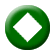 07:00 «Pajanimals» (E)Μουσική οικογενειακή σειρά κινούμενων σχεδίων (τεχνική puppet animation), παραγωγής ΗΠΑ. Δημιουργός: Jeff Muncy.Σενάριο: Jeff Muncy, Michael Foulke, Dan Danko, Chris Baugh.Μουσική: Michael Silversher, Patty Silversher.Υπόθεση: Τέσσερεις χνουδωτοί φίλοι παίζουν και τραγουδούν, φορώντας τις πιτζάμες τους. Στο δωμάτιό τους, λίγο πριν πέσουν για ύπνο, συμβαίνουν πράγματα και θαύματα. Ένα ταξίδι στα σύννεφα, μια βόλτα στο δάσος, ένα πάρτι μεταμφιεσμένων με νόστιμες καραμέλες που προκαλούν κοιλόπονο είναι πιθανόν να προκαλέσουν αϋπνίες.Οι αθέατοι γονείς παρεμβαίνουν συχνά για ν’ αποκαταστήσουν την τάξη και η περιπέτεια τελειώνει με μια γλυκιά καληνύχτα και το καθιερωμένο νανούρισμα. Επεισόδια 29ο & 30ό07:30 «Λούλου Ζίπαντου» (Lulu Zipadoo / Lulu Vroumette) (Ε)  Παιδική σειρά κινούμενων σχεδίων (3D Animation), παραγωγής Γαλλίας 2011-2013.Σκηνοθεσία: Charlie Sansonetti, Daniel Picouly, Frederic Pillot.Μουσική: Felix Le Bars.Υπόθεση: Η χελωνίτσα Λούλου και οι φίλοι της ζουν στην ύπαιθρο, σε μια τοποθεσία που θυμίζει απέραντη παιδική χαρά. Εξερευνώντας καθημερινά τη φύση, μαθαίνουν να σέβονται τους κανόνες της και να συνεργάζονται  αρμονικά ως ομάδα.  Επεισόδια 5ο & 6ο08:00 «Ταχυδρόμος Πατ» (Postman Pat) (Ε)   Οικογενειακή σειρά κινούμενων σχεδίων, παραγωγής Αγγλίας.Δημιουργός: John Cunliffe.Σενάριο:  John Cunliffe.Σκηνοθεσία: Ivor Wood.Μουσική: Bryan Daly.Υπόθεση: Ο Πατ Κλίντον, ένας καλόκαρδος ταχυδρόμος της αγγλικής εξοχής, διανέμει την αλληλογραφία του χωριού Γκρίντεϊλ μαζί την ασπρόμαυρη γάτα του, την Τζες. Εκτός από την παράδοση των επιστολών όμως, καλείται -πολύ συχνά- να λύσει και τα καθημερινά προβλήματα των κατοίκων.Επεισόδια 9ο & 10ο08:30 «Ο Μικρός Νικόλας» (Le Petit Nicolas / Little Nick) – Β΄ Κύκλος (Ε) Βραβευμένη κωμική, παιδική οικογενειακή σειρά κινούμενων σχεδίων (3D Animation), συμπαραγωγής Γαλλίας-Ινδίας.Υπόθεση: Βραβευμένη τηλεοπτική διασκευή της ομότιτλης σειράς παιδικών βιβλίων της δεκαετίας του ’50, με την υπογραφή του κειμενογράφου  Ρενέ Γκοζινί («Αστερίξ», «Λούκι Λουκ») και του σκιτσογράφου  Ζαν Ζακ Σανπέ.ΣΑΒΒΑΤΟ, 28/10/2017 O Μικρός Νικόλας είναι επαναστάτης και θορυβώδης. Λατρεύει τους γονείς του και θεωρεί τους συμμαθητές του, μέλη της οικογένειάς του. Δεν είναι ιδιαίτερα επιμελής, αλλά προσπαθεί να ευχαριστεί τους δασκάλους του. Ονειροπόλος, με πλούσια φαντασία και μια ξεχωριστή ματιά για τον κόσμο που τον περιβάλλει.Ένας  ήρωας με τον οποίο τα παιδιά μπορούν να ταυτιστούν και του οποίου η επιρροή αγγίζει τους μεγάλους.Εταιρεία παραγωγής: DQ Entertainment, Method.Επεισόδια 29ο & 30ό  09:00 «Γιάκαρι» (Yakari) (Ε)Περιπετειώδης παιδική οικογενειακή σειρά κινούμενων σχεδίων, συμπαραγωγής Γαλλίας-Βελγίου.Σκηνοθεσία: Xavier Giacometti.Μουσική: Hervé Lavandier.Υπόθεση: Ο Γιάκαρι, ένας μικρός ινδιάνος Σιού, έχει το χάρισμα να επικοινωνεί με τα πλάσματα του ζωικού βασιλείου. Είναι γενναίος και τολμηρός και ζει την κάθε μέρα σαν να πρόκειται για μία ακόμα περιπέτεια στην άγρια φύση. Μαζί του ο Μικρός Κεραυνός, το άλογό του, καθώς και οι φίλοι του Μπούφαλο και Ουράνιο Τόξο.Η σειρά αποτελεί τηλεοπτική εκδοχή του ομότιτλου κόμικ συνεχείας των Job και Derib.Επεισόδια 33ο & 34ο 09:30 «Κυνηγοί δράκων» (Dragon Hunters) (E) Παιδική περιπέτεια κινουμένων σχεδίων (2D Animation), παραγωγής Γαλλίας. «Ακούσατε, ακούσατε! Ακούστε για τις περιπέτειες του Λίαν -Τσου και του Γκουίζντο! Μάθετε για τον φίλο τους, τον Ζάζα, αλλά και για τον αγαπημένο τους Έκτορα, τον νεαρό δράκο!»Γαλλική παραγωγή κινούμενων σχεδίων, που σημείωσε παγκόσμια επιτυχία και προβλήθηκε σε εβδομήντα χώρες. Στους τίτλους έναρξης της σειράς ακούγεται το ομότιτλο τραγούδι του διάσημου συγκροτήματος The Cure: «The Dragon Hunters Song».Υπόθεση: Σ’ ένα σύμπαν φτιαγμένο από αιωρούμενους κατοικήσιμους μετεωρίτες, δύο κυνηγοί δράκων ασκούν το εμπόριό τους με μοναδικό κριτήριο το κέρδος. Ο παράξενος αυτός κόσμος κατοικείται από  αδίστακτους απατεώνες, κατσούφηδες αγρότες και αναλφάβητους, μικροπρεπείς άρχοντες. Ανάμεσά τους δύο απίθανοι τύποι, η συνεργασία των οποίων περνάει διακυμάνσεις, «κυνηγούν δράκους», αλλά, κυρίως, μας κάνουν να γελάμε να ονειρευόμαστε και να αγωνιούμε. Σκηνοθεσία: Norman LeBlanc.Επεισόδιο 11ο10:00 «Μία αγελάδα και μία γάτα στον ωκεανό» (A Cow, A Cat And The  Ocean) (E)  Περιπετειώδης παιδική σειρά κινούμενων σχεδίων (2D Animation), παραγωγής Γαλλίας.Υπόθεση: Μία αγελάδα και μία γάτα αποφασίζουν να το σκάσουν από τη φάρμα στην οποία ζουν για ν’ ανακαλύψουν το θρυλικό «Νησί των Ζώων» και να ζήσουν εκεί ελεύθερες κι ευτυχισμένες. Στη διαδρομή συναντούν γραφικά νησιά και κάνουν γνωριμίες με γκρινιάρες πολικές αρκούδες, σαρδέλες που κάνουν διακοπές και ρινόκερους που συμμετέχουν στο ροντέο! Τα μαθήματα που αποκομίζουν είναι πολύτιμα. Το ταξίδι στον ωκεανό διαρκεί όσο χρειάζεται για να αποδειχθεί σημαντικότερο από τον προορισμό.Επεισόδια 21ο  & 22ο  ΣΑΒΒΑΤΟ, 28/10/2017 10:30 «Ο Σίντμπαντ και οι Εφτά Γαλαξίες» (Sindbad and the Seven Galaxies) (Ε)Κωμική περιπετειώδης σειρά κινούμενων σχεδίων, παραγωγής Αγγλίας 2017, που απευθύνεται σε παιδιά ηλικίας 6-11 ετών.Υπόθεση: Ο Σίντμπαντ και οι φίλοι του ταξιδεύουν με το διαστημόπλοιό τους στους Εφτά Γαλαξίες. Φτάνοντας την κατάλληλη στιγμή, σώζουν τους πιο απομακρυσμένους πλανήτες από κινδύνους και καταστροφές. Κάθε επεισόδιο της σειράς είναι αφιερωμένο σ’ ένα περιβαλλοντικό θέμα.Δημιουργός: Raja Masilamani.Σκηνοθεσία: Bill Boyce, Phil Chrchward, Matthew Drag, Raja Masilamani.Σενάριο: Wayne Jackmani, Matt Robinson, Kirby Atkins.Μουσική: Timothy Madhukar.Επεισόδια 3ο & 4ο ΕΚΠΟΜΠΕΣ - ΝΤΟΚΙΜΑΝΤΕΡ11:00 ΣΕΦ ΠΑΣΤΑ ΒΡΑΣΤΑ (Ε)  WΜια μεγάλη παραμυθοπεριπέτεια με πολύ γέλιο και πολλά απρόοπτα στην ΕΡΤ2. Πρόκειται για μια πρωτότυπη παιχνιδοπεριπέτεια που συνδυάζει περιπέτειες και παραμύθια με τις κούκλες της Οικογένειας Σοφιανού, παιχνίδι στο στούντιο, διαδραστική συμμετοχή των παιδιών από το σπίτι, προτάσεις για δημιουργική ενεργοποίησή τους, επαφή με τη φύση, καθώς και ρεπορτάζ απ’ όλη την Ελλάδα, όπου πρωταγωνιστές είναι τα παιδιά.Το πλαίσιο της ιστορίας είναι ένας μαγικός κουκλότοπος, στον οποίο έχουν καταφύγει κούκλες και ήρωες παραμυθιών που έχουν ξεχαστεί μέσα στην αντάρα της εποχής, αλλά και αδέσποτα ζώα που έχασαν την επαφή με τους ανθρώπους που τα φρόντιζαν. Στον κουκλότοπο της Μαμπρίβια, όπως τον ονόμασαν, μπορούν πάλι να παίξουν με τα παιδιά που έρχονται να τους δουν, να πουν ιστορίες, να περάσουν ανέμελα, χωρίς να ξέρουν όμως πως στην πλαγιά του βουνού Υμφητός που επιβλέπει τον κάμπο, σε μια σπηλιά ο μάγος Μόισλι και η παρέα του δεν τους βλέπουν με καλό μάτι και προσπαθούν με κάθε τρόπο να τους κάνουν τη ζωή δύσκολη. Η ιστορία αρχίζει μ’ ένα αναπάντεχο γεγονός. Ένας μεγάλος σάκος πέφτει ξαφνικά ουρανοκατέβατα στη λιμνούλα με τα χρυσόψαρα. Από μέσα θα βγει, λίγο τραυματισμένος, ο γλυκούλης Σεφ Πάστα Βράστα, ο οποίος θα γίνει το νέο μέλος της κουκλοπαρέας και θα προκαλέσει πολλά αναπάντεχα, αλλά και πολύ γέλιο.  Μαζί με τους παρουσιαστές, τον Μιχάλη, τη Νεφέλη και τον μικρό Ιάσονα, αλλά και τον Σκούφη, τον Παταπούφ, τον μικρό γαϊδαράκο του κουκλότοπου, τον Μανωλάκη, αλλά και την υπόλοιπη κουκλοπαρέα, θα ζήσουν περιπέτειες, θα παίξουν πρωτότυπα παιχνίδια θα κάνουν ρεπορτάζ και θα φροντίσουν για μια πολύ κεφάτη ωριαία συντροφιά για τα παιδιά… και για τους μεγάλους.Η κάθε εκπομπή έχει έναν βασικό μίτο πλοκής, εμπεριέχει παραμύθια, ρεπορτάζ, παιχνίδια, κατασκευές και ανταποκρίσεις παιδιών απ’ όλη την Ελλάδα και το εξωτερικό.Παρουσιάζουν: οι κούκλες -γνωστές και καινούργιες- της οικογένειας Σοφιανού, ο Μιχάλης Γλυνιαδάκης (επιστάτης του κουκλότοπου), η Νεφέλη Κυριακίδη (η ρεπόρτερ γραμματέας) και περιστασιακά ο μικρός Ιάσονας Κανδηλώρος.ΣΑΒΒΑΤΟ, 28/10/2017 Κείμενα: Ήβη Σοφιανού.Σκηνικά: Τάκης Νικολαΐδης, Αλέξανδρος Κομπόγιωργας.Διεύθυνση φωτογραφίας: Βαγγέλης Λαχτάρας.Μοντάζ: Δημήτρης Πολυδωρόπουλος.Επιμέλεια θεμάτων-μουσική-σκηνοθεσία: Φαίδων Σοφιανός.Εκτέλεση παραγωγής: Φ. Σοφιανός και Σια Ο.Ε.«Εξαφανίσεις, εξωγήινοι κι ένας σταρ» Πού εξαφανίστηκαν ξαφνικά όλοι στον κουκλότοπο της Μαμπρίβια; Μήπως τους έχουν απαγάγει εξωγήινοι; Πού τρέχει ο Λάκης και πού τα χέρια του; Τι συμβαίνει στο σχολείο του δάσους; Τι περιπέτεια περιμένει την εργατική Μαρία στο πηγάδι της κυρίας Χόλε; Πώς παίζεται μια σκουπομαχία; Γιατί φόρεσε περούκα ο Κράους; Μήπως για να «πουλήσει» παραμύθι στις δαχτυλόκουκλες που τσιρίζουν και αποθεώνουν έναν σταρ, ο οποίος κάνει έκτακτη εμφάνιση… στη νέα παιχνιδοπαραμυθοπεριπέτεια που μας περιμένει και πάλι στην ΕΡΤ2 το Σάββατο, στις 11:00 το πρωί.ΞΕΝΟ ΝΤΟΚΙΜΑΝΤΕΡ12:00 ΞΕΝΟ ΝΤΟΚΙΜΑΝΤΕΡ (Ε)  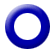 «Τα παιδιά του κόσμου» (Children of the World) Σειρά ντοκιμαντέρ, παραγωγής Γαλλίας 2007.Το όνειρο για μια καλύτερη ζωή. Τα παιδιά σε ολόκληρο τον κόσμο μοιράζονται ένα κοινό χαρακτηριστικό: όλα θέλουν να ονειρεύονται και να φαντάζονται το μέλλον τους και σ’ αυτή τη σειρά ντοκιμαντέρ τα βλέπουμε να μιλούν ελεύθερα για τις αμφιβολίες τους, τις απογοητεύσεις, τις ελπίδες, τις προσδοκίες τους για το παρόν και το μέλλον. Από όποια χώρα και αν είναι, από όποιο περιβάλλον  οικονομικό και κοινωνικό, όλα έχουν ένα όνειρο, μία εκδίκηση να πάρουν ή μία φιλοδοξία να εκπληρώσουν και θέλουν να μιλήσουν γι’ αυτό. «Τα παιδιά του κόσμου» είναι μια αισιόδοξη σειρά νοκιμαντέρ που στέλνει ένα θετικό μήνυμα στους μεγάλους. Ένα μήνυμα που λέει ότι ο κόσμος είναι ακόμα ένα πανέμορφο μέρος όταν το βλέπεις μέσα από τα μάτια των παιδιών και ότι υπάρχει ακόμα ελπίδα. Στο ντοκιμαντέρ μιλούν παιδιά από τη Βολιβία, την Αυστραλία, την Κένυα, τη Βραζιλία, το Μπουτάν, την Ινδία, τη Ρωσία, το Νεπάλ.«Βολιβία – Πέδρο (13) –  Αγόρι ανθρακωρύχος» [Pedro (13), Miner Boy (Bolivia)]    Ο Πέδρο, 13 χρόνων, δουλεύει στα ορυχεία στη Βολιβία. Ο μεγάλος του αδελφός έχει ήδη φύγει από τη χώρα για να στέλνει λεφτά στην πάμφτωχη οικογένεια. Παρά τις τεράστιες δυσκολίες της δουλειάς αλλά και της ζωής του, ο Πέδρο δεν παύει να χαμογελά, καθώς ονειρεύεται ένα καλύτερο μέλλον. ΣΑΒΒΑΤΟ, 28/10/2017 ANIMATION13:00 TAΙΝΙΑ ANIMATION (Ε)  GR «Ο Μάγος του Οζ: Η επιστροφή της Ντόροθι» (Legends of Oz: Dorothy’s Return) (Επανάληψη από Παρασκευή 27/10/2017)Οικογενειακή περιπέτεια κινούμενων σχεδίων (3D Animation), συμπαραγωγής ΗΠΑ-Ινδίας 2013.Σκηνοθεσία: Will Fin, Dan St. Pierre.Σενάριο: Roger S. Baum, Randi Barnes, Adam Balsam, Dan St. Pierre.		Μουσική: Toby Chu.Διάρκεια: 88΄Υπόθεση: Η Ντόροθι εγκαταλείπει το Κάνσας, για να σώσει τους φίλους της από έναν καινούργιο εχθρό. Το Σκιάχτρο, το Λιοντάρι, ο Τενεκεδένιος και η Γκίλντα υποφέρουν εξαιτίας του γελωτοποιού Τζέστερ, που έχει σφετεριστεί την εξουσία.Το ταξίδι στο πολύχρωμο τοπίο του Οζ ξαναρχίζει! Ακολουθεί μία διαδρομή γεμάτη απροσδόκητα γεγονότα και συναρπαστικές περιπέτειες. Θα καταφέρουν η Ντόροθι και οι φίλοι της να επαναφέρουν την ηρεμία στην πόλη του Έμεραλντ;Οικογενειακή ταινία, που βασίζεται σ’ ένα από τα πιο αγαπημένα παιδικά παραμύθια.ΕΚΠΟΜΠΕΣ - ΝΤΟΚΙΜΑΝΤΕΡ14:30 ΜΑΡΤΥΡΙΕΣ (E) (ΑΡΧΕΙΟ)  WΣειρά ντοκιμαντέρ ιστορικής καταγραφής του δημοσιογράφου Γιώργου Πετρίτση, με θέματα που αναφέρονται σε πρόσωπα και γεγονότα της πρόσφατης Ιστορίας μας, με καταθέσεις ανθρώπων που είχαν άμεσες εμπειρίες για τα συμβάντα, αλλά και εκτιμήσεις ιστορικών μελετητών με ξεχωριστό κύρος.«Ο Mετακατοχικός Τύπος»Το συγκεκριμένο επεισόδιο προβάλλει μαρτυρίες δημοσιογράφων για τα πρώτα δύσκολα μεταπολεμικά χρόνια. Ξεδιπλώνει το κεφάλαιο της μεταπολεμικής Ιστορίας μέσα από τις μαρτυρίες των δημοσιογράφων Νίκου Καραντηνού, Διδώς Σωτηρίου, Σπύρου Λιναρδάτου και Ελένης Βλάχου. Οι δημοσιογράφοι αποτυπώνουν το κλίμα της εποχής, ακολουθώντας την πορεία της Ιστορίας για τα ελληνικά πράγματα από τη Γερμανική Κατοχή, την πρώτη μέρα της Απελευθέρωσης τον Οκτώβριο του 1944, έως τις δύσκολες συνθήκες του Εμφυλίου. Περιγράφουν τις δύσκολες συνθήκες της εποχής για τον ελληνικό Τύπο, που από την πρώτη στιγμή της Γερμανικής Κατοχής είχε περάσει στην Αντίσταση, τις ανεκτίμητες υπηρεσίες που προσέφερε στον βασανισμένο λαό, με μηνύματα ελπίδας, σωστή ενημέρωση, οδηγίες και κατευθύνσεις. Επίσης, μιλούν για όλους όσους βοήθησαν στη λειτουργία των παράνομων τυπογραφείων, διακινδυνεύοντας τη ζωή τους. Μέσα από τα βιώματα και τις εμπειρίες τους μεταφέρουν το κλίμα, ενώ παράλληλα προβάλλονται τα πρωτοσέλιδα των εφημερίδων που κατέγραφαν την Ιστορία του τόπου.ΣΑΒΒΑΤΟ, 28/10/2017 Οι δημοσιογράφοι αναφέρουν μερικές από τις πιο συντηρητικές εφημερίδες που κυκλοφόρησαν το 1945, όπως «Καθημερινή», «Ακρόπολις», «Βραδυνή», «Εμπρός», «Εστία», «Ελευθερία», «Έθνος», «Αθηναϊκά Νέα», που δεσπόζουν στον κεντρώο χώρο, καθώς και τις εφημερίδες με αριστερές θέσεις και ιδέες που εκφράζονται κυρίως με τον «Ριζοσπάστη» και την «Ελεύθερη Ελλάδα». Οι δύο τελευταίες εφημερίδες θα γνωρίσουν μεγάλες διώξεις.ΜΟΥΣΙΚΟ ΠΡΟΓΡΑΜΜΑ15:30 ΜΟΥΣΙΚΟ ΠΡΟΓΡΑΜΜΑ  (Μ)«Τα τραγούδια της Κατοχής»Μουσική παράσταση τιμής και μνήμης της Μάχης της Ηλεκτρικής (12 - 13  Οκτωβρίου 1944) με τίτλο  «Τα τραγούδια της Κατοχής» πραγματοποιήθηκε την Κυριακή 15 Οκτωβρίου στο χώρο του εργοστασίου της Ηλεκτρικής (ΔΕΗ) στο Κερατσίνι, στο πλαίσιο των εκδηλώσεων «Η Αθήνα Ελεύθερη», που για τρίτη χρονιά φέτος συνδιοργανώνουν το Ίδρυμα της Βουλής για τον Κοινοβουλευτισμό και τη Δημοκρατία, η Περιφέρεια Αττικής, ο Δήμος Αθηναίων, τα Γενικά Αρχεία του Κράτους και η ΕΡΤ.Η εκδήλωση μπροστά στο Μνημείο πεσόντων της τελευταίας μάχης που έδωσαν οι αντάρτες του ΕΛΑΣ με τις δυνάμεις των ναζί κατά την αποχώρησή τους από το Λεκανοπέδιο και η οποία διέσωσε το εργοστάσιο παραγωγής ηλεκτρισμού, πραγματοποιήθηκε σε συνεργασία με το Δήμο Κερατσινίου- Δραπετσώνας και τη συμβολή της ΔΕΗ.   Τραγουδούν: Βασίλης Κορακάκης, Εύη Μάζη.Επιλογή-ανάγνωση κειμένων: Μάνια Παπαδημητρίου – Αλέξης Βάκης.Μουσική επιμέλεια-ενορχηστρώσεις: Αλέξης Βάκης.Παίζουν οι μουσικοί: Βασίλης Κορακάκης (μπουζούκι – μαντολίνο), Πέτρος Καπέλλας (μπουζούκι-μαντολίνο), Ντίνος Χατζηιορδάνου (ακορντεόν), Εύη Μάζη (φλάουτο), Γιώργος Γουρζουλίδης (πιάνο),  Δημήτρης Μαρινόπουλος ( κιθάρα), Θοδωρής Κουέλης (κοντραμπάσο). ΕΚΠΟΜΠΕΣ - ΝΤΟΚΙΜΑΝΤΕΡ17:15 ΝΕΟΝΑΖΙ: ΤΟ ΟΛΟΚΑΥΤΩΜΑ ΤΗΣ ΜΝΗΜΗΣ (Ε) W  Ντοκιμαντέρ του Στέλιου ΚούλογλουΗ άνοδος της ακροδεξιάς στην Ελλάδα μετά τις εκλογές του 2012, έκανε τον γύρο των τηλεοπτικών σταθμών. Η εκλογική απήχησή της σε περιοχές όπως τα μαρτυρικά Καλάβρυτα και το Δίστομο, γεννά μοιραία το ερώτημα: η ιστορική μνήμη έχει όντως εξασθενίσει και δεν παίζει σημαντικό ρόλο στις επιλογές των ψηφοφόρων;Η απάντηση βρίσκεται στο Λύκειο Διστόμου, όπου οι μαθητές του παρακολουθούν ένα ντοκιμαντέρ για τα ναζιστικά εγκλήματα  στα Καλάβρυτα, στο Χορτιάτη και στο Άουσβιτς. Η συζήτηση που ακολουθεί, γρήγορα επεκτείνεται σε θέματα, όπως η αντίσταση στη γερμανική κατοχή: έχουν δίκιο όσοι υποστηρίζουν ότι αν οι αντάρτες δεν προκαλούσαν με τη δράση τους τους Γερμανούς, δεν θα υπήρχαν και ολοκαυτώματα;ΣΑΒΒΑΤΟ, 28/10/2017 Από το ντοκιμαντέρ που παρακολουθούν, μαθαίνουν ότι τα Τάγματα Ασφαλείας έπαιξαν πρωταγωνιστικό ρόλο στη σφαγή στο Χορτιάτη και συμμετείχαν στη σφαγή στην οποία προέβησαν οι ναζιστικές δυνάμεις στο Δίστομο.Σκηνοθεσία-σενάριο: Στέλιος Κούλογλου.Καλλιτεχνική επιμέλεια-γραφικά: Νίκος Πολίτης.Μοντάζ-μιξάζ: Χρήστος Γάκης.Οργάνωση παραγωγής: Νίκος Θωμόπουλος.Υπεύθυνη έρευνας: Ελένη Μπέλλου.Δημοσιογραφική υποστήριξη: Τάνια Γεωργουπλή, Ελένη Κωνσταντινίδου.Φωτογραφία: Νίκος Θωμόπουλος,Μανώλης Κονσολάκης, Χρήστος Αναγνωστόπουλος.Βοηθός μοντάζ: Γιώργος Ζαφείρης.Παραγωγή: 1984 Productions – tvxs.grΔιάρκεια: 92΄19:00 SELFIE   W   (ΝΕΑ ΕΚΠΟΜΠΗ)Η ΕΡΤ2 παρουσιάζει το πρώτο τηλεπαιχνίδι στον κόσμο, με θέμα τις φωτογραφίες Selfie! Μία πρωτότυπη ελληνική ιδέα που, με έμπνευση τις Selfie φωτογραφίες, μας γνωρίζει με διαφορετικό και διασκεδαστικό τρόπο, τις πόλεις της Ελλάδας και τους ανθρώπους τους!To «Selfie» είναι ένα νεανικό τηλεπαιχνίδι «πόλης» 14 επεισοδίων, δράσης, ευρηματικότητας και ταχύτητας, με παρουσιαστές τον Παναγιώτη Κουντουρά και τον Νίκο Πιτάνιο, που θα προβάλλεται κάθε Σάββατο στην ΕΡΤ2. Το «Selfie» ταξιδεύει σε όλη την Ελλάδα και κάθε επεισόδιο αξιοποιεί χαρακτηριστικά σημεία της πόλης ως πίστες για τις δοκιμασίες που καλούνται οι παίκτες να ολοκληρώσουν για να κερδίσουν στο παιχνίδι. Στην πραγματικότητα, ολόκληρη η πόλη αποτελεί το σκηνικό χώρο του παιχνιδιού. Οι παίκτες καλούνται να διαγωνιστούν σε μια σειρά από δοκιμασίες με Selfie φωτογραφίες στην πόλη, με σκοπό να διεκδικήσουν ένα ταξίδι στο εξωτερικό!Μέσα από τις δοκιμασίες και την εξέλιξη του παιχνιδιού, οι τηλεθεατές γνωρίζουν μ’ έναν σύγχρονο τρόπο τα αξιοθέατα της πόλης και τα σημεία που συγκεντρώνουν το ενδιαφέρον για τους κατοίκους αλλά και για τους επισκέπτες. Ο ταξιδιωτικός χαρακτήρας της εκπομπής φέρνει την παραγωγή σε διαφορετικά σημεία της Ελλάδας, πρωτεύουσες νομών, μικρές επαρχιακές πόλεις, νησιά ή ακόμα και χωριά. Πώς παίζεται το «Selfie»; Το παιχνίδι είναι απλό, πρωτότυπο και διασκεδαστικό! Σε κάθε επεισόδιο συμμετέχουν δύο παίκτες, οι οποίοι γίνονται ομάδα με κάποιον από τους δύο παρουσιαστές και διαγωνίζονται, προκειμένου να βγάλουν πετυχημένες Selfie φωτογραφίες κάτω από τις συνθήκες που θα τους ζητηθούν. Το παιχνίδι αποτελείται από τρεις γύρους (Town Selfie, Memory Selfie και Team Selfie), που συμβαίνουν σε διαφορετικά σημεία της πόλης.ΣΑΒΒΑΤΟ, 28/10/2017 Επεισόδιο 2ο: «Βέροια»Στο συγκεκριμένο επεισόδιο βλέπουμε τη Βέροια με μια διαφορετική ματιά, περνώντας από την Μπαρμπούτα, το Βήμα του Αποστόλου Παύλου, το Ναό της Αναστάσεως του Σωτήρος Χριστού, τον πεζόδρομο στο κέντρο που σφύζει από ζωή και καταλήγοντας στην πλατεία Ελιάς για ένα απρόσμενα… γλυκό φινάλε!Παρουσίαση: Παναγιώτης Κουντουράς – Νίκος Πιτάνιος.Σκηνοθεσία: Παναγιώτης Κουντουράς.Σενάριο: Γαλάτεια Κουράση.Διεύθυνση φωτογραφίας: Σάκης Γιούμπασης.Μοντάζ-Motion Graphics: Πάρης Γρηγοράκης.Μουσική: Χρήστος Γκουγκούμας.Παραγωγή: Παιχνιδόσπιτο- Playhouse Μ.Ι.Κ.Ε.ΚΛΑΣΙΚΟΙ ΝΤΕΤΕΚΤΙΒ20:00 ΞΕΝΗ ΣΕΙΡΑ (Ε) «Ντετέκτιβ Μέρντοχ»  (Murdoch Mysteries)  (Β΄ Κύκλος)Πολυβραβευμένη σειρά μυστηρίου εποχής, παραγωγής Καναδά 2008-2016.Η σειρά διαδραματίζεται στο Τορόντο το 1895. Ο ντετέκτιβ Ουίλιαμ Μέρντοχ, χρησιμοποιώντας τα πιο σύγχρονα μέσα της Εγκληματολογίας και με τη βοήθεια των σύγχρονων επιστημονικών ανακαλύψεων, εξιχνιάζει τα πιο αποτρόπαια εγκλήματα του Τορόντο των αρχών του 20ού αιώνα. Καθώς μαζί με την ομάδα του κατορθώνουν το αδύνατο, αναβιώνουν μέσα από τις έρευνές τους πραγματικά θέματα, καθώς και ιστορικά πρόσωπα που έζησαν έναν αιώνα πριν!Τον Μέρντοχ, στις έρευνές του, βοηθούν τρία πρόσωπα: ο επιθεωρητής Μπράκενριντ, η γιατρός Τζούλια Όγκντεν και ο άπειρος, αλλά ενθουσιώδης αστυνομικός, Τζορτζ Κράμπτρι.Ο Μπράκενριντ είναι ο προϊστάμενος του Μέρντοχ που έχει αδυναμία στο ουίσκι, προτιμάει τις πιο συμβατικές μεθόδους έρευνας, αλλά χαίρεται και καμαρώνει όταν τα πράγματα πάνε κατ’ ευχήν!Η γιατρός είναι θαυμάστρια του Μέρντοχ και των εκκεντρικών μεθόδων του και βοηθάει πολύ στη λύση των μυστηρίων, καθώς αποκαλύπτει -με τη βοήθεια της Παθολογίας- αποδεικτικά στοιχεία.Τέλος, ο Κράμπτρι, που ονειρεύεται να γίνει συγγραφέας αστυνομικών μυθιστορημάτων, είναι ο πιστός βοηθός του Μέρντοχ.Πρωταγωνιστούν οι Γιάνικ Μπίσον (στο ρόλο του ντετέκτιβ Ουίλιαμ Μέρντοχ), Τόμας Κρεγκ (στο ρόλο του επιθεωρητή Μπράκενριντ), Έλεν Τζόι (στο ρόλο της γιατρού Τζούλια Όγκντεν), Τζόνι Χάρις (στο ρόλο του αστυνομικού Τζορτζ Κράμπτρι). Επίσης, πολλοί guest stars εμφανίζονται στη σειρά.Βραβεία: Τζέμινι:Καλύτερου έκτακτου ανδρικού ρόλου σε δραματική σειρά – 2008Καλύτερης πρωτότυπης μουσικής επένδυσης σε πρόγραμμα ή σειρά – 2008, 2009ΣΑΒΒΑΤΟ, 28/10/2017 Καναδικό Βραβείο Οθόνης:Καλύτερου μακιγιάζ στην Τηλεόραση – 2015Καλύτερης ενδυματολογίας στην Τηλεόραση - 2015Επίσης, η σειρά απέσπασε και πολλές υποψηφιότητες.(Β΄ Κύκλος) - Επεισόδιο 9ο. Κυνηγώντας έναν ύποπτο, ο Μέρντοχ καταλήγει με διάσειση και δύο σπασμένα πλευρά. Στο σπίτι που καταφεύγει για να αναρρώσει, ακούει παράξενους θορύβους από το ταβάνι και τους τοίχους και οι συνάδελφοί του θεωρούν πως παραληρεί από τον πυρετό, μέχρι που η ζωή του βρίσκεται σε θανάσιμο κίνδυνο. Στο μεταξύ ο Κράμπτρι ερευνά έναν φόνο, όπου ο κύριος μάρτυράς του είναι ένας αθυρόστομος παπαγάλος!ΕΛΛΗΝΙΚΗ ΤΑΙΝΙΑ21:00 ΕΛΛΗΝΙΚΗ ΤΑΙΝΙΑ ΞΕΝΟ ΝΤΟΚΙΜΑΝΤΕΡ22:30 ΞΕΝΟ ΝΤΟΚΙΜΑΝΤΕΡ (Ε)  «Αφανείς ήρωες» (Unsung Heroes)Σειρά ντοκιμαντέρ, παραγωγής Γαλλίας 2015 – 2016.Η σειρά μας προσφέρει μια νέα εικόνα της Ιστορίας του 20ού αιώνα. Αποκαλύπτει  ξεχασμένα πρόσωπα –ανδρών και γυναικών– που είχαν καθοριστική συνεισφορά στην Ιστορία του 20ού αιώνα. Με τη συμμετοχή τους σε συλλογικές δράσεις, οι οποίες διαμόρφωσαν τον 20ό αιώνα, όρθωσαν το ανάστημά τους, πήραν θέση δημοσίως, ύψωσαν τη φωνή τους. Ήρωες ή προδότες , ελάχιστα γνωστοί ή ξεχασμένοι στη μοίρα τους που η Ιστορία τούς έδωσε κάποιο ρόλο. «Σιλβίν Ρουμπινστάιν (1914-2011) – Ντολόρες και Ιμπέριο» [Sylvin Rubinstein (Germany)]Στη δεκαετία του 1930 έφηβοι ακόμα, ο Σιλβίν Ρουμπινστάιν και η δίδυμη αδελφή του Μαρία, παιδιά ενός Ρώσου πρίγκιπα και μιας Πολωνοεβραίας έγιναν διάσημοι σε όλη την Ευρώπη ως το ντουέτο του φλαμένκο, Ιμπέριο και Ντολόρες. Η Μαρία δολοφονήθηκε στην Τρεμπλίνκα και ο Σιλβίν κατάφερε να το σκάσει από το γκέτο της Βαρσοβίας και να γίνει μέλος της Αντίστασης. Μεταμφιεσμένος σε «Ντολόρες», εξετέλεσε με επιτυχία δύσκολες αποστολές κατά των ναζί.ΣΑΒΒΑΤΟ, 28/10/2017 ΞΕΝΟ ΜΟΥΣΙΚΟ ΝΤΟΚΙΜΑΝΤΕΡ23:00 ΞΕΝΟ ΜΟΥΣΙΚΟ ΝΤΟΚΙΜΑΝΤΕΡ GR  Α΄ ΤΗΛΕΟΠΤΙΚΗ ΜΕΤΑΔΟΣΗ«SOUNDBREAKING»  Σειρά ντοκιμαντέρ οκτώ ωριαίων επεισοδίων, παραγωγής ΗΠΑ 2015, για την ιστορία των μουσικών ηχογραφήσεων.Με πάνω από εκατό συνεντεύξεις με τους πιο διάσημους καλλιτέχνες, παραγωγούς και μουσικούς της εποχής μας, τα αποκλειστικά αποσπάσματα αυτής της σειράς ντοκιμαντέρ παρουσιάζουν στους τηλεθεατές μια ματιά στα παρασκήνια και στη μαγεία ενός μουσικού στούντιο.Στο «Soundbreaking»  θα ακούσουμε τραγούδια από τη δεκαετία του ’60 και την πολυκάναλη τεχνολογία που χρησιμοποιούσαν οι Μπιτλς μέχρι τα συνθεσάιζερ του Στίβι Γουόντερ, μουσική R&B, ροκ, χιπ χοπ, καθώς και υπέροχες ιστορίες ανθρώπων που παρευρίσκονταν τη στιγμή της δημιουργίας. Στη σειρά μιλούν για την εμπειρία τους καλλιτέχνες, όπως οι Έρικ Κλάπτον, Τζόνι Μίτσελ, Πολ Μακ Κάρτνεϊ, Τζορτζ Μάρτιν, Μπίλι Άιντολ, Κουίνσι Τζόουνς, Έλτον Τζον και Άνι Λένοξ.Επεισόδιο 2ο: «Zωγραφίζοντας με τον ήχο»Το χρονικό της στιγμής στην ιστορία της μουσικής που το στούντιο έγινε εργαλείο και προέκυψαν ήχοι που δεν θα μπορούσαν να παραχθούν στο ζωντανό. Από το μαγνητόφωνο και τους Μπιτλς και τους Πινκ Φλόιντ και τους Φλίτγουντ Μακ μέχρι την ψηφιακή επεξεργασία των Ρέιντοχεντ. Θα δούμε τον Τζορτζ Μάρτιν και τους Μπιτλς και την επανάσταση στο στούντιο ηχογραφήσεων, τους  Πινκ Φλόιντ και την ηχογράφηση του μυθικού «The Dark Side of the Moon», τους Γιουρίθμικς και άλλους μουσικούς θρύλους. ΕΠΑΝΑΛΗΨΕΙΣ ΗΜΕΡΑΣ24:00 SELFIE (Ε) ημέρας01:00 ΞΕΝΗ ΣΕΙΡΑ: «ΝΤΕΤΕΚΤΙΒ ΜΕΡΝΤΟΧ» (Ε) ημέρας02:00 NEONAZI: ΤΟ ΟΛΟΚΑΥΤΩΜΑ ΤΗΣ ΜΝΗΜΗΣ  (Ε) ημέρας03:30 ΞΕΝΟ ΝΤΟΚΙΜΑΝΤΕΡ: «ΑΦΑΝΕΙΣ ΗΡΩΕΣ» (Ε) ημέραςΠΡΟΣΟΧΗ! ΑΛΛΑΓΗ ΩΡΑΣ (ΣΤΙΣ 04:00 ΓΥΡΙΖΟΥΜΕ ΠΙΣΩ ΜΙΑ ΩΡΑ!)03:00 ΜΑΡΤΥΡΙΕΣ (Ε) ημέρας04:00 ΞΕΝΟ ΝΤΟΚΙΜΑΝΤΕΡ: «ΤΑ ΠΑΙΔΙΑ ΤΟΥ ΚΟΣΜΟΥ» (Ε) ημέρας05:00 ΣΕΦ ΠΑΣΤΑ ΒΡΑΣΤΑ (Ε) ημέρας06:00 ΚΥΝΗΓΟΙ ΔΡΑΚΩΝ (Ε) ημέρας06:30 ΜΙΑ ΑΓΕΛΑΔΑ ΚΑΙ ΜΙΑ ΓΑΤΑ ΣΤΟΝ ΩΚΕΑΝΟ  (Ε) ημέραςΚΥΡΙΑΚΗ, 29/10/2017 ΧΑΡΟΥΜΕΝΟ ΞΥΠΝΗΜΑΞΕΝΟ ΠΑΙΔΙΚΟ ΠΡΟΓΡΑΜΜΑ  GR07:00 «Pajanimals» (E)Μουσική οικογενειακή σειρά κινούμενων σχεδίων (τεχνική puppet animation), παραγωγής ΗΠΑ. Επεισόδια 31ο & 32ο07:30 «Λούλου Ζίπαντου» (Lulu Zipadoo / Lulu Vroumette) (Ε)  Παιδική σειρά κινούμενων σχεδίων (3D Animation), παραγωγής Γαλλίας 2011-2013.Επεισόδια 7ο & 8οΘΕΙΑ ΛΕΙΤΟΥΡΓΙΑ08:00 ΘΕΙΑ ΛΕΙΤΟΥΡΓΙΑ – WΑπό τον Ιερό Καθεδρικό Ναό ΑθηνώνΕΚΠΟΜΠΕΣ - ΝΤΟΚΙΜΑΝΤΕΡ10:30 ΦΩΤΕΙΝΑ ΜΟΝΟΠΑΤΙΑ  W  (ΝΕΟΣ ΚΥΚΛΟΣ)Η σειρά ντοκιμαντέρ «Φωτεινά Μονοπάτια» αποτελεί ένα οδοιπορικό στους πιο σημαντικούς θρησκευτικούς προορισμούς της Ελλάδας και όχι μόνο. Οι προορισμοί του εξωτερικού αφορούν τόπους και μοναστήρια που συνδέονται με το Ελληνορθόδοξο στοιχείο και αποτελούν σημαντικά θρησκευτικά μνημεία.Σκοπός της συγκεκριμένης σειράς είναι η ανάδειξη του εκκλησιαστικού και μοναστικού θησαυρού, ο οποίος αποτελεί αναπόσπαστο μέρος της πολιτιστικής ζωής της χώρας μας.Πιο συγκεκριμένα, δίνεται η ευκαιρία στους τηλεθεατές να γνωρίσουν ιστορικά στοιχεία για την κάθε μονή, αλλά και τον πνευματικό πλούτο που διασώζεται στις βιβλιοθήκες ή στα μουσεία των ιερών μονών. Αναδεικνύεται επίσης, κάθε μορφή της εκκλησιαστικής τέχνης: όπως της αγιογραφίας, της ξυλογλυπτικής, των ψηφιδωτών, της ναοδομίας. Επίσης, στο βαθμό που αυτό είναι εφικτό, παρουσιάζονται πτυχές του καθημερινού βίου των μοναχών.«Κωνσταντινούπολη: Η έδρα του Οικουμενικού Πατριαρχείου επί 17 αιώνες»Ιδέα-σενάριο-παρουσίαση: Ελένη Μπιλιάλη.Σκηνοθεσία: Παναγιώτης Σαλαπάτας. Διεύθυνση παραγωγής: Παναγιώτης Ψωμάς.11:30 ΣΤΗΝ ΚΟΥΖΙΝΑ ΤΩΝ ΜΕΤΑΝΑΣΤΩΝ   W  (ΝΕΟΣ ΚΥΚΛΟΣ)Στις γειτονιές της Αθήνας αναπνέουν πολλοί και διαφορετικοί πολιτισμοί. Πολλές  διαφορετικές συνταγές κρυμένες και χιλιάδες γαστρονομικά μυστικά που μπορούν να χρωματίσουν το τραπέζι της κουζίνας μας. Ο Νέστωρ Κοψιδάς επισκέπτεται ανθρώπους, που κατάγονται από άλλες πατρίδες -αλλά πλέον ζουν στην Ελλάδα- και μαγειρεύει μαζί τους. Έτσι η μαγειρική γίνεται προσέγγιση και επαφή, μέσα σε πραγματικές κουζίνες, πάνω στα πραγματικά τους τραπέζια… απλά και ειλικρινά. ΚΥΡΙΑΚΗ, 29/10/2017 «Γεωργία»Ο Νέστορας Κοψιδάς, ξεκινά άλλο ένα γευστικό ταξίδι στις γειτονιές της Αθήνας, ανιχνεύοντας νέες γεύσεις και συνταγές από μακρινούς προορισμούς.Σ’ αυτό το επεισόδιο ταξιδεύουμε στην κουζίνα της Γεωργίας και φτιάχνουμε δύο πολύ νόστιμα, παραδοσιακά πιάτα.Παρουσίαση: Νέστωρ Κοψιδάς.Σκηνοθετική επιμέλεια: Νίκος Πρελορέντζος.Διεύθυνση παραγωγής: Βασίλης Πρελορέντζος.Ηχοληψία: Βασίλης Ηπειρώτης.Μακιγιάζ: Σοφία Παναγιωτίδη.Διεύθυνση φωτογραφίας: Γιώργος Παπαδόπουλος.Σύνθεση πρωτότυπης μουσικής: Κωνσταντίνος Πανταλούδης.Μοντάζ: Δημήτρης Τσαλκάνης.Εκτέλεση παραγωγής: PreProduction.ΞΕΝΟ ΝΤΟΚΙΜΑΝΤΕΡ12:00 ΞΕΝΟ ΝΤΟΚΙΜΑΝΤΕΡ (E)  «Τα παιδιά του κόσμου» (Children of the world) Σειρά ντοκιμαντέρ, παραγωγής Γαλλίας 2007.«Κένυα – Κάμποϊ (12)  – Δρομέας Μαραθώνιου» [Camboy (12), Marathon Runner (Kenya)]Ο 12χρονος Κάμποϊ τρέχει κάθε μέρα. Φαντάζεται τον εαυτό του να κερδίζει μετάλλιο στους Ολυμπιακούς Αγώνες κάποτε. Στην Κένυα, κάτι τέτοιο θα τον έκανε ήρωα σε μια μέρα και θα ξέφευγε, μαζί με την οικογένειά του, από τη φτώχεια. Είναι πολύ δύσκολη η προπόνηση, αλλά τα παιδιά το λατρεύουν.ΑΘΛΗΤΙΚΟ ΠΡΟΓΡΑΜΜΑ13:00  ΑΓΩΝΑΣ ΤΑΧΥΤΗΤΑΣ ΑΥΤΟΚΙΝΗΤΟΥ - ΑΕΡΟΔΡΟΜΙΟ ΣΤΑ ΜΑΡΙΤΣΑ ΤΗΣ ΡΟΔΟΥ  (Ζ)  W  ΕΚΠΟΜΠΕΣ - ΝΤΟΚΙΜΑΝΤΕΡ15:00 ΜΝΗΜΕΣ ΧΑΡΑΣ (Όταν η Ελλάδα μεγάλωνε…) (E)  W«Η Απελευθέρωση της Θεσσαλονίκης»Οι Βαλκανικοί Πόλεμοι αποτελούν ένα πολύ σημαντικό γεγονός για την Ιστορία της Νεότερης Ελλάδας, ίσως το σημαντικότερο μετά το 1821. Σε πολύ μικρό χρονικό διάστημα, η Ελλάδα διπλασίασε τα εδάφη της και τον πληθυσμό της και κατέλαβε σημαντική θέση στα Βαλκάνια. Το αποκορύφωμα αυτού του αγώνα ήταν η Απελευθέρωση της Θεσσαλονίκης.Στο συγκεκριμένο επεισόδιο μιλούν οι: Ιάκωβος Μιχαηλίδης (αναπληρωτής καθηγητής  Αριστοτέλειου Πανεπιστημίου Θεσσαλονίκης), Νικόλαος Μέρτζος (δημοσιογράφος), Βασίλειος Νικόλτσιος (διευθυντής Μουσείου Μακεδονικού Αγώνα), Γαβριήλ Συντομόρου (φιλόλογος).ΚΥΡΙΑΚΗ, 29/10/2017 Σκηνοθεσία-σενάριο: Αλέξανδρος Κακαβάς.Διεύθυνση φωτογραφίας: Χρήστος Αλεξανδρής.Ηχοληψία: Κωνσταντίνος Καρδακάρης.Αφήγηση: Ρεγγίνα Παντελίδη.Μουσική-μουσική τίτλων αρχής: Τίμος Χατζηιωάννου.Μοντάζ: Κυριάκος Γκίκας.Επιστημονικός συνεργάτης: Νικόλαος Μισολίδης.Τίτλοι αρχής: Αδαμάντιος Πετρίτσης.ΞΕΝΟ ΜΟΥΣΙΚΟ ΝΤΟΚΙΜΑΝΤΕΡ16:00 ΞΕΝΟ ΜΟΥΣΙΚΟ ΝΤΟΚΙΜΑΝΤΕΡ (Ε) GR  «SOUNDBREAKING»Επεισόδιο 2ο: «Zωγραφίζοντας με τον ήχο»(Επανάληψη από το Σάββατο 28/10/2017)ΕΚΠΟΜΠΕΣ - ΝΤΟΚΙΜΑΝΤΕΡ17:00 ΤΟ ΒΙΒΛΙΟ  W   (ΝΕΟΣ ΚΥΚΛΟΣ)Κανόνες πλοήγησης στο πέλαγος του βιβλίουΕπεισόδιο 2ο: «Ευγενία Φακίνου - Εκδόσεις Αλεξάνδρεια - Επί Λέξει»Στο δεύτερο επεισόδιο του νέου κύκλου εκπομπών, η Ευγενία Φακίνου συνομιλεί από το χώρο των εκδόσεων Καστανιώτη με τον Γιώργο Χρονά. Η συζήτηση στρέφεται γύρω από τη ζωή και το έργο της συγγραφέως. Για την πεζογράφο καταθέτουν τις απόψεις τους οι σκηνοθέτες Δημήτρης Μαυρίκιος και Σωτήρης Χατζάκης, ο κριτικός λογοτεχνίας Γρηγόρης Μπέκος, καθώς και ο εκδότης Θανάσης Καστανιώτης. Ο Νέστορας Πουλάκος προσκαλεί και συνδιαλέγεται με τέσσερις νέους ποιητές, πριν αυτοί διαβάσουν αποσπάσματα των ποιημάτων τους. Οι τέσσερις νέοι ποιητές, είναι η Ευτυχία Παναγιώτου, η Λένα Καλλέργη, η Αγγελική Δημουλή και ο Νίκος Ερηνάκης. Ο εκδότης Δημήτρης Φραγκούλης μάς μιλά για την ιστορική διαδρομή και τις επιλογές των εκδόσεων Αλεξάνδρεια στην τριαντάχρονη πορεία τους, ενώ η υπεύθυνη του βιβλιοπωλείου «Επί Λέξει», Μαρία Παπαγεωργίου, μάς προσκαλεί να γνωρίσουμε ένα από τα κεντρικότερα βιβλιοπωλεία της πόλης. Τέλος, ο Κωνσταντίνος Μπούρας παρουσιάζει από το βιβλιοπωλείο «Επί Λέξει» τις νέες εκδοτικές κυκλοφορίες που συνεχίζουν να καταφτάνουν στον Σύνδεσμο Εκδοτών Βιβλίου (Σ.ΕΚ.Β.).Σκηνοθεσία: Δημήτρης Παντελιάς.Αρχισυνταξία: Γιώργος Χρονάς.Εκτελεστής παραγωγός: Σύνδεσμος Εκδοτών Βιβλίου (Σ.ΕΚ.Β.).ΚΥΡΙΑΚΗ, 29/10/2017 18:00 ΕΠΟΧΕΣ ΚΑΙ ΣΥΓΓΡΑΦΕΙΣ   W  (ΝΕΟΣ ΚΥΚΛΟΣ)Σειρά ντοκιμαντέρ που αναφέρεται σε σημαντικούς Έλληνες συγγραφείς, παρουσιάζοντας τη ζωή και το έργο τους σε σχέση με την ιστορική και κοινωνική πραγματικότητα  της εποχής τους.  Η σειρά έχει μια επιτυχημένη πορεία αρκετών ετών και πέρα από τις τηλεοπτικές μεταδόσεις, μετέχει ενεργά στην κοινωνία και την πνευματική ζωή της χώρας. Συχνά γίνονται προβολές και επετειακές εκδηλώσεις με θέματα της σειράς σε διάφορα ιδρύματα, σχολεία, πολιτιστικούς και πνευματικούς φορείς, τόσο στην Αθήνα όσο και στην περιφέρεια. Επιπλέον, πολλές πανεπιστημιακές σχολές στην Ελλάδα αλλά και στο εξωτερικό, έχουν αντίγραφα της σειράς για διδακτικούς λόγους.Η ΕΡΤ, χάρη στη σειρά, έχει μια «ζωντανή» βιβλιοθήκη Ελλήνων συγγραφέων με διαχρονική αξία. Αρκετά απ’ αυτά τα ντοκιμαντέρ έχουν προβληθεί σε ελληνικά και ξένα φεστιβάλ και έχουν βραβευτεί. Το 2010, η Βουλή των Ελλήνων σε συνεργασία με την ΕΡΤ, για να τιμήσει τον Γιάννη Ρίτσο, προσέφερε το αντίστοιχο ντοκιμαντέρ της σειράς σε πολυτελή έκδοση σε βουλευτές, υπουργούς, πρέσβεις, γενικούς γραμματείς και άλλους ανώτερους δημόσιους υπαλλήλους.Το υψηλό κύρος της εκπομπής πιστοποιείται και από την απόφαση της  UNESCO, με αφορμή το «Έτος Καβάφη» το 2013, να επιλέξει το ντοκιμαντέρ της σειράς για τον Αλεξανδρινό ποιητή να παρουσιαστεί στις Εθνικές Επιτροπές όλων των κρατών-μελών της. Πέρα απ’ αυτά, η σειρά έγινε αντικείμενο και δύο διδακτορικών διατριβών! Πριν λίγα χρόνια από τον μεταπτυχιακό φοιτητή του Καποδιστριακού, Αλέξανδρο Παπαθανασίου και πέρσι από τον μεταπτυχιακό φοιτητή του Πανεπιστημίου της Ρώμης, Jacopo Mosesso. Ο φετινός κύκλος περιλαμβάνει 14 θέματα, με κλασικούς και νεότερους συγγραφείς αλλά και συγγραφείς της γενιάς του ’70.  Συγκεκριμένα, ένα μεγάλο αφιέρωμα για τον Διονύσιο Σολωμό (που φέτος συμπληρώνονται 160 χρόνια από το θάνατό του και την επόμενη χρονιά 220 χρόνια από τη γέννησή του), καθώς και από ένα ντοκιμαντέρ για τους Γιώργο Θεοτοκά, Αλέξη Σεβαστάκη, Κώστα Ταχτσή, Νίκο Τσιφόρο, Γιώργο Σκαμπαρδώνη, Φίλιππο Δρακονταειδή, Αντώνη Φωστιέρη, Άρη Δικταίο, Κώστα Παπαγεωργίου, Γιώργο Πρατικάκη και Κώστα Μαυρουδή.  Επεισόδιο 2ο: «Διονύσιος Σολωμός: Η Κερκυραϊκή περίοδος»Το 1828 ο Σολωμός, στα τριάντα του χρόνια, φεύγει από τη Ζάκυνθο και εγκαθίσταται στην Κέρκυρα, ώς το θάνατό του το 1857, δηλαδή για τρεις δεκαετίες μόνιμης διαμονής, με τρεις σχετικά σύντομες επισκέψεις στη Ζάκυνθο. Φεύγοντας, αφήνει πίσω του τον οικογενειακό και κοινωνικό περίγυρο, τη δύσκολη και αμφίθυμη σχέση με τον αδελφό του, το επαρχιακό περιβάλλον και το στενό κύκλο των φίλων. Φέρνει μαζί του την πρόωρη αναγνώριση, τον αινιγματικό μύθο που τον συνοδεύει, το όνομά του και τα ημιτελή έργα του. Η προφορική διάδοση πολλών λυρικών ποιημάτων του και η ευρύτατη αποδοχή του «Ύμνου» τον έχει καταστήσει ήδη έναν πολλά υποσχόμενο εθνικό ποιητή.  Συνδέεται στενά με τον μουσουργό Νικόλαο Μάντζαρο, ο οποίος μελοποίησε πολλά έργα του με μεγάλη επιτυχία. Το σημαντικότερο έργο του Μάντζαρου ήταν η μελοποίηση του  «Ύμνου εις την Ελευθερίαν». ΚΥΡΙΑΚΗ, 29/10/2017 Το Νοέμβριο του 1833 συμβαίνει ένα περιστατικό που έμελλε στη συνέχεια να διαταράξει για αρκετά χρόνια την ψυχική ηρεμία του ποιητή.Συγκεκριμένα, ο Ιωάννης Λεονταράκης, ετεροθαλής αδελφός του Σολωμού, από τον δεύτερο γάμο της μητέρας του με τον Εμμανουήλ Λεονταράκη, επιστρέφει στη Ζάκυνθο από την Ιταλία. Κατά την επιστροφή του, δηλώνει στις λιμενικές αρχές της Ζακύνθου το όνομα Ιωάννης Λεονταράκης-Σολωμός. Η ενέργειά του αυτή και η ιδιοποίηση του ονόματος «Σολωμός» αποβλέπουν στο να διεκδικήσει  μερίδιο από την  περιουσία που είχαν κληρονομήσει ο Διονύσιος και ο Δημήτριος Σολωμός από τον πατέρα τους. Τα δύο αδέλφια προσφεύγουν στη Δικαιοσύνη και καταθέτουν αίτηση αγωγής κατά του Ιωάννη Λεονταράκη. Το όλο θέμα θα καταλήξει στη γνωστή περιπέτεια της δίκης που θα ταλανίσει ψυχικά τον ποιητή για μία ολόκληρη πενταετία, ώς τον Απρίλιο του 1838...Σκηνοθεσία-παραγωγή: Τάσος Ψαρράς.Κείμενο: Δημήτρης Δημηρούλης.Αφήγηση: Κώστας Καστανάς.Διεύθυνση φωτογραφίας:  Κωστής Παπαναστασάτος.Ηχοληψία: Θόδωρος Ζαχαρόπουλος.Μοντάζ: Κοσμάς Φιλιούσης.ΑΘΛΗΤΙΚΟ ΠΡΟΓΡΑΜΜΑ19:00  AUTO ΜΟΤΟ ΕΡΤ GR  Εκπομπή για τον μηχανοκίνητο αθλητισμό, με τον Νίκο Κορόβηλα και τον Νίκο Παγιωτέλη.Σκηνοθεσία: Μιχάλης Μαυρομάτης. 20:00  FORMULA 1 - ΓΚΡΑΝ ΠΡΙ ΜΕΞΙΚΟΥ (ΜΕΞΙΚΟ ΣΙΤΙ): ΔΟΚΙΜΑΣΤΙΚΑ (Μ) GR  & HD21:00  FORMULA 1 - ΓΚΡΑΝ ΠΡΙ ΜΕΞΙΚΟΥ (ΜΕΞΙΚΟ ΣΙΤΙ): ΑΓΩΝΑΣ (Ζ) GR  &  HDΤΑ ΑΚΑΤΑΛΛΗΛΑ23:15 ΞΕΝΗ ΤΑΙΝΙΑ  A΄ ΤΗΛΕΟΠΤΙΚΗ ΜΕΤΑΔΟΣΗ«Νικώντας το σκοτάδι» (In Darkness / W ciemnosci) Ιστορικό δράμα, συμπαραγωγής Πολωνίας-Γερμανίας-Καναδά 2011. Σκηνοθεσία:  Ανιέσκα Χόλαντ. Σενάριο: Ντέιβιντ Φ. Σαμούν (βασισμένο στο μυθιστόρημα «In the Sewers of Lvov» του Ρόμπερτ Μάρσαλ).Φωτογραφία: Γιολάντα Ντιλέφσκα.Μουσική: Άντονι Κομάσα – Λαζάρκιεβιτς.Παίζουν: Ρόμπερτ Βιεκίεβιτς, Μπένο Φούρμαν, Ανιέσκα Γκροτσόφσκα, Μαρία Σρέντερ, Χέρμπερτ Κνάουπ, Κίνγκα Πρεΐς.Διάρκεια: 134΄ΚΥΡΙΑΚΗ, 29/10/2017 Υπόθεση: Το Μάρτιο του 1943, κατά τη διάρκεια του Β΄ Παγκόσμιου Πολέμου, η όμορφη πόλη Λβοβ της Πολωνίας, βρίσκεται υπό ναζιστική κατοχή. Οι αδύναμοι ζουν εις βάρος των ακόμα πιο αδύναμων, οι φτωχοί κλέβουν από τους λιγότερο φτωχούς. Κάπου κοντά στον πάτο αυτής της αλυσίδας βρίσκεται ο Λέοπολντ Σόχα, ένας διαρρήκτης και μικροαπατεώνας.Ο Λέοπολντ, που είναι εργάτης στους υπόνομους του Λβοβ, γνωρίζει όσο κανείς άλλος το λαβύρινθο των υπονόμων και των σηράγγων κάτω από την πόλη.Υπάρχει ωστόσο μια ομάδα ανθρώπων στο Λβοβ, που βρίσκονται σε χειρότερη μοίρα από εκείνον: οι Εβραίοι. Μαζεμένοι σε γκέτο, λιμοκτονούν και ζουν σε άθλιες συνθήκες. Μπροστά στον κίνδυνο της καταστροφής του γκέτο, ο Λέοπολντ καλείται να τους βοηθήσει και να τους κρύψει υπογείως. Δεν το κάνει με το αζημίωτο. Τους παίρνει τα χρήματα και ό,τι πολύτιμο έχουν, με αντάλλαγμα την προμήθεια φαγητού και εφοδίων. Οι Εβραίοι ζουν μέσα στους υπονόμους παρέα με τα ποντίκια, σε άθλιες συνθήκες, εξαρτώμενοι αποκλειστικά από τον Σόσα. Μέχρι τη λήξη του πολέμου ωστόσο, ο Σόσα γνωρίζει αυτούς τους ανθρώπους από κοντά και σιγά-σιγά ο αντισημιτισμός του υποχωρεί και μετατρέπεται σε ανθρωπιά και αγάπη, ενώ διακινδυνεύει πολλές φορές να αποκαλυφθεί και να καταδικάσει έτσι και τον εαυτό του και την οικογένειά του.Η ταινία, που βασίζεται σε πραγματικά γεγονότα, έλαβε άριστες κριτικές όπου κι αν προβλήθηκε, ήταν υποψήφια για Όσκαρ Καλύτερης Ξένης Ταινίας 2011 και κέρδισε πλήθος βραβείων στην Πολωνία και αλλού.ΕΠΑΝΑΛΗΨΕΙΣ ΗΜΕΡΑΣ01:45 ΣΤΗΝ ΚΟΥΖΙΝΑ ΤΩΝ ΜΕΤΑΝΑΣΤΩΝ (Ε) ημέρας 02:15 ΕΠΟΧΕΣ ΚΑΙ ΣΥΓΓΡΑΦΕΙΣ (Ε) ημέρας 03:15 ΤΟ ΒΙΒΛΙΟ (Ε) ημέρας 04:15 ΦΩΤΕΙΝΑ ΜΟΝΟΠΑΤΙΑ (Ε) ημέρας 05:15 ΞΕΝΟ ΝΤΟΚΙΜΑΝΤΕΡ: «ΤΑ ΠΑΙΔΙΑ ΤΟΥ ΚΟΣΜΟΥ» (Ε) ημέρας 06:15 PAJANIMALS (Ε) ημέρας 06:40 ΛΟΥΛΟΥ ΖΙΠΑΝΤΟΥ (Ε) ημέρας ΔΕΥΤΕΡΑ,  30/10/2017 ΧΑΡΟΥΜΕΝΟ ΞΥΠΝΗΜΑΞΕΝΟ ΠΑΙΔΙΚΟ ΠΡΟΓΡΑΜΜΑ(E)  GR07:00 «Ο Μικρός Νικόλας» (Le Petit Nicolas / Little Nick) – Β΄ Κύκλος (Ε) Βραβευμένη κωμική, παιδική οικογενειακή σειρά κινούμενων σχεδίων (3D Animation), συμπαραγωγής Γαλλίας-Ινδίας.Υπόθεση: Βραβευμένη τηλεοπτική διασκευή της ομότιτλης σειράς παιδικών βιβλίων της δεκαετίας του ’50, με την υπογραφή του κειμενογράφου  Ρενέ Γκοζινί («Αστερίξ», «Λούκι Λουκ») και του σκιτσογράφου  Ζαν Ζακ Σανπέ.O Μικρός Νικόλας είναι επαναστάτης και θορυβώδης. Λατρεύει τους γονείς του και θεωρεί τους συμμαθητές του, μέλη της οικογένειάς του. Δεν είναι ιδιαίτερα επιμελής, αλλά προσπαθεί να ευχαριστεί τους δασκάλους του. Ονειροπόλος, με πλούσια φαντασία και μια ξεχωριστή ματιά για τον κόσμο που τον περιβάλλει.Ένας  ήρωας με τον οποίο τα παιδιά μπορούν να ταυτιστούν και του οποίου η επιρροή αγγίζει τους μεγάλους.Εταιρεία παραγωγής: DQ Entertainment, Method.Επεισόδια 39ο & 40ό  07:30 «Χάιντι» (Heidi 3D) (E)  Οικογενειακή σειρά κινούμενων σχεδίων (3D Animation), συμπαραγωγής Γαλλίας-Αυστραλίας 2015.Η σειρά βασίζεται στο ομότιτλο μυθιστόρημα της Γιοχάνα Σπίρι.Δημιουργός: Jérôme Mouscadet.Μουσική τίτλων: Andreas Gabalier.Υπόθεση: Η Χάιντι, ένα ορφανό επτάχρονο κορίτσι, φθάνει στις Ελβετικές Άλπεις για να ζήσει στην καλύβα του ερημίτη παππού της. Κατακτά  την καρδιά του γέροντα και αντιμετωπίζει με καλοσύνη όποιον την πλησιάζει. Μέσα από καθημερινές περιπλανήσεις στη φύση, χάρη στη γνωριμία της με τον μικρό βοσκό Πέτερ, διδάσκεται την αξία της φιλίας. Οι αναμνήσεις από τις Άλπεις τη συντροφεύουν αργότερα στη Φρανκφούρτη, στη σκληρή καθημερινότητα ενός μεγάλου αρχοντικού. Θα καταφέρει να βοηθήσει την καθηλωμένη σε αναπηρικό καροτσάκι Κλάρα, χωρίς ν’ απαρνηθεί τη ζωή στα βουνά;Επεισόδιο 35ο08:00 «Λούλου Ζίπαντου» (Lulu Zipadoo / Lulu Vroumette) (Ε)  Παιδική σειρά κινούμενων σχεδίων (3D Animation), παραγωγής Γαλλίας 2011-2013.Σκηνοθεσία: Charlie Sansonetti, Daniel Picouly, Frederic Pillot.Μουσική: Felix Le Bars.Υπόθεση: Η χελωνίτσα Λούλου και οι φίλοι της ζουν στην ύπαιθρο, σε μια τοποθεσία που θυμίζει απέραντη παιδική χαρά. Εξερευνώντας καθημερινά τη φύση, μαθαίνουν να σέβονται τους κανόνες της και να συνεργάζονται  αρμονικά ως ομάδα.  Επεισόδια 23ο & 24οΔΕΥΤΕΡΑ,  30/10/201708:30 «Ταχυδρόμος Πατ» (Postman Pat) (Ε)   Οικογενειακή σειρά κινούμενων σχεδίων, παραγωγής Αγγλίας.Δημιουργός: John Cunliffe.Σενάριο:  John Cunliffe.Σκηνοθεσία: Ivor Wood.Μουσική: Bryan Daly.Υπόθεση: Ο Πατ Κλίντον, ένας καλόκαρδος ταχυδρόμος της αγγλικής εξοχής, διανέμει την αλληλογραφία του χωριού Γκρίντεϊλ μαζί την ασπρόμαυρη γάτα του, την Τζες. Εκτός από την παράδοση των επιστολών όμως, καλείται -πολύ συχνά- να λύσει και τα καθημερινά προβλήματα των κατοίκων.Επεισόδια 19ο & 20όΞΕΝΟ ΝΤΟΚΙΜΑΝΤΕΡ09:00 ΞΕΝΟ ΝΤΟΚΙΜΑΝΤΕΡ GR  Α΄ ΤΗΛΕΟΠΤΙΚΗ ΜΕΤΑΔΟΣΗ«Μια ιστορία ζωής / Ο ερχομός στον κόσμο» (A History of Life / Venir au Monde)Ντοκιμαντέρ, παραγωγής Γαλλίας 2013.Μετά την εποχή του ζευγαρώματος έρχεται η ώρα της γέννησης. Για τις καινούργιες οικογένειες, η φροντίδα των μικρών συνεχίζεται μέχρι να μεγαλώσουν, να γίνουν ανεξάρτητα και να φύγουν από τους γονείς. Μαθαίνουν να είναι ενήλικες και να ετοιμάζονται με τη σειρά τους να γίνουν γονείς.Από το ένα είδος στο άλλο θα δούμε διαφορετικούς τρόπους μεγαλώματος. Άλλα μωρά φτάνουν στον κόσμο και τα καλοδέχεται μια αφοσιωμένη μάνα, άλλα πάλι από τη γέννησή τους αρχίζουν ένα μοναχικό ταξίδι, με μόνη βοήθεια το ένστικτο επιβίωσης.Για όλα τα νεογέννητα η ανακάλυψη του κόσμου γύρω τους είναι μια γιορτή από πρώτες φορές όπου κάθε συμβάν το βλέπουν με καθαρά μάτια, με φόβο, έκπληξη και θαυμασμό. 10:00 ΞΕΝΟ ΝΤΟΚΙΜΑΝΤΕΡ (E)  «Μαγευτικοί κήποι» (Amazing gardens / Jardins d'ici et d'ailleurs) Σειρά ντοκιμαντέρ, παραγωγής Γαλλίας 2015 - 2016.Σ’ αυτή την ξεχωριστή σειρά ντοκιμαντέρ, θα απολαύσουμε πανέμορφους σύγχρονους κήπους, μέσα από μια διαφορετική, πρωτότυπη οπτική. Θα μάθουμε από τους πρωτοπόρους που δημιουργούν ονειρικούς χώρους ανάσας μέσα στο αστικό περιβάλλον. Ο αρχιτέκτονας τοπίων Ζαν-Φιλίπ Τεσιέ μας ταξιδεύει στους πιο όμορφους κήπους στη Γαλλία και αλλού στην Ευρώπη. Οι κηπουροί, αρχιτέκτονες τοπίων, βοτανολόγοι, ιστορικοί και μεσίτες που συναντά μας αποκαλύπτουν την τέχνη της κηπουρικής. Μας δείχνουν πώς σχεδιάστηκαν, φυτεύτηκαν και συντηρήθηκαν κήποι μέσα στους αιώνες. Κήποι μοναδικοί με μυριάδες πάθη, ταξίδια, χρώματα και σχήματα. «Inverewe – United Kingdom»Στα τέλη του 19ου αιώνα στα Χάιλαντς, ο Σκοτσέζος αριστοκράτης Όζγκουντ Μακένζι αποφάσισε να δημιουργήσει μια όαση από εξωτικά φυτά στην ανεμοδαρμένη γη του. Το Λοχ Ιβ είναι μια λωρίδα θάλασσας, όπου η επίδραση του Γκολφ Στριμ βοήθησε να προσαρμοστούν φυτά από τη Χιλή, το Νεπάλ, τη Νότιο Αφρική. Αυτό το κτήμα με το δάσος και τους κήπους του μοιάζει με τροπική όαση σ’ αυτό το γεωγραφικό πλάτος, κοντά σ’ αυτό της νότιας Γροιλανδίας. ΔΕΥΤΕΡΑ,  30/10/2017«Gravette  -  United Kingdom»Αυτός ο κήπος που βρίσκεται στη νότια Αγγλία είναι η γιορτή της άγριας φύσης, γεμάτος με αιωνόβια λουλούδια. Τον σχεδίασε ο θιασώτης του «άγριου κήπου», Ουίλιαμ Ρόμπινσον. Στα τέλη του 19ου αιώνα ο Ιρλανδός Ρόμπινσον κήρυξε τον πόλεμο στους κανονικούς, γεωμετρικούς κήπους, επηρεασμένος από το κίνημα «Τέχνες και Χειροτεχνίες» που άνθισε στην Αγγλία τη δεκαετία του 1860. Πίστευε πως η Τέχνη θα πρέπει να υπάρχει παντού και η ομορφιά να είναι χρήσιμη. Συνεπώς σχεδίασε τον κήπο έτσι, ώστε να μην είναι μόνο  διακοσμητικός αλλά  και τα λαχανικά να καταναλώνονται στο σπίτι.ΕΛΛΗΝΙΚΗ ΣΕΙΡΑ11:00 ΕΛΛΗΝΙΚΗ ΣΕΙΡΑ (Ε) (ΑΡΧΕΙΟ)  W«Η ΑΝΑΓΕΝΝΗΣΗ ΕΝΟΣ ΕΘΝΟΥΣ» Ιστορική σειρά 15 επεισοδίων, παραγωγής ΕΡΤ 1990.Σκηνοθεσία: Γρηγόρης Γρηγορίου, Στέλιος Γρηγορίου.Σενάριο: Γρηγόρης Γρηγορίου, Λένα Γρηγορίου, Πάνος Κοντέλλης.Μουσική σύνθεση: Λευτέρης Γρηγορίου.Σκηνικά: Τάσος Ζωγράφος.Παίζουν: Γιώργος Κωνσταντής (Μάνος Χτενιάδης), Λίλιαν Δημητρακοπούλου (Σοφία Μαυρογιώργη), Αφροδίτη Γρηγοριάδου (Μερόπη Μαυρογιώργη), Βύρων Πάλλης (Τιμολέων Μαυρογιώργης), Γιώργος Γεωγλερής (δημοσιογράφος Στρατής Μπέλκας), Τρύφων Καρατζάς (Κοκός Χρυσοράβδης), Νατάσα Μανίσαλη (Θάλεια, μοδίστρα), Λουίζα Ποδηματά (Ελπίδα, μητέρα Πάνου και Άσπας), Βλάσης Ζώτης (Πάνος Πολυδέρκης), Μάτα Φωτοπούλου (Άσπα Πολυδέρκη), Γιώργος Μπάρτης (αρχίατρος), Κάκια Ιγερινού (Καλλιρρόη Παρρέν), Κώστας Τριανταφυλλόπουλος (μοίραρχος Διοσκουρίδης), Νίκος Κούρος (Κυριακού, διευθυντής εφημερίδας), Νίκος Πόγκας (Αποστόλης, χοροδιδάσκαλος/συνταγματάρχης Βακάλογου), Παύλος Ορκόπουλος (γιατρός), Σταύρος Ξενίδης (πρωθυπουργός Γεώργιος Θεοτόκης), Ελένη Καλλία (Έρση Λυμπέρη), Γιώργος Βρασιβανόπουλος (Γεωργοστόπουλος), Νίκος Δενδρινός (Γεώργιος Ζωγράφος), Κοσμάς Ζαχάρωφ (Θωμάς Ταμπάνης), Θοδωρής Προκοπίου (Μεμάς, δεκανέας), Γιολάντα Μπαλαούρα (Μαρία), Περικλής Λιανός (Ντίνος Αγγελίδης), Τρύφων Παπουτσής (Ρήγας), Κωστής Μαλκότσης (Ιωάννης Μεταξάς), Δημήτρης Φραγκιόγλου (Βλάσσης, χωροφύλακας), Κώστας Μπακάλης (Διοικητής Ζαφειράκης), Άννα Μιχαήλου (Αγνή), Αντώνης Αντωνίου (πρωθυπουργός Δημήτριος Ράλλης), Ντίνος Λύρας (συνταγματάρχης Νικόλας Ζορμπάς), Μαίρη Σαουσοπούλου (Φανή), Γιάννης Εμμανουήλ (καπετάν Γιωργής Χτενιάδης), Πάνος Πανόπουλος (υπολοχαγός Θεόδωρος Τσάγκος), Ντίνος Σούτης (επιλοχίας Μήτσος Τζάκας), Νίκος Γαβαλάς (Γεράσιμος, μπάτλερ), Νίκος Παπαχρήστος (Ζιμπρακάκης), Ευγενία Αποστόλου, Γεράσιμος Γεννατάς, Λευτέρης Γρηγορίου, Έκτωρ Καλούδης, Κυριάκος Κατριβάνος, Δημήτρης Κουτρουβιδέας, Μάνος Παντελίδης, Βασίλης Βασιλόπουλος, Ανδρέας Μαριανός, Γιάννης Παπαθύμιος, Γιάννης Κασελάκης, Γιάννης Λιακάκος, Γιάννα Ανδρεοπούλου, Βασίλης Βλάχος, Δημήτρης Γιαννόπουλος, Κυριάκος Κατριβάνος, Παναγιώτης Μποτίνης, Δημήτρης Ντάσιος, Αργύρης Παυλίδης, Γιώργος Σταμάτης, Λάζαρος Ανδριώτης, Γιώργος Μπαγιώκης, Δημήτρης Μπάνος.ΔΕΥΤΕΡΑ,  30/10/2017Υπόθεση: Η Σοφία Μαυρογιώργη, κόρη βουλευτή και πλουσιοκόριτσο της εποχής, γνωρίζει τον Μάνο Χτενιάδη, φτωχό ανθυπολοχαγό από τις Μουρνιές της Κρήτης. Ο Μάνος, γιος παπά, γεννημένος στο χωριό του Ελευθέριου Βενιζέλου, πολέμησε με τον Παύλο Μελά στη Μακεδονία, τραυματίζεται και επιστρέφει στην Αθήνα. Η πρώτη γνωριμία τους γίνεται σε χοροδιδασκαλείο της εποχής, αφού ο Μάνος ήταν συμφοιτητής στην Σχολή Ευελπίδων με τον ξάδελφο της Σοφίας, τον Πάνο. Η αρχική αντιπάθεια οδηγεί σ’ έναν μεγάλο έρωτα, παρά τις αντιδράσεις των γονιών τους και τις παρεξηγήσεις, την απαγωγή της Σοφίας από ληστές και τη διάσωση της από τον Μάνο, τη μονομαχία του Μάνου μ’ έναν επίδοξο διεκδικητή της Σοφίας, και δικαιώνεται στο τελευταίο επεισόδιο, όταν η Αθήνα είναι ανάστατη από την εκδήλωση του κινήματος στο Γουδί.Η κοινωνία της εποχής σε μικρογραφία αλλά και εξιστόρηση των ιστορικών γεγονότων από την Επανάσταση στο Θέρισσο, τον Μακεδονικό Αγώνα, το κίνημα στο Γουδί και όλες τις αλλαγές των κυβερνήσεων της εποχής.Άλλοι χαρακτήρες: Ο ξάδελφος Πάνος, καλής αλλά ξεπεσμένης οικογένειας που προσπαθεί να ισορροπήσει τα προσωπικά του πιστεύω τα οποία τον σπρώχνουν προς την επαναστατική δραστηριότητα του Μάνου, με την υποχρέωση να φροντίζει τη μητέρα του και την αδελφή του και την ευγνωμοσύνη προς τον ευεργέτη - θείο συντηρητικό βουλευτή Μαυρογιώργη.Η ξαδέλφη Άσπα Πολυδέρκη, ενεργό μέλος του πρώιμου φεμινιστικού κινήματος, συνεργάτις της Καλλιρρόης Παρρέν, δυναμική που απορρίπτει τις κοινωνικές συμβάσεις και βοηθά τη Σοφία στο ειδύλλιό της με τον Μάνο.Ο δημοσιογράφος Στρατής Μπέλκας που αρραβωνιάζεται τελικά την Άσπα.Η μητέρα της Σοφίας, Μερόπη Μαυρογιώργη, κυρία της καλής κοινωνίας, που αγαπά την κόρη της αλλά προσπαθεί να την αποτρέψει από έναν έρωτα που δεν καταλαβαίνει και που θεωρεί ανάρμοστο.Ο πατέρας της Σοφίας, Τιμολέων Μαυρογιώργης, αυστηρός και συντηρητικός, υπέρμαχος του παλιού συστήματος και πολέμιος κάθε καινοτομίας, δεν εγκρίνει με τίποτα το ειδύλλιο που υποψιάζεται μεταξύ της κόρης του και του «κυρίου ανθυποπροικοθήρα»..Ο φίλος του πατέρα, Κοκός Χρυσοράβδης, που αγαπάει τη Σοφία, είναι ευαίσθητος, τρυφερός, πάμπλουτος και μορφωμένος και έχει καταφέρει να κερδίσει την εκτίμηση και τη φιλία της. Παρά τη διαφορά ηλικίας, οι γονείς της θέλουν το γάμο και η Σοφία δέχεται σε μια στιγμή απογοήτευσης.Η σπιτονοικοκυρά του Μάνου, μοδίστρα Θάλεια, που κατά διαβολική σύμπτωση ράβει και τη μητέρα της Σοφίας και στο σπίτι της γίνονται οι περισσότερες συναντήσεις του ζευγαριού. Μερικές μάλιστα, τις προκαλεί η ίδια, όταν καταλαβαίνει ότι κάποια παρεξήγηση έχει συμβεί ανάμεσα στους δύο.Επεισόδιο 12o. Η Μερόπη προσπαθεί να μεταπείσει την κόρη της, αλλά η Σοφία είναι απαρηγόρητη και δεν θέλει να απαρνηθεί τον Μάνο. Η Έρση προτείνει στη φίλη της, Μερόπη, να μιλήσει με τον Μάνο. Ο Τιμολέων φτάνει στο σπίτι του ενθουσιασμένος και ανακοινώνει την παραίτηση του πρωθυπουργού Γεωργίου Θεοτόκη. Στο γραφείο του συζητεί με τον Γεωργοστόπουλο και τον Ρήγα, μέλη του κόμματος του Ράλλη για τις πολιτικές τους κινήσεις μετά την παραίτηση του Γεωργίου Θεοτόκη. Στην εφημερίδα επικρατεί αναστάτωση για την παραίτηση Θεοτόκη, τις δηλώσεις του Ράλλη και την απομάκρυνση των δυνάμεων κατοχής από την Κρήτη. Ο διευθυντής Κυριακού στέλνει τον Στρατή στην Κρήτη για να βρίσκεται κοντά στον Ελευθέριο Βενιζέλο και στις εξελίξεις.ΔΕΥΤΕΡΑ,  30/10/2017Ο Τιμολέων με τη Μερόπη συζητούν για άλλη μία φορά για τα συναισθήματα της κόρης του για τον ανθυπολοχαγό. Η Σοφία ζητά από την Άσπα να τη βοηθήσει να συναντήσει τον Μάνο. Ο Μάνος, μεθυσμένος στην ταβέρνα του θείου του, εξομολογείται στο φίλο του Πάνο τα ξεχωριστά συναισθήματα, που νιώθει για τη Σοφία. Επιστρέφει στο δωμάτιό του αποκαμωμένος και ξαπλώνει.12:00 ΕΛΛΗΝΙΚΗ ΣΕΙΡΑ (Ε) (ΑΡΧΕΙΟ)  W«ΜΑΥΡΗ ΧΡΥΣΑΛΛΙΔΑ» Iστορική-δραματική σειρά 12 επεισοδίων, παραγωγής ΕΡΤ 1990.Σκηνοθεσία: Πολ Σκλάβος.Σενάριο: Τζένη Καρέζη, Ηρώ Μάνεση. Μουσική σύνθεση: Γιώργος Χατζηνάσιος. Σκηνικά: Πέτρος Καπουράλης.Διεύθυνση παραγωγής:  Λάκης Πάντας.Παίζουν: Τζένη Καρέζη,  Κώστας Καζάκος,  Αλέκα Κατσέλη, Γιώργος Κυρίτσης, Αίας Μανθόπουλος, Έφη Ροδίτη, Τίμος Περλέγκας,  Βάσια Παναγοπούλου, Μπάμπης Χατζηδάκης,  Δημήτρης Τζουμάκης, Σοφία Ολυμπίου, Κάτια Σπερελάκη, Ιωάννα Τσιριγκούλη, Αντώνης Αλεξίου,  Βάνα Φιτσώρη, Κορίνα Βαφειάδη, Κώστας Βάντζος, Αλέξανδρος Καζατζιάν, Κωστής Καπελώνης, Νίκος Βανδώρος, Θόδωρος Δερβενιώτης, Αρτό Απαρτιάν, Νίκος Παπαδόπουλος, Σοφοκλής Πέππας, Βασίλης Τσάγκλος, Αντιγόνη Γλυκοφρύδη, Θόδωρος Κατσαφάδος, Αντώνης Κατσαρής.Υπόθεση: Η Ναταλία παντρεύεται έναν εύπορο Αθηναίο και αποκτά μαζί του έναν γιο, τον Δημήτρη. Στη συνέχεια, χωρίζει τον άντρα της και πηγαίνει στη Γερμανία για σπουδές. Εκεί γνωρίζει έναν βαρόνο και αποκτά μαζί το δεύτερο αγόρι της, τον Βέρνερ. Στα χρόνια του Β΄ Παγκόσμιου Πολέμου δέχεται την πρόταση του γερμανικού στρατηγείου και επιστρέφει στην Αθήνα ως κατάσκοπος της Γκεστάπο. Ωστόσο, από την πρώτη στιγμή έρχεται σε επαφή με την Αντίσταση και δίνει πολύτιμες πληροφορίες.Τα πράγματα περιπλέκονται, όταν ο ναζιστής γιος της Βέρνερ έρχεται στην Ελλάδα με την εντολή να εξαρθρώσει ένα αντιστασιακό δίκτυο, επικεφαλής του οποίου είναι ο Δημήτρης. Τα δύο αδέλφια, παρά τις απεγνωσμένες προσπάθειες της μητέρας τους, συγκρούονται μέχρι θανάτου και η Γκεστάπο, ανακαλύπτοντας το διπλό ρόλο της Ναταλίας, την εκτελεί. Επεισόδιο 10ο ΑΣΠΡΟ - ΜΑΥΡΟ13:00  ΑΣΠΡΟ - ΜΑΥΡΟ: οι ταινιεσ μικρου μηκουσ του Μπάστερ κΙτον (Ε)   (BUSTER KEATON, ALL COMPLETE SHORTS REMASTERIZED IN HD [1917-1923]) Μπάστερ Κίτον, ο σιωπηλός κλόουν με το ανέκφραστο πρόσωπο, με τα απίστευτα ακροβατικά και την τρελή δράση, ο κωμικός που θεωρείται από πολλούς ο πλέον σημαντικός στην ιστορία του κινηματογράφου.  Οι τηλεθεατές της ΕΡΤ2 έχουν την ευκαιρία να παρακολουθήσουν την καλλιτεχνική διαδρομή του μεγάλου αυτού καλλιτέχνη μέσα από 32 ταινίες μικρού μήκους, παραγωγής ΗΠΑ 1917 – 1923. Πρόκειται για ταινίες χαμένες  για πάνω από 80 χρόνια, τις οποίες θα τις απολαύσουμε σε όλη τους τη δόξα μετά την πλήρη αποκατάστασή τους σε συνεργασία με ταινιοθήκες απ’ όλο τον κόσμο.ΔΕΥΤΕΡΑ,  30/10/2017 «Good Night, Nurse!»Κωμωδία, παραγωγής ΗΠΑ 1918.Σκηνοθεσία: Ρόσκο Άρμπικλ.Παίζουν: Μπάστερ Κίτον, Ρόσκο Άρμπικλ.Διάρκεια: 21΄Υπόθεση: Για μία ακόμα φορά ο Φάτι γυρίζει στο σπίτι μεθυσμένος και η γυναίκα του αποφασίζει να τον στείλει σε κέντρο απεξάρτησης για θεραπεία.ΞΕΝΟ ΝΤΟΚΙΜΑΝΤΕΡ13:30 ΞΕΝΟ ντοκιμαντερ GR  Α΄ ΤΗΛΕΟΠΤΙΚΗ ΜΕΤΑΔΟΣΗ«Προορισμοί του ονείρου» (Flavors) - Β΄ Κύκλος Σειρά ντοκιμαντέρ, παραγωγής Γαλλίας 2007-2016.Μοναδικοί προορισμοί. Αξέχαστες αναμνήσεις.Ανακαλύψτε τον πλούτο, τη μαγεία και την ομορφιά κάποιων από τους καλύτερους προορισμούς του κόσμου: τα ξεχωριστά μνημεία, τα έργα και τα κρυμμένα θαύματα, τα τοπία  που κόβουν την ανάσα.Αυτή η συναρπαστική σειρά ντοκιμαντέρ θα μας ταξιδέψει στις παραδόσεις και στην ιστορία χωρών που όλοι ονειρευόμαστε να επισκεφτούμε.(Β΄ Κύκλος) - Επεισόδιο 6ο: «Flavors of Ethiopia» 14:30 ΞΕΝΟ ΝΤΟΚΙΜΑΝΤΕΡ (ε)  «HESTON’S MISSION IMPOSSIBLE»Σειρά ντοκιμαντέρ, παραγωγής Αγγλίας 2011.O Ίστον Μπλούμενταλ είναι διάσημος Βρετανός σεφ. Έχει στην ιδιοκτησία του ένα από τα τέσσερα εστιατόρια στη Βρετανία που διαθέτουν τρία αστέρια Μισελέν και ψηφίστηκε το καλύτερο από τα 50 τοπ εστιατόρια του κόσμου για το 2005.Η μαγειρική του έχει θεωρηθεί πρωτοποριακή ως προς τον τρόπο που χρησιμοποιεί τα υλικά με τη βοήθεια της επιστήμης, κυρίως της Χημείας.Στη σειρά ντοκιμαντέρ που θα δούμε, ο κορυφαίος σεφ κριτικάρει το άνοστο φαγητό που παρασκευάζουν διάφορες μεγάλες επιχειρήσεις και βιομηχανίες με σκοπό την αναβάθμιση του φαγητού σε αυτό που πραγματικά οι άνθρωποι απολαμβάνουν. Επεισόδιο 1οΞΕΝΟ ΠΑΙΔΙΚΟ ΠΡΟΓΡΑΜΜΑ15:30 ΞΕΝΟ ΠΑΙΔΙΚΟ ΠΡΟΓΡΑΜΜΑ  GR  Α΄ ΤΗΛΕΟΠΤΙΚΗ ΜΕΤΑΔΟΣΗ«Το Νησί των Θησαυρών» (Treasure Island / L' Isola del Tesoro)Περιπετειώδης σειρά φαντασίας κινούμενων σχεδίων, παραγωγής Ιταλίας (RAI Fiction – MondoTV) 2016, που θα ολοκληρωθεί σε 26 επεισόδια.Σκηνοθεσία: Giuseppe Maurizio Laganà.Μουσική: Toni Blescia.ΔΕΥΤΕΡΑ,  30/10/2017 Υπόθεση: Ο Τζέιμς Χόκινς, ένας νεαρός Άγγλος του 18ου αιώνα, φιλοξενείται στο Βρετανικό Ναυαρχείο μαζί με τους υπόλοιπους δόκιμους της Βασιλικής Σχολής Αξιωματικών. Στο πρώτο επεισόδιο της σειράς ανατρέχει στα εφηβικά του χρόνια, καταγράφοντας τις λεπτομέρειες μιας απίστευτης περιπέτειας. Όπως και στην κλασική ιστορία, ο Τζιμ αρχίζει την αφήγηση από το πανδοχείο της μητέρας του. Στις πρώτες σελίδες του ημερολογίου του περιγράφει την άφιξη και το θάνατο του φοβερού πειρατή Μπίλι Μπόουνς. Και καθώς η πλοκή εξελίσσεται, η ανακάλυψη ενός μυστηριώδους χάρτη, πείθει πολλούς και διαφορετικούς ενδιαφερόμενους να αναζητήσουν το θησαυρό του νεκρού πειρατή.Ιταλική σειρά κινουμένων σχεδίων εμπνευσμένη από το ομότιτλο μυθιστόρημα του Ρόμπερτ Λούις Στίβενσον. Συνδυάζει την κλασική ιστορία με μια ευρύτερη πολύπλοκη αφήγηση.Σειρά κινουμένων σχεδίων, εμπνευσμένη από το ομότιτλο μυθιστόρημα του Ρόμπερτ Λούις Στίβενσον, που συνδυάζει την κλασική ιστορία με μια ευρύτερη πολύπλοκη αφήγηση.Επεισόδιο 11ο 16:00 ΞΕΝΟ ΠΑΙΔΙΚΟ ΠΡΟΓΡΑΜΜΑ (Ε)  GR«Ο Σίντμπαντ και οι Εφτά Γαλαξίες» (Sindbad and the Seven Galaxies)Κωμική περιπετειώδης σειρά κινούμενων σχεδίων, παραγωγής Αγγλίας 2017, που απευθύνεται σε παιδιά ηλικίας 6-11 ετών.Υπόθεση: Ο Σίντμπαντ και οι φίλοι του ταξιδεύουν με το διαστημόπλοιό τους στους Εφτά Γαλαξίες. Φτάνοντας την κατάλληλη στιγμή, σώζουν τους πιο απομακρυσμένους πλανήτες από κινδύνους και καταστροφές. Κάθε επεισόδιο της σειράς είναι αφιερωμένο σ’ ένα περιβαλλοντικό θέμα.Δημιουργός: Raja Masilamani.Σκηνοθεσία: Bill Boyce, Phil Chrchward, Matthew Drag, Raja Masilamani.Σενάριο: Wayne Jackmani, Matt Robinson, Kirby Atkins.Μουσική: Timothy Madhukar.Επεισόδια 7ο & 8ο ΕΛΛΗΝΙΚΗ ΤΑΙΝΙΑ16:30 ΕΛΛΗΝΙΚΗ ΤΑΙΝΙΑ ΞΕΝΗ ΣΕΙΡΑ18:00  ΞΕΝΗ  ΣΕΙΡΑ (E) «MASSA FRESCA» Νεανική σειρά, παραγωγής Πορτογαλίας 2016. Πρωταγωνιστούν: Μαφάλντα Μαραφούστα, Ντουάρτε Γκόμες, Μπεατρίς Μπαρόσα, Πέντρο Καρβάλιο, Σοφία Άλβες, Σάρα Μπαράντες.ΔΕΥΤΕΡΑ,  30/10/2017 Γενική υπόθεση: Η Μαρία Μιγκέλ είναι μια εικοσάχρονη κοπέλα, που έχει χάσει τη μητέρα της από καρκίνο. Όνειρό της ήταν να σπουδάσει τραγούδι στο Λονδίνο, αλλά οι ελπίδες της να το κάνει πραγματικότητα χάθηκαν, όταν όλες οι οικονομίες της ξοδεύτηκαν σε θεραπείες για την αρρώστια της  μητέρας της. Όταν αρχίζει η ιστορία, βλέπουμε τη Μαρία να δουλεύει σε  πιτσαρία και να ζει με μια εβδομηντάχρονη γυναίκα, την οποία αποκαλεί γιαγιά, αν και δεν είναι η πραγματική γιαγιά της. Μία μέρα, οδηγώντας το μηχανάκι της για να παραδώσει μια πίτσα, βλέπει δύο παιδιά που κινδυνεύουν να τα πατήσει ένα αυτοκίνητο, τα σώζει, αλλά η ίδια τραυματίζεται. Οι γονείς των παιδιών, που αισθάνονται τεράστια ευγνωμοσύνη για τη Μαρία, την παίρνουν στο σπίτι τους για να την περιθάλψουν. Εκεί, η Μαρία γνωρίζεται με την οικογένεια των παιδιών κι ενώ όλα πηγαίνουν καλά, οι γονείς αποφασίζουν να φύγουν ταξίδι. Η μοίρα παίζει άσχημο παιχνίδι και το ζευγάρι σκοτώνεται σε αυτοκινητικό δυστύχημα. Τώρα, η Μαρία αναλαμβάνει τη φροντίδα των παιδιών με τη βοήθεια του θείου τους, ο οποίος φαίνεται να είναι ερωτευμένος μαζί της.Η θεία τους, όμως, που έχει κι αυτή ευθύνη για την επιμέλεια των παιδιών, ενδιαφέρεται μόνο για τα χρήματα της οικογένειας και την κληρονομιά. Επεισόδιο 11ο. Στο σχολείο όλοι είναι ενθουσιασμένοι, καθώς ετοιμάζουν την έκθεση των έργων τους. Ο Πέδρο αποφασίζει να χρησιμοποιήσει κάποιες φωτογραφίες της Καταρίνα, η οποία όμως γίνεται έξω φρενών όταν βλέπει τις φωτογραφίες της στην έκθεση. Μαλώνει μαζί του και πιστεύει ότι το συγκρότημα πρέπει να διαλυθεί. Ο Κατίτα μιλά στον Πέδρο και στην Καταρίνα και προσπαθεί να τους συμφιλιώσει.ΞΕΝΟ ΝΤΟΚΙΜΑΝΤΕΡ19:00 ΞΕΝΟ ΝΤΟΚΙΜΑΝΤΕΡ GR (NEO)  A΄ ΤΗΛΕΟΠΤΙΚΗ ΜΕΤΑΔΟΣΗ«DEEP TIME HISTORY»Σειρά ντοκιμαντέρ τριών ωριαίων επεισοδίων, παραγωγής ΗΠΑ 2016.Η ανθρώπινη Ιστορία και ο Βαθύς Χρόνος συνδέονται με απίστευτους δεσμούς, ενώ ο πολιτισμός και οι νεωτερισμοί μας δεν προχωρούν μόνο με αποφάσεις και νίκες στο πεδίο της μάχης, αλλά και από τη Φυσική, τη Χημεία, τη Γεωλογία, τη Βιολογία – από δυνάμεις οι οποίες ανάγονται σε τέτοιο βάθος χρόνου που ο σχηματισμός του πλανήτη μας μυστικά δημιούργησε τις ιστορίες που νομίζαμε πως ξέραμε. Σε αυτή τη συγκλονιστική σειρά ντοκιμαντέρ θα δούμε τη δημιουργία του σύμπαντος, την έκρηξη των αστεριών, τη σύγκρουση των ηπείρων, τα πιο κρίσιμα συμβάντα στον πιο Βαθύ Χρόνο και θα αποκαλυφθούν απρόσμενες απαντήσεις σε ερωτήσεις γιατί και πώς ο πολιτισμός όπως τον ξέρουμε υπάρχει σήμερα.Επεισόδιο 1ο: «Η γέννηση του πολιτισμού και οι αυτοκρατορίες»ΔΕΥΤΕΡΑ,  30/10/2017 ΕΚΠΟΜΠΕΣ - ΝΤΟΚΙΜΑΝΤΕΡ20:00 ΑΡΧΑΙΩΝ ΔΡΑΜΑW (ΝΕΟΣ ΚΥΚΛΟΣ)Η ΕΡΤ συνεχίζει την έρευνα για το αρχαίο δράμα, μεταδίδοντας το νέο κύκλο της σειράς εκπομπών της ΕΡΤ2, «Αρχαίων Δράμα». Σε κάθε επεισόδιο της σειράς παρουσιάζεται ένα διαφορετικό έργο μέσα από τη ματιά και την ερμηνευτική προσέγγιση ενός σύγχρονου σκηνοθέτη ή συντελεστή του θεάτρου κάθε φορά, με τη μορφή ενός ελεύθερου μαθήματος-εργαστηρίου. Η σειρά φιλοδοξεί μ’ αυτόν τον τρόπο να «χτίσει» μία νέα πρόταση για ένα σύνολο εκπομπών σύγχρονης έρευνας και διδασκαλίας του αρχαίου δράματος, ως συναντήσεις ενεργών ερευνητών του θεάτρου με νέους ηθοποιούς μέσα στο πλαίσιο ενός δημόσιου μαθήματος, εντός του οποίου θα ανιχνεύονται το θέμα, η ανάπτυξη του μύθου, οι χαρακτήρες και κυρίως τα κρίσιμα ζητήματα που διακυβεύονται μέσα στο καθένα από τα έργα της αρχαίας δραματικής μας κληρονομιάς.  «Πέρσαι» του Αισχύλου - Σταύρος Τσακίρης Ο σκηνοθέτης Σταύρος Τσακίρης συνομιλεί με νέους ηθοποιούς για τους «Πέρσες» του Αισχύλου. Μια σπάνια αντιπολεμική τραγωδία όπου τραγικός ήρωας είναι ένας ολόκληρος λαός. Οι «Πέρσαι» δεν είναι ένας ύμνος στη νίκη των Ελλήνων, ούτε μια έμμεση αναφορά στην ανδρεία των νικητών. Είναι ένα ποίημα για τη διαχείριση της ήττας, την αντοχή μας στην απουσία και μια μελέτη πάνω στην ύβρη. Είναι ένα ποίημα για τη βασίλισσα Άτοσσα και το χορό των γερόντων στην Περσική Αυλή που βλέπουν τον θρίαμβό τους να μετατρέπεται σε μια λίστα νεκρών στρατηγών.Πώς μπορείς να διαχειριστείς ένα τέτοιο κείμενο; Ποιες οι προκλήσεις του χορού και πώς η φαντασία του ηθοποιού, του καλλιτέχνη μπορεί να ξυπνήσει τη φαντασία του θεατή; Σκηνοθεσία: Πάνος Παππάς – Δέσποινα Χαραλάμπους.21:00 20ός ΑΙΩΝΑΣ ΕΠΙΛΟΓΕΣ (Ε) (ΑΡΧΕΙΟ)W «Μανώλης Ανδρόνικος» 21:15 DOC ON ΕΡΤ  GR «The Snake Charmer» A΄ ΤΗΛΕΟΠΤΙΚΗ ΜΕΤΑΔΟΣΗΜπορεί ένας σταρ του κινηματογράφου να αλλάξει μία χώρα; Μπορεί ο Aamir Khan, ο διάσημος ηθοποιός του Bollywood να αλλάξει την Ινδία;Το ντοκιμαντέρ «The Snake Charmer» ακολουθεί τη διαδρομή του δημοφιλέστερου ηθοποιού του Bollywood, ο οποίος χρησιμοποιώντας τη δύναμη της τηλεόρασης αλλά και το μέγεθος της διασημότητάς του, επιχειρεί να επηρεάσει τον τρόπο με τον οποίο οι άντρες αντιμετωπίζουν τις γυναίκες στην Ινδία. Η ταινία με αποκλειστική πρόσβαση στη ζωή του Khan, διερευνά την επιρροή του Bollywood στον τρόπο που φέρονται οι άνδρες στις γυναίκες στην Ινδία. Συναντά τον Aamir Khan στα παρασκήνια του τηλεοπτικού του show που ξεπέρασε κάθε προηγούμενο τηλεθέασης, αποκαλύπτοντας, για πρώτη φορά, ιστορίες που για χρόνια θεωρούνταν ταμπού για την κοινωνία, αλλά και στα γυρίσματα της νέας πολυαναμενόμενης ταινίας του «Dangal», στη Βόρεια Ινδία.ΔΕΥΤΕΡΑ,  30/10/2017 Η σκηνοθέτις Νίνα Μαρία Πασχαλίδου συναντά πλήθος γνωστών ηθοποιών, σεναριογράφων και παραγωγών της κινηματογραφικής βιομηχανίας της Ινδίας, οπαδούς αλλά και πολέμιους του Aamir Khan. Παράλληλα, ταξιδεύει στην υποβαθμισμένη επαρχία της χώρας και στις φτωχές γειτονιές της Βομβάης, για να συναντήσει γυναίκες, που, αψηφώντας κινδύνους και απειλές, έφεραν στο φως συγκλονιστικές ιστορίες σεξουαλικής κακοποίησης. Το ντοκιμαντέρ «The Snake Charmer» είναι μια διεθνής συμπαραγωγή της Forest Troop και της Anemon Productions, που πραγματοποιείται με τη συμμετοχή των διεθνών τηλεοπτικών δικτύων Al Jazeera International, SVT (Σουηδία), YLE (Φινλανδία), DR (Δανία), ΡΙΚ (Κύπρος), ΕΡΤ (Ελλάδα), καθώς και την υποστήριξη του MEDIA Programme της Ε.Ε. (Development & TV Programming).Σκηνοθεσία-σενάριο: Νίνα Μαρία Πασχαλίδου. Παραγωγοί: Ρέα Αποστολίδη - Γιούρι Αβέρωφ - Νίνα Μαρία Πασχαλίδου.Executive Producer: Flora Gregory.Διεύθυνση φωτογραφίας: Μιχάλης Αριστομενόπουλος. Μοντάζ: Θοδωρής Αρμάος.Πρωτότυπη μουσική: Tiago Benzinho, Σπύρος & Μιχάλης Μοσχούτης.Διεύθυνση παραγωγής: Ελένη Χριστοδούλου.μικροΦΙΛΜ22:45 ΜΙΚΡΟΦΙΛΜ (Ε)  W 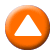 «Ένας λαμπερός ήλιος»  
Βραβευμένη ταινία μικρού μήκους, παραγωγής 2000.Σκηνοθεσία-σενάριο: Βασίλης Λουλές.Διεύθυνση φωτογραφίας: Γιώργος Αργυροηλιόπουλος.Ηχοληψία: Ντίνος Κίττου.Μοντάζ: Γιώργος Τριανταφύλλου.Σκηνικά-κοστούμια: Ιουλία Σταυρίδου.Μουσική: Νίκος Κυπουργός.Παραγωγή: ΕΡΤ Α.Ε., Ελληνικό Κέντρο Κινηματογράφου, S.M.ART-Art Media, Βασίλης Λουλές.Παίζουν: Βικτώρια Χαραλαμπίδου, Μανώλης Μαυροματάκης, Αλέξανδρος Μούκανος, Ειρήνη Πεΐδου, Έλενα Γιαννοπούλου.Διάρκεια: 36΄Υπόθεση: Η Ρωσίδα μετανάστρια Νατάσα αναζητεί μια θέση στον ήλιο της Ελλάδας. Σ’ έναν λαμπερό ήλιο που άλλοτε φωτίζει τα πρόσωπα κι άλλοτε καίει τις προσδοκίες και τα όνειρά τους.Μία επίκαιρη ταινία πάνω στο θέμα της μετανάστευσης και της προσωπικής ταυτότητας, μέσα από τη ματιά του ίδιου του «ξένου».Η ταινία τιμήθηκε με το Α΄ Βραβείο του Φεστιβάλ Μικρού Μήκους της Δράμας 2000, με Βραβείο Γυναικείας Ερμηνείας (στη Βικτώρια Χαραλαμπίδου), με το Β΄ Κρατικό Βραβείο Ποιότητας του Υπουργείου Πολιτισμού στο Φεστιβάλ Θεσσαλονίκης 2000,  με 5 Βραβεία στο Μεσογειακό Φεστιβάλ Λάρισας, ενώ είχε και άλλες διακρίσεις.ΔΕΥΤΕΡΑ,  30/10/2017 Επίσης, συμμετείχε σε πολλά φεστιβάλ του εξωτερικού, ανάμεσα στα οποία και αυτό του Clermont-Ferrand της Γαλλίας -το μεγαλύτερο φεστιβάλ του είδους. Επίσης, προβλήθηκε σε διεθνή τιμητικά αφιερώματα.ΕΚΠΟΜΠΕΣ - ΝΤΟΚΙΜΑΝΤΕΡ23:00 ΟΙΝΟΣ Ο ΑΓΑΠΗΤΟΣ (Ε)   W    Ένα ταξίδι στους δρόμους του κρασιού της ΕλλάδαςΑπό την αρχαιότητα μέχρι σήμερα, η Ελλάδα έχει μακρά παράδοση στην καλλιέργεια της αμπέλου και στην παραγωγή κρασιού. Η χώρα μας διαθέτει πολλές και διαφορετικές ποικιλίες σταφυλιών, ενώ τα ελληνικά κρασιά κερδίζουν συνεχώς έδαφος στις διεθνείς αγορές. Με ξεναγό τον οινολόγο δρ. Δημήτρη Χατζηνικολάου, θα ταξιδέψουμε στις πιο διάσημες αμπελουργικές περιοχές της χώρας μας. Από τη Νεμέα μέχρι τη Δράμα και από τη Σαντορίνη μέχρι τη Νάουσα, θα επισκεφτούμε οινοποιεία, αμπελώνες και κελάρια, θα δοκιμάσουμε μεθυστικά κρασιά -λευκά, κόκκινα, ροζέ, αφρώδη, γλυκά, λιαστά, ημίγλυκα, αλλά και αποστάγματα- και θα συνομιλήσουμε με ειδικούς και λάτρεις του «οίνου του αγαπητού». Σ’ αυτό το διαφορετικό ταξίδι στη Διονυσιακή Ελλάδα, θα γνωρίσουμε τις διαφορετικές ποικιλίες που καλλιεργούνται ανά περιοχή, ντόπιες και ξενικές, τα κρασιά που παράγουν, τις ιδιαιτερότητές τους και τους ανθρώπους που βρίσκονται πίσω από τη διαδικασία. Θα μάθουμε πώς να διαλέξουμε το κατάλληλο μπουκάλι κρασί για κάθε περίσταση, με τι να το συνταιριάξουμε και πώς να το απολαύσουμε στο μέγιστο. Θα καταρρίψουμε μύθους για το κρασί και θα μυηθούμε στην τέχνη της οινογνωσίας, γιατί η απόλαυση ενός ποτηριού καλό κρασί μπορεί να γίνει ιεροτελεστία. Προορισμοί: Νεμέα, Μαντίνεια, Σαντορίνη, Μεσόγεια, Δράμα, Παγγαίο, Επανομή, Νάουσα, Ραψάνη, Όσσα Λαγκαδά, Μετέωρα, Ηλεία, Πάτρα, Αίγιο. «Βορειοδυτική Πελοπόννησος» Στη Βορειοδυτική Πελοπόννησο γνωρίζουμε τη μαυροδάφνη και τον ροδίτη αλεπού και μαθαίνουμε για τη σταφίδα. Επισκεπτόμαστε στο Αίγιο το κτήμα Οινοφόρος του Άγγελου Ρούβαλη, στην Πάτρα τις ιστορικές εγκαταστάσεις της Αχαΐα Κλάους και στο Κορακοχώρι Ηλείας το κτήμα Μερκούρη,για να συζητήσουμε με τους Χρήστο και Βασίλη Κανελλακόπουλο. Καταρρίπτουμε τους τελευταίους μύθους για το κρασί, εκείνους των φανατικών. Μαθαίνουμε για την τέχνη της δοκιμής ενός κρασιού.Παρουσίαση-αρχισυνταξία-σενάριο: Δημήτρης Χατζηνικολάου.Σκηνοθεσία-μοντάζ-μουσική επιμέλεια: Αλέξης Σκουλίδης.Μουσική τίτλων αρχής: Σταμάτης Κραουνάκης – Γιώργος Ζαχαρίου.Executive producer: Πέτρος Μπούτος.Διεύθυνση φωτογραφίας: Στέργιος Κούμπος.Δημοσιογραφική επιμέλεια εκπομπής: Ιφιγένεια Κολλάρου.Διεύθυνση παραγωγής: Ηλίας Βογιατζόγλου.ΔΕΥΤΕΡΑ,  30/10/2017 ΞΕΝΗ ΣΕΙΡΑ24:00 ΞΕΝΗ ΣΕΙΡΑ (E)  «Το μυστικό της λίμνης» (Top of the Lake)Όχι ένα συνηθισμένο μέρος. Όχι ένα συνηθισμένο έγκλημαΠολυβραβευμένη δραματική σειρά μυστηρίου, 7 ωριαίων επεισοδίων, παραγωγής Αγγλίας (BBC) 2013.Σκηνοθεσία: Τζέιν Κάμπιον, Γκαρθ Ντέιβις.Σενάριο: Τζέιν Κάμπιον («Bright Star», «The Piano»), Τζέραρντ Λι («Sweetie», «All Men are Liars»).Πρωταγωνιστούν: Ελίζαμπεθ Μος («Mad Men», «The West Wing»), Πίτερ Μάλαν («War Horse», «Tyrannosaur»), Χόλι Χάντερ («Saving Grace», «The Piano»), Ντέιβιντ Γουέναμ («The Lord of the Rings», «Public Enemies»), Τόμας Μ. Ράιτ.Γενική υπόθεση: «Το μυστικό της λίμνης» (Top of the Lake) αρχίζει μ’ ένα μυστήριο – η Τούι, ένα 12χρονο κορίτσι βουτάει στα παγωμένα νερά μιας λίμνης στο Σάουθ Άιλαντ της Νέας Ζηλανδίας. Είναι πέντε μηνών έγκυος και δεν λέει ποιος είναι ο πατέρας. Έπειτα εξαφανίζεται. Η Ρόμπιν Γκρίφιθ, που την καλούν για την υπόθεση,  είναι μια γενναία αλλά άπειρη ντετέκτιβ. Καθώς όμως στη Ρόμπιν γίνεται έμμονη ιδέα να βρει την Τούι, σιγά-σιγά αρχίζει να συνειδητοποιεί ότι ψάχνοντας για την Τούι είναι σαν να ψάχνει για τον εαυτό της – έναν εαυτό που έχει κρατήσει καλά κρυμμένο.Γυρισμένο σ’ ένα από τα πιο εκπληκτικά  και παρθένα τοπία του πλανήτη, «Το μυστικό της λίμνης» (Top of the Lake) είναι μια δυνατή ιστορία που σε στοιχειώνει, για το κυνήγι της ευτυχίας, όπου το όνειρο του παραδείσου ελκύει το σκοτεινό του δίδυμο, την πτώση. Η σειρά απέσπασε διθυραμβικές κριτικές, το κοινό τη λάτρεψε και βραβεύτηκε με τα πλέον σημαντικά βραβεία στο χώρο του θεάματος.BΡΑΒΕΙΑΧρυσή Σφαίρα (2014) καλύτερου α΄ γυναικείου ρόλου στην Ελίζαμπεθ Μος.Βραβεία Astra (2014) καλύτερου αντρικού ρόλου στον Πίτερ Μάλαν.Βραβεία ΕΜΜΥ (2013)Καλύτερης κινηματογραφίας  μίνι σειράς ή ταινίας. Καλύτερης σκηνοθεσίας μίνι σειράς ή ταινίας.Καλύτερης διανομής ρόλων. Καλύτερης μίνι σειράς ή ταινίας.Βραβεία BAFTA (2014)Καλύτερης σκηνοθεσίας. ΔΕΥΤΕΡΑ,  30/10/2017 Βραβεία από το Ινστιτούτο Κινηματογραφίας Αυστραλίας (2014)Καλύτερη τηλεοπτική σειρά.Καλύτερη κινηματογραφία στην τηλεόραση.Καλύτερος ήχος στην τηλεόραση.Καλύτερη ενδυματολογία στην τηλεόραση.Καλύτερη σκηνοθεσία σε τηλεοπτική σειρά.Καλύτερο μοντάζ στην τηλεόραση.Επίσης, η σειρά έχει τιμηθεί με πολλά σημαντικά βραβεία, σε διάφορα διεθνή τηλεοπτικά φεστιβάλ. Επεισόδιο 1ο. Σάουθ Άιλαντ – Νέα Ζηλανδία, ένα παρθένο τοπίο. Στην κοιλάδα, στο Laketop, κατοικούν οι Μίτσαμ –ο Ματ με δύο από τους τρεις γιους του, σκληροτράχηλοι κτηματίες. Όταν διαπιστώνουν ότι ο μεσίτης της περιοχής Μπομπ Πλατ έχει πουλήσει ένα κομμάτι γης, τον Παράδεισο, στην Μπάνι, μία πλούσια διαζευγμένη, ο Ματ γίνεται έξαλλος, γιατί θεωρούσε αυτό το κομμάτι γης δικό του. Πόσο μάλλον, όταν διαπιστώνουν ότι θα μείνουν εκεί γυναίκες κάποιας ηλικίας, απογοητευμένες από τον έρωτα, σε κατασκήνωση. Στο μεταξύ, ένα δωδεκάχρονο κορίτσι, η Τούι, αποπειράται να αυτοκτονήσει στη λίμνη. Είναι έγκυος και κόρη του Ματ από την τρίτη του γυναίκα και αρνείται να αποκαλύψει τον πατέρα του παιδιού.ΕΛΛΗΝΙΚΗ ΣΕΙΡΑ01:00 ΕΛΛΗΝΙΚΗ ΣΕΙΡΑ  (Ε) (ΑΡΧΕΙΟ)  W«ΝΥΧΤΕΡΙΝΟ ΔΕΛΤΙΟ» Αστυνομική-κοινωνική σειρά 18 επεισοδίων, παραγωγής 1998, που βασίζεται στο ομότιτλο μυθιστόρημα του Πέτρου Μάρκαρη. Σκηνοθεσία: Πάνος Κοκκινόπουλος.Σενάριο: Κάκια Ιγερινού, Πάνος Κοκκινόπουλος. Διεύθυνση φωτογραφίας: Άρης Σταύρου. Καλλιτεχνική επιμέλεια: Ντόρα Λελούδα. Μοντάζ: Γιάννης Μάρρης. Μουσική: Μάριος Στρόφαλης.Παίζουν: Μηνάς Χατζησάββας (στο βασικό πρωταγωνιστικό ρόλο του Κώστα Χαρίτου), Χρήστος Βαλαβανίδης, Σοφία Σεϊρλή, Μαριαλένα Κάρμπουρη, Μάνος Βακούσης, Αντώνης Αντωνίου, Χρήστος Χατζηπαναγιώτης, Γιώργος Κοτανίδης, Τάκης Μόσχος, Κατερίνα Γιατζόγλου, Κάκια Ιγερινού, Σπύρος Φωκάς, Έρση Μαλικένζου, Νίκος Γαροφάλλου, Κώστας Φαλελάκης, Ντίνα Μιχαηλίδη, Γιώργος Γιαννόπουλος, Βασίλης Καραμπούλας, Μαρίκα Τζιραλίδου, Μανώλης Σκιαδάς, Ελένη Κοκκίδου, Μαρία Καλλιμάνη, Μαρία Λεκάκη, Τζένη Καλύβα, Μαρία Ζερβού, Χάρης Μαυρουδής, Εύα Κοτανίδη, Αλεξάνδρα Παντελάκη, Θάλεια Αργυρίου, Εύη Στατήρη, Έλενα Παπαβασιλείου, Τασιλένα Βουδούρη, Χρήστος Θάνος κ.ά. Φιλικές συμμετοχές: Πέτρος Φιλιππίδης, Γιάννης Μπέζος, Στέλιος Μάινας, Γρηγόρης Βαλτινός, Σμαράγδα Καρύδη, Τζέση Παπουτσή, Τασσώ Καββαδία, Δημήτρης Γιαννόπουλος, Ασπασία Κράλλη, Χάρης Εμμανουήλ, Μιχάλης Γιαννάτος κ.ά. ΔΕΥΤΕΡΑ,  30/10/2017Η σειρά αντλεί το θέμα της από μια σειρά σύγχρονων και καθημερινών θεμάτων, από μια πραγματικότητα που ξεπερνά πολλές φορές τη φαντασία από την πραγματικότητα ενός νυχτερινού δελτίου. Η δολοφονία δύο Αλβανών, μία κατά τα άλλα υπόθεση ρουτίνας για την αστυνομία, γίνεται εφιάλτης, καθώς την ακολουθούν άλλες δύο δολοφονίες δημοσιογράφων. Στο παιχνίδι της εξιχνίασης των φόνων μπαίνουν όλες οι εξουσίες, Πολιτεία και Τύπος κυνηγούν την είδηση και το δολοφόνο μέσα από σενάρια ανταγωνισμού, πολιτικών και προσωπικών διαφορών. Επεισόδιο 13ο. Ο Χουρδάκης συλλαμβάνεται και ομολογεί ότι άφησε να περνούν ανεξέλεγκτα και νύχτα οι νταλίκες από τα Τίρανα. Ωστόσο, δεν ξέρει ποιος κρύβεται πίσω απ’ αυτή την οργάνωση, γιατί η εξαγορά του γινόταν μέσω... κούριερ. Τα πρόσωπα της μηχανής ήταν -και γι’ αυτόν ακόμα- απολύτως άγνωστα. Ο Χαρίτος βρίσκεται ξανά μπροστά σε μυστήριο και καταλήγει μόνο σε μια αποκάλυψη: ότι η Ελένη Δούρου είναι αδελφή του Σοβατζή.ΕΠΑΝΑΛΗΨΕΙΣ ΗΜΕΡΑΣ02:00 ΕΛΛΗΝΙΚΗ ΣΕΙΡΑ: «ΜΑΥΡΗ ΧΡΥΣΑΛΛΙΔΑ» (Ε) ημέρας  02:50 ΕΛΛΗΝΙΚΗ ΣΕΙΡΑ: «Η ΑΝΑΓΕΝΝΗΣΗ ΕΝΟΣ ΕΘΝΟΥΣ» (Ε) ημέρας  03:40 ΞΕΝΟ ΝΤΟΚΙΜΑΝΤΕΡ: «DEEP TIME HISTORY» (Ε) ημέρας 04:30 ΞΕΝΟ ΝΤΟΚΙΜΑΝΤΕΡ: «ΠΡΟΟΡΙΣΜΟΙ ΤΟΥ ΟΝΕΙΡΟΥ» (Ε) ημέρας 05:20 ΞΕΝΟ ΝΤΟΚΙΜΑΝΤΕΡ: «HESTON’S MISSION IMPOSSIBLE» (Ε) ημέρας06:15 ΞΕΝΗ ΣΕΙΡΑ: «MASSA FRESCA» (Ε) ημέραςΤΡΙΤΗ, 31/10/2017ΧΑΡΟΥΜΕΝΟ ΞΥΠΝΗΜΑΞΕΝΟ ΠΑΙΔΙΚΟ ΠΡΟΓΡΑΜΜΑ GR07:00 «Ο Μικρός Νικόλας» (Le Petit Nicolas / Little Nick) – Β΄ Κύκλος (Ε) Βραβευμένη κωμική, παιδική οικογενειακή σειρά κινούμενων σχεδίων (3D Animation), συμπαραγωγής Γαλλίας-Ινδίας.Επεισόδια 41ο & 42ο  07:30 «Χάιντι» (Heidi 3D) (E)  Οικογενειακή σειρά κινούμενων σχεδίων (3D Animation), συμπαραγωγής Γαλλίας-Αυστραλίας 2015.Επεισόδιο 36ο08:00 «Λούλου Ζίπαντου» (Lulu Zipadoo / Lulu Vroumette) (Ε)  Παιδική σειρά κινούμενων σχεδίων (3D Animation), παραγωγής Γαλλίας 2011-2013.Επεισόδια 25ο & 26ο08:30 «Ταχυδρόμος Πατ» (Postman Pat) (Ε)   Οικογενειακή σειρά κινούμενων σχεδίων, παραγωγής Αγγλίας.Επεισόδια 21ο & 22οΞΕΝΟ ΝΤΟΚΙΜΑΝΤΕΡ09:00 ΞΕΝΟ ΝΤΟΚΙΜΑΝΤΕΡ  GR  A΄ ΤΗΛΕΟΠΤΙΚΗ ΜΕΤΑΔΟΣΗ«WILD FARMING» 10:00 ΞΕΝΟ ΝΤΟΚΙΜΑΝΤΕΡ (E)  «Μαγευτικοί κήποι» (Amazing gardens / Jardins d'ici et d'ailleurs) Σειρά ντοκιμαντέρ, παραγωγής Γαλλίας 2015 - 2016.«La Roche Guyon - France»Πάνω στους λόφους δίπλα στο Σηκουάνα, το κάστρο Λα Ρος Γκιγιόν βλέπει ένα πανέμορφο περιβόλι με φρούτα και λαχανικά. Ο δούκας Αλεξάντρ ντε λα Ροσφουκό δημιούργησε αυτόν τον κήπο στις αρχές του 18ου αιώνα με σκοπό να είναι και χώρος αναψυχής και να αντανακλά το πνεύμα του Διαφωτισμού. Ακόμα και σήμερα, μαζί με τις αυστηρές γεωμετρικές γραμμές του κήπου βλέπουμε την πρωτοπόρα αντίληψη στις τεχνικές του φυτέματος και της κηπουρικής. «Ephrussi de Rothschild et Serre de la Madone – France» Στις αρχές του 20ού αιώνα οι Ευρωπαίοι πλούσιοι της εποχής εκμεταλλεύτηκαν το ήπιο κλίμα στην περιοχή μεταξύ Νίκαιας και Μαντόν για να δημιουργήσουν πανέμορφους κήπους. Ο ταγματάρχης Τζόνστον, ένας Άγγλος παθιασμένος με τη Βοτανολογία, δημιούργησε τους διακριτικούς, εκλεπτυσμένους κήπους του Θερμοκηπίου της Μαντόνας, ενώ λίγα χιλιόμετρα πιο μακριά η βαρόνη Μπεατρίς Εφρισί ντε Ρότσιλντ ήθελε οι δικοί της κήποι να προσφέρουν σύγχρονες διασκεδάσεις. Και οι δύο αυτοί κήποι είναι ανοικτοί στο κοινό.ΤΡΙΤΗ, 31/10/2017ΑΣΠΡΟ - ΜΑΥΡΟ11:00  ΑΣΠΡΟ - ΜΑΥΡΟ: οι ταινιεσ μικρου μηκουσ του Μπάστερ κΙτον (Ε)   (BUSTER KEATON, ALL COMPLETE SHORTS REMASTERIZED IN HD [1917-1923]) Μπάστερ Κίτον, ο σιωπηλός κλόουν με το ανέκφραστο πρόσωπο, με τα απίστευτα ακροβατικά και την τρελή δράση, ο κωμικός που θεωρείται από πολλούς ο πλέον σημαντικός στην ιστορία του κινηματογράφου.  Οι τηλεθεατές της ΕΡΤ2 έχουν την ευκαιρία να παρακολουθήσουν την καλλιτεχνική διαδρομή του μεγάλου αυτού καλλιτέχνη μέσα από 32 ταινίες μικρού μήκους, παραγωγής ΗΠΑ 1917 – 1923. Πρόκειται για ταινίες χαμένες  για πάνω από 80 χρόνια, τις οποίες θα τις απολαύσουμε σε όλη τους τη δόξα μετά την πλήρη αποκατάστασή τους σε συνεργασία με ταινιοθήκες απ’ όλο τον κόσμο.«The Blacksmith»Κωμωδία, παραγωγής ΗΠΑ 1922.Σκηνοθεσία-σενάριο: Μπάστερ Κίτον, Μάλκομ Στ. Κλερ.Παίζουν:  Μπάστερ Κίτον, Βιργινία Φοξ, Τζο Ρόμπερτς. Διάρκεια: 21΄Υπόθεση: Ο Μπάστερ δουλεύει για τον σιδερά του χωριού με τον οποίο δεν τα πάει καθόλου καλά, αλλά ούτε και με τους πελάτες.ΑΘΛΗΤΙΚΟ ΠΡΟΓΡΑΜΜΑ11:30  ΧΕΙΜΕΡΙΝΟΙ ΟΛΥΜΠΙΑΚΟΙ ΑΓΩΝΕΣ (Z) GR & HD«PYEONG CHANG 2018» - ΠΑΡΆΔΟΣΗ ΦΛΌΓΑΣΕΛΛΗΝΙΚΗ ΣΕΙΡΑ12:30 ΕΛΛΗΝΙΚΗ ΣΕΙΡΑ (Ε) (ΑΡΧΕΙΟ)  W«ΜΑΥΡΗ ΧΡΥΣΑΛΛΙΔΑ» Iστορική-δραματική σειρά 12 επεισοδίων, παραγωγής ΕΡΤ 1990.Επεισόδιο 11ο ΞΕΝΟ ΝΤΟΚΙΜΑΝΤΕΡ13:30 ΞΕΝΟ ντοκιμαντερ GR  Α΄ ΤΗΛΕΟΠΤΙΚΗ ΜΕΤΑΔΟΣΗ«Προορισμοί του ονείρου» (Flavors) - Β΄ Κύκλος Σειρά ντοκιμαντέρ, παραγωγής Γαλλίας 2007-2016.(Β΄ Κύκλος) - Επεισόδιο 7ο: «Flavors of Panama» 14:30 ΞΕΝΟ ΝΤΟΚΙΜΑΝΤΕΡ (ε)  «HESTON’S MISSION IMPOSSIBLE»Σειρά ντοκιμαντέρ, παραγωγής Αγγλίας 2011.Επεισόδιο 2οΤΡΙΤΗ, 31/10/2017ΞΕΝΟ ΠΑΙΔΙΚΟ ΠΡΟΓΡΑΜΜΑ15:30 ΞΕΝΟ ΠΑΙΔΙΚΟ ΠΡΟΓΡΑΜΜΑ  GR  Α΄ ΤΗΛΕΟΠΤΙΚΗ ΜΕΤΑΔΟΣΗ«Το Νησί των Θησαυρών» (Treasure Island / L' Isola del Tesoro)Περιπετειώδης σειρά φαντασίας κινούμενων σχεδίων, παραγωγής Ιταλίας (RAI Fiction – MondoTV) 2016, που θα ολοκληρωθεί σε 26 επεισόδια.Επεισόδιο 12ο 16:00 ΞΕΝΟ ΠΑΙΔΙΚΟ ΠΡΟΓΡΑΜΜΑ (Ε)  GR«Ο Σίντμπαντ και οι Εφτά Γαλαξίες» (Sindbad and the Seven Galaxies)Κωμική περιπετειώδης σειρά κινούμενων σχεδίων, παραγωγής Αγγλίας 2017, που απευθύνεται σε παιδιά ηλικίας 6-11 ετών.Επεισόδια 9ο & 10ο ΕΛΛΗΝΙΚH TAINIA16:30 ΕΛΛΗΝΙΚΗ ΤΑΙΝΙΑ ΞΕΝΗ ΣΕΙΡΑ18:00  ΞΕΝΗ  ΣΕΙΡΑ (E) «MASSA FRESCA» Νεανική σειρά, παραγωγής Πορτογαλίας 2016. Επεισόδιο 12ο. Ο Φρανσίσκο μιλά με την Μπιάνκα. Προσπαθεί να την πείσει ότι δεν έκανε τίποτα και της προτείνει να δουλέψει στο οικογενειακό εργοστάσιο. Τα μέλη του συγκροτήματος παραμερίζουν τις διαφορές τους και αποφασίζουν να παίξουν στην έκθεση του σχολείου. Όμως, μια απειλή για βόμβα υπονομεύει την πρώτη τους εμφάνιση. Το σχολείο εκκενώνεται με τη βοήθεια όλων των καθηγητών, αλλά αποδεικνύεται ότι η απειλή για βόμβα ήταν φάρσα. Ο Κατίτα υποπτεύεται τους τύπους που τον ακολούθησαν μέχρι το σχολείο. Ο Ζοακίμ μπαίνει κρυφά στο γραφείο του Βισέντε και αντιγράφει κάποια αρχεία από το κομπιούτερ του.ΞΕΝΟ ΝΤΟΚΙΜΑΝΤΕΡ19:00 ΞΕΝΟ ΝΤΟΚΙΜΑΝΤΕΡ GR (NEO)  A΄ ΤΗΛΕΟΠΤΙΚΗ ΜΕΤΑΔΟΣΗ«DEEP TIME HISTORY»Σειρά ντοκιμαντέρ τριών ωριαίων επεισοδίων, παραγωγής ΗΠΑ 2016.Επεισόδιο 2ο: «Η Αναγέννηση και οι ανακαλύψεις»ΤΡΙΤΗ, 31/10/2017ΕΚΠΟΜΠΕΣ - ΝΤΟΚΙΜΑΝΤΕΡ20:00 ΣΥΝΑΝΤΗΣΕΙΣ ΜΕ ΑΞΙΟΣΗΜΕΙΩΤΟΥΣ ΑΝΘΡΩΠΟΥΣ (Ε) W «Η βαμβακερή μου οικογένεια»  Γυναίκες με ανήλικα παιδιά κι άλλες σε κατάσταση εγκυμοσύνης, ασυνόδευτες, διωγμένες για πολιτικούς λόγους από τις χώρες τους, βρίσκουν καταφύγιο σ’ έναν ξενώνα στη Συγγρού, όπου μία ομάδα ειδικών τις βοηθάει να ενταχτούν και να αναζητήσουν τα υπόλοιπα μέλη της οικογένειάς τους που βρίσκονται διασκορπισμένα σε άλλες χώρες. Οι γυναίκες αυτές, που δεν είχαν άλλη επιλογή πέρα από την εξορία, βρίσκουν στον ξενώνα προσφύγων την αναγκαία υποστήριξη για να προσδιορίσουν το μέλλον τους σε μια άγνωστη ήπειρο με νόμιμους τρόπους.Σενάριο-σκηνοθεσία: Μενέλαος Καραμαγγιώλης.Διεύθυνση φωτογραφίας: Γιώργος Μιχελής.Μοντάζ: Δημήτρης Πεπονής.Ήχος: Στέλιος Μπουζιώτης.Βοηθός σκηνοθέτης: Παναγιώτης Παπαφράγκος.ΝΕΟΣ ΕΛΛΗΝΙΚΟΣ ΚΙΝΗΜΑΤΟΓΡΑΦΟΣ 21:00 ΝΕΟΣ ΕΛΛΗΝΙΚΟΣ ΚΙΝΗΜΑΤΟΓΡΑΦΟΣ  «Μη μου άπτου» Ψυχοδραματική κωμωδία, παραγωγής 1996.Σκηνοθεσία-σενάριο: Δημήτρης Γιατζουζάκης.Διεύθυνση φωτογραφίας:  Γιάννης Δασκαλοθανάσης. Μουσική: Νίκος Μαμαγκάκης.Μοντάζ: Ιωάννα Σπυλιοπούλου.Σκηνικά-κοστούμια: Τότα Πρίτσα.Μακιγιάζ: Δέσποινα Χατζηδημητράκη.Ήχος: Δημήτρης Αθανασόπουλος (ηχοληψία), Κώστας Σκιαδάς - Acoustic Studio (επεξεργασία ήχου), Θύμιος Κολιοκούσης - Sound Studio (μιξάζ).Βοηθός σκηνοθέτη: Παναγιώτης Πορτοκαλάκης.Casting: Μαργαρίτα Γαριού.Script: Λίνα Γιαννοπούλου.Φωτογράφος πλατό: Δήμητρα Νικολοπούλου, Μαριλένα Σταφυλίδου.Εκτέλεση παραγωγής: Κώστας Λαμπρόπουλος.Παραγωγή: Ελληνικό Κέντρο Κινηματογράφου, Cinegram, Solid 	Ground Films.Παίζουν: Γιώργος Νινιός, Ράνια Σχίζα, Ελένη Γκασούκα, Κώστας Σφήκας, Πασχάλης Τσαρούχας, Μαρίκα Τζώρτζη, Σωτήρης Κάτσενος, Κώστας Καφάσης, Κώστας Τζουβάρας, Γιάννης Τσορτέκης, Διονύσης Παπακώστας, Διονύσης Γιαννάτος,  Μαρία Κυριάκη, Ανατολή Αθανασιάδου, Διονυσία Τσιτιρίδου, Κυριακή Ματζάνα, Μαρία Καβουκίδου, Στέλλα Γερομήτσου, Νίνα και Άρτεμις Αλκαλάη, Ελπίδα Τσακαλοπούλου, ΓιάννηςΑβραμιώτης, Φοίβος Βερδελής, Γιάννης Λάβδας, Μαρίνα Concetti, Νίκος Μουστάκης, Ξένια Φερεντίνου.ΤΡΙΤΗ, 31/10/2017Φιλικές συμμετοχές: Πιέρρος Ανδρακάκος, Γιάννης Γιαπλές, Μάρω Γρηγορίου, Χρήστος Διάφας, Κώστας Καπάκας, Δημήτρης Παπαϊωάννου, Σταύρος Πετσόπουλος, Μάκης Πρινόπουλος, Κωσταντίνος Ρήγος, Διονύσης Φερεντίνος.Στο ρόλο της Νεραϊδάρας η Ταϋγέτη.Διάρκεια: 93΄Υπόθεση: Ένας νεόκοπος πατέρας παλινδρομεί ανάμεσα στην πραγματικότητα της οικογένειάς του και στις ερωτικές του φαντασιώσεις. Χαϊδεύει γυναίκες στα λεωφορεία, είναι εφαψίας, έχει μετατρέψει τη διαστροφή του σε επιστήμη, σε τέχνη.Στριμωγμένα σώματα, στριμωγμένα οχήματα, στριμωγένα κτίρια στην Αθήνα της δεκαετίας του ’90 που σκάβεται για τα έργα του Μετρό. Μόνο οι πορτοφολάδες και οι εφαψίες χαίρονται το στρίμωγμα σ’ αυτή την πόλη. Ο Βούλης πιστεύει πως οι χιλιάδες γυναίκες που κάθε μέρα χρησιμοποιούν τα μέσα μαζικής μεταφοράς περιμένουν το άγγιγμά του. Δεν είναι πλούσιος αλλά με την τέχνη του γίνεται γυναικοκατακτητής, όπως οι μεγιστάνες. Γίνεται ένας λαϊκός «Ντον Τζοβάνι». Όπως εκείνος είχε τον Λεπορέλο έτσι κι αυτός έχει τον μαθητή του, τον Γιωργάκη. Δεν τον πειράζει που τρώει ξύλο, που μπαινοβγαίνει στα τμήματα. Δεν πτοείται από τις μηνύσεις και τα δικαστήρια. Μόνο η γυναίκα που πριν από έναν χρόνο τον εμπιστεύτηκε και του έκανε ένα παιδί θα μπορούσε να τον σώσει, ενώ την ίδια στιγμή μια άλλη γυναίκα τραβάει το πάθος του στα όριά του. Μια όμορφη γυναίκα που τον παρακολουθεί και τον σφίγγει πάνω της, γραπώνοντάς τον με μια τεχνική καλύτερη από τη δική του. Μια γυναίκα που θα τον ωθήσει σε μια γιγαντιαία αιώρηση που μπορεί να είναι και το τέλος του, ο θάνατός του ή ο πυθμένας της τρέλας του. Διακρίσεις: Βραβείο καλύτερης ταινίας (Rosa Camuna d’oro) Bergamo Film Meeting,1997.Nomination Prix De l’Age d’Or, Cinematheque Royale de Belgique, Bruxelles, 1997.Επίσημη συμμετοχή - Toronto 1997, Rotterdam 1997.Βραβείο τεχνικών επιτεύξεων - ΥΠ.ΠΟ. 1997.Βραβείο καλύτερου μοντάζ - Θεσσαλονίκη 1996.μικροΦΙΛΜ22:35 ΜΙΚΡΟΦΙΛΜ (Ε) W«Rosmarinus Officinalis ή Δεντρολίβανος ο φαρμακευτής» Ταινία μικρού μήκους, παραγωγής 2008.Σκηνοθεσία: Ανδρέας Σιαδήμας.Σενάριο: Στέλλα Καβαδάτου.Φωτογραφία: Ηλίας Αδάμης.Ήχος: Βαγγέλης Ζέλκας.Μοντάζ: Κωνσταντίνος Τοπάλης.Μουσική: The Prefibricated Quartet.Σκηνικά: Δημήτρης Δημητρόπουλος.Παραγωγή: ΕΡΤ Α.Ε., Indigo View, Films Carousel, Dangerous Prodactions.Παίζουν: Πέτρος Φυσσούν, Νίκος Γεωργάκης, Αθηνά Μαξίμου.Παραγωγή: 2008.Διάρκεια: 21΄.ΤΡΙΤΗ, 31/10/2017Υπόθεση: «Κι από πότε ο άνθρωπος κατέει να ξεχωρίσει;...». Ο Άρης διακεκριμένος βοτανολόγος, η Μελίνα ζωγράφος. Η σχέση τους σε κρίση. Βρίσκονται στην Κρήτη για ένα συνέδριο Βοτανολογίας. Σε μια ερημική παραλία θα γνωρίσουν έναν γέρο Κρητικό. Η καταλυτική του παρουσία αλλάζει τη ζωή τους.ΕΚΠΟΜΠΕΣ - ΝΤΟΚΙΜΑΝΤΕΡ23:00 ΟΙΝΟΣ Ο ΑΓΑΠΗΤΟΣ (Ε)   W    Ένα ταξίδι στους δρόμους του κρασιού της Ελλάδας, με ξεναγό τον οινολόγο δρ. Δημήτρη Χατζηνικολάου.«Επανομή Θεσσαλονίκης» Στην Επανομή, στο Κτήμα Γεροβασιλείου, γνωρίζουμε τη μαλαγουζιά. Ο Βαγγέλης Γεροβασιλείου μας μιλά για το οινοποιείο του και μας ξεναγεί στο Μουσείο Οίνου. Καταρρίπτουμε το μύθο «της μέθης της αλλαγής», που ισχυρίζεται ότι οι εναλλαγές των διαφορετικών κρασιών είναι που μας μεθάνε.  Μαθαίνουμε πώς ταιριάζουμε το κρασί με κάθε γεύμα και ο βραβευμένος σεφ Χριστόφορος Πέσκιας μας ετοιμάζει τις δικές του προτάσεις. Ο καθηγητής Γιώργος Μπαμπινιώτης μας μιλά για τη λέξη οίνος.Παρουσίαση-αρχισυνταξία-σενάριο: Δημήτρης Χατζηνικολάου.Σκηνοθεσία-μοντάζ-μουσική επιμέλεια: Αλέξης Σκουλίδης.Μουσική τίτλων αρχής: Σταμάτης Κραουνάκης – Γιώργος Ζαχαρίου.Executive producer: Πέτρος Μπούτος.Διεύθυνση φωτογραφίας: Στέργιος Κούμπος.Δημοσιογραφική επιμέλεια εκπομπής: Ιφιγένεια Κολλάρου.Διεύθυνση παραγωγής: Ηλίας Βογιατζόγλου.ΞΕΝΗ ΣΕΙΡΑ24:00 ΞΕΝΗ ΣΕΙΡΑ (E)  «Το μυστικό της λίμνης» (Top of the Lake)Όχι ένα συνηθισμένο μέρος. Όχι ένα συνηθισμένο έγκλημαΠολυβραβευμένη δραματική σειρά μυστηρίου, 7 ωριαίων επεισοδίων, παραγωγής Αγγλίας (BBC) 2013.Επεισόδιο 2ο. Η μικρή Τούι εξαφανίζεται. Η ντετέκτιβ Ρόμπιν Γκρίφιν, συναντά τον μεγάλο γιο του Ματ, Τζόνο -που ζούσε τα τελευταία χρόνια στην Ταϊλάνδη- και με τον οποίο τους συνδέει κάτι από παλιά. Η Ρόμπιν οργανώνει έρευνα για να βρεθεί το κορίτσι. Η Μπάνι, στο μπαρ, προσφέρει 100 δολάρια στον πρώτο άντρα που θα συμφωνήσει να κάνει σεξ μαζί της, έχοντας πάρει οδηγίες από την γκουρού της. Η Ρόμπιν αντιμετωπίζει την εχθρότητα των ανδρών συναδέλφων της, όταν τους μιλάει για πιθανούς υπόπτους για την εξαφάνιση της Τούι, καθώς και για την παράξενη αδιαφορία των οικείων της. Ερευνά και την κατασκήνωση στον Παράδεισο και υποψιάζεται τον μπάρμαν, τον Τσάνιτς, που έχει καταδικαστεί στο παρελθόν για παιδοφιλία, ο οποίος όμως δεν φαίνεται να κρύβει κάποιον στο σπίτι του. Με ένταλμα έρευνας μαζί με τον αρχηγό της, αστυνόμο Αλ, αρχίζουν να ερευνούν το σπίτι του Ματ, ο οποίος επίσης συμπεριφέρεται σα να έχει κάτι να κρύψει, και τότε ενημερώνονται και για άλλον ύποπτο θάνατο.ΤΡΙΤΗ, 31/10/2017ΕΛΛΗΝΙΚΗ ΣΕΙΡΑ01:00 ΕΛΛΗΝΙΚΗ ΣΕΙΡΑ  (Ε) (ΑΡΧΕΙΟ)  W«ΝΥΧΤΕΡΙΝΟ ΔΕΛΤΙΟ» Αστυνομική-κοινωνική σειρά 18 επεισοδίων, παραγωγής 1998, που βασίζεται στο ομότιτλο μυθιστόρημα του Πέτρου Μάρκαρη. Επεισόδιο 14ο. Ο Χαρίτος προσπαθεί να αποσπάσει ομολογία από τη Δούρου και το μόνο που καταφέρνει είναι να την εξοργίσει και να του επιτεθεί.Ενώ μοιάζει να έχει φτάσει η ιστορία στη λύση της, τα πράγματα εξακολουθούν να κουβαλούν ερωτηματικά. Ο Χαρίτος συναντά τον Ζήση και εκείνος τον φέρνει σε επαφή με τον Πέτρο Κολάκογλου που έως τότε ήταν κρυμμένος.ΕΠΑΝΑΛΗΨΕΙΣ ΗΜΕΡΑΣ02:00 ΕΛΛΗΝΙΚΗ ΣΕΙΡΑ: «ΜΑΥΡΗ ΧΡΥΣΑΛΙΔΑ»  (Ε) ημέρας02:50 ΣΥΝΑΝΤΗΣΕΙΣ ΜΕ ΑΞΙΟΣΗΜΕΙΩΤΟΥΣ ΑΝΘΡΩΠΟΥΣ (Ε) ημέρας03:40 ΞΕΝΟ ΝΤΟΚΙΜΑΝΤΕΡ: «DEEP TIME HISTORY» (Ε) ημέρας 04:30 ΞΕΝΟ ΝΤΟΚΙΜΑΝΤΕΡ: «ΠΡΟΟΡΙΣΜΟΙ ΤΟΥ ΟΝΕΙΡΟΥ»  (Ε) ημέρας 05:20 ΞΕΝΟ ΝΤΟΚΙΜΑΝΤΕΡ: «HESTON’S MISSION IMPOSSIBLE» (Ε) ημέρας 06:15 ΞΕΝΗ ΣΕΙΡΑ: «MASSA FRESCA»  (Ε) ημέραςΤΕΤΑΡΤΗ, 1/11/2017 ΧΑΡΟΥΜΕΝΟ ΞΥΠΝΗΜΑΞΕΝΟ ΠΑΙΔΙΚΟ ΠΡΟΓΡΑΜΜΑ  GR07:00 «Ο Μικρός Νικόλας» (Le Petit Nicolas / Little Nick) – Β΄ Κύκλος (Ε) Βραβευμένη κωμική, παιδική οικογενειακή σειρά κινούμενων σχεδίων (3D Animation), συμπαραγωγής Γαλλίας-Ινδίας.Επεισόδια 43ο & 44ο  07:30 «Χάιντι» (Heidi 3D) (E)  Οικογενειακή σειρά κινούμενων σχεδίων (3D Animation), συμπαραγωγής Γαλλίας-Αυστραλίας 2015.Επεισόδιο 37ο08:00 «Λούλου Ζίπαντου» (Lulu Zipadoo / Lulu Vroumette) (Ε)  Παιδική σειρά κινούμενων σχεδίων (3D Animation), παραγωγής Γαλλίας 2011-2013.Επεισόδια 27ο & 28ο08:30 «Ταχυδρόμος Πατ» (Postman Pat) (Ε)   Οικογενειακή σειρά κινούμενων σχεδίων, παραγωγής Αγγλίας.Επεισόδια 23ο & 24οΞΕΝΟ ΝΤΟΚΙΜΑΝΤΕΡ09:00 ΞΕΝΟ ΝΤΟΚΙΜΑΝΤΕΡ (Ε) «Κοντινό στη σαβάνα» (Close Up from Savannah / Un drône dans la savanne)Ωριαίο ντοκιμαντέρ, παραγωγής Γαλλίας 2013.Στα τεράστια φυσικά πάρκα στην Κένυα, ένας φωτογράφος και ένας πιλότος τηλεκατευθυνόμενου αεροσκάφους έχουν αφοσιωθεί στη φωτογράφιση των άγριων ζώων, με σκοπό οι φωτογραφίες τους να είναι μοναδικές, με τρόπο που κανείς άλλος δεν θα μπορούσε.Αυτό το καταφέρνουν με τη βοήθεια του αεροσκάφους που είναι μικρό, ευέλικτο και εξοπλισμένο με κάμερες. Για παράδειγμα, το αεροπλανάκι πετάει πάνω από ένα κοπάδι γκνου που μεταναστεύει και τα φωτογραφίζει να διασχίζουν ποτάμια, ή το βάζουν να πετάει πάνω από το λαιμό μιας καμηλοπάρδαλης για να την τραβήξουν την ώρα που τρώει από ένα δέντρο…10:00 ΞΕΝΟ ΝΤΟΚΙΜΑΝΤΕΡ (E)  «Μαγευτικοί κήποι» (Amazing gardens / Jardins d'ici et d'ailleurs) Σειρά ντοκιμαντέρ, παραγωγής Γαλλίας 2015 - 2016.«Palais des Marquis de Fronteira - Portugal»Αυτός ο μπαρόκ κήπος είναι διακοσμημένος με χιλιάδες μικρά πλακάκια, σαν μωσαϊκό, που διηγούνται τη δόξα της κατάκτησης της χαμένης ανεξαρτησίας της Πορτογαλίας τον 16ο αιώνα.Παρά την κανονική του εμφάνιση, ο κήπος θυμίζει τα παλάτια των Μαυριτανών με τα συντριβάνια τους, χάρη στο σύστημα ύδρευσης του αραβικού πολιτισμού. Από τον 17ο αιώνα και μετά, το παλάτι και οι κήποι του κληροδοτούνται από γενιά σε γενιά στην ίδια οικογένεια.ΤΕΤΑΡΤΗ, 1/11/2017 «The Quinta da Regaleira – Portugal»Αυτός ο μαγευτικός κήπος δημιουργήθηκε στη Σίντα τον 16ο αιώνα με σκοπό τον εγκλιματισμό των εξωτικών φυτών που οι Πορτογάλοι θαλασσοπόροι έφεραν πίσω από τα ταξίδια τους στην Ασία και την Αμερική. Τον 19ο αιώνα ένας από τους διάσημους ιδιοκτήτες του θέλησε ν’ αφήσει την προσωπική του σφραγίδα στον κήπο, πρόσθεσε λοιπόν διάφορα σύμβολα, μυστήρια και αινιγματικά για τους επισκέπτες. Το αποτέλεσμα είναι ένα μέρος εντελώς ξεχωριστό και από τα πιο ενδιαφέροντα να επισκεφτεί κανείς κοντά στη Λισαβόνα.ΕΛΛΗΝΙΚΗ ΣΕΙΡΑ11:00 ΕΛΛΗΝΙΚΗ ΣΕΙΡΑ (Ε) (ΑΡΧΕΙΟ)  W«Η ΑΝΑΓΕΝΝΗΣΗ ΕΝΟΣ ΕΘΝΟΥΣ» Ιστορική σειρά 15 επεισοδίων, παραγωγής ΕΡΤ 1990.Επεισόδιο 13o. Ο Μάνος συναντά τη Σοφία στο σπίτι της Άσπας. Ο Μάνος ανακοινώνει την απόφασή του να σταματήσει αυτόν τον αταίριαστο έρωτα και η Σοφία φεύγει κλαίγοντας. Η Μαρία τσακώνεται με τον δεκανέα της, τον Μεμά για την καθυστέρηση του γάμου τους. Ο υπολοχαγός, ο Θόδωρος, ζητά από τη Θάλεια να τους παραχωρήσει το μοδιστράδικο για μια κρυφή συνάντηση των μελών του Στρατιωτικού Συνδέσμου. Η συζήτηση του Τιμολέοντα με τον Χρυσοράβδη διακόπτεται από τις μελωδίες του πιάνου της Σοφίας, η οποία τους ανακοινώνει ότι δέχεται τελικά την πρόταση του Κοκού. Ο ταγματάρχης Καραϊσκάκης υπενθυμίζει στα μέλη του Στρατιωτικού Συνδέσμου την απόταξη των υπαξιωματικών, προσπαθώντας να τους προειδοποιήσει για τα προβλήματα, που θα προκληθούν από τη διακυβέρνηση Ράλλη. Ο Μάνος ανακοινώνει στα μέλη του Συνδέσμου τη συμπαράσταση των αξιωματικών του Ναυτικού. Ο συνταγματάρχης Βακαλόγλου, υπασπιστής του βασιλιά, αρνείται κατηγορηματικά την πρόταση του Στρατιωτικού Συνδέσμου να αναλάβει την αρχηγία του. Ο πρωθυπουργός Δημήτριος Ράλλης καλεί στο γραφείο του τον Τιμολέοντα και του ζητά να μεσολαβήσει, ώστε να μάθουν τα σχέδια των μελών του Στρατιωτικού Συνδέσμου.12:00 ΕΛΛΗΝΙΚΗ ΣΕΙΡΑ (Ε) (ΑΡΧΕΙΟ)  W«ΜΑΥΡΗ ΧΡΥΣΑΛΛΙΔΑ» Iστορική-δραματική σειρά 12 επεισοδίων, παραγωγής ΕΡΤ 1990.Επεισόδιο 12ο ΑΣΠΡΟ - ΜΑΥΡΟ13:00  ΑΣΠΡΟ - ΜΑΥΡΟ: οι ταινιεσ μικρου μηκουσ του Μπάστερ κΙτον (Ε)   (BUSTER KEATON, ALL COMPLETE SHORTS REMASTERIZED IN HD [1917-1923]) Μπάστερ Κίτον, ο σιωπηλός κλόουν με το ανέκφραστο πρόσωπο, με τα απίστευτα ακροβατικά και την τρελή δράση, ο κωμικός που θεωρείται από πολλούς ο πλέον σημαντικός στην ιστορία του κινηματογράφου.  ΤΕΤΑΡΤΗ, 1/11/2017 Οι τηλεθεατές της ΕΡΤ2 έχουν την ευκαιρία να παρακολουθήσουν την καλλιτεχνική διαδρομή του μεγάλου αυτού καλλιτέχνη μέσα από 32 ταινίες μικρού μήκους, παραγωγής ΗΠΑ 1917 – 1923. Πρόκειται για ταινίες χαμένες  για πάνω από 80 χρόνια, τις οποίες θα τις απολαύσουμε σε όλη τους τη δόξα μετά την πλήρη αποκατάστασή τους σε συνεργασία με ταινιοθήκες απ’ όλο τον κόσμο.«The Play House» Κωμωδία, παραγωγής ΗΠΑ 1921.Σκηνοθεσία: Μπάστερ Κίτον, Έντι Κλάιν.Παίζουν: Μπάστερ Κίτον, Έντι Κλάιν, Μόντι Κόλινς.Διάρκεια: 23΄Υπόθεση: Θεατρική παράσταση, όπου ο Μπάστερ Κίτον παίζει τους περισσότερους ρόλους, ηθοποιούς και θεατές.ΞΕΝΟ ΝΤΟΚΙΜΑΝΤΕΡ13:30 ΞΕΝΟ ντοκιμαντερ GR  Α΄ ΤΗΛΕΟΠΤΙΚΗ ΜΕΤΑΔΟΣΗ«Προορισμοί του ονείρου» (Flavors) - Β΄ Κύκλος Σειρά ντοκιμαντέρ, παραγωγής Γαλλίας 2007-2016.(Β΄ Κύκλος) - Επεισόδιο 8ο: «Flavors of Savoy» 	14:30 ΞΕΝΟ ΝΤΟΚΙΜΑΝΤΕΡ (ε)  «HESTON’S MISSION IMPOSSIBLE»Σειρά ντοκιμαντέρ, παραγωγής Αγγλίας 2011.Επεισόδιο 3οΞΕΝΟ ΠΑΙΔΙΚΟ ΠΡΟΓΡΑΜΜΑ15:30 ΞΕΝΟ ΠΑΙΔΙΚΟ ΠΡΟΓΡΑΜΜΑ  GR  Α΄ ΤΗΛΕΟΠΤΙΚΗ ΜΕΤΑΔΟΣΗ«Το Νησί των Θησαυρών» (Treasure Island / L' Isola del Tesoro)Περιπετειώδης σειρά φαντασίας κινούμενων σχεδίων, παραγωγής Ιταλίας (RAI Fiction – MondoTV) 2016, που θα ολοκληρωθεί σε 26 επεισόδια.Επεισόδιο 13ο 16:00 ΞΕΝΟ ΠΑΙΔΙΚΟ ΠΡΟΓΡΑΜΜΑ (Ε)  GR«Ο Σίντμπαντ και οι Εφτά Γαλαξίες» (Sindbad and the Seven Galaxies)Κωμική περιπετειώδης σειρά κινούμενων σχεδίων, παραγωγής Αγγλίας 2017, που απευθύνεται σε παιδιά ηλικίας 6-11 ετών.Επεισόδια 11ο & 12ο ΤΕΤΑΡΤΗ, 1/11/2017 ΕΛΛΗΝΙΚΗ ΤΑΙΝΙΑ16:30 ΕΛΛΗΝΙΚΗ ΤΑΙΝΙΑ  ΞΕΝΗ ΣΕΙΡΑ18:00  ΞΕΝΗ  ΣΕΙΡΑ (E) «MASSA FRESCA» Νεανική σειρά, παραγωγής Πορτογαλίας 2016. Επεισόδιο 13ο. Ο Ζοακίμ παραδίδει τα έγγραφα στον Ντιαμαντίν. Ο Μανουέλ μαθαίνει για την απειλή βόμβας και ρωτά γι’ αυτό την Αρλέτ γιατί η κλήση έγινε από το τηλέφωνό της. Από τον σοκαρισμένο τρόπο που αντιδρά,  ο Μανουέλ πείθεται ότι δεν ήταν αυτή, υποπτεύεται όμως ότι ήταν κάποιος δικός της. Ο νους του πάει στον Φερνάντο. Η Αρλέτ από την άλλη, είναι σίγουρη ότι ο Κατίτα έκανε το τηλεφώνημα και μεταξύ τους ξεσπά σοβαρός καβγάς.ΞΕΝΟ ΝΤΟΚΙΜΑΝΤΕΡ19:00 ΞΕΝΟ ΝΤΟΚΙΜΑΝΤΕΡ GR (NEO)  A΄ ΤΗΛΕΟΠΤΙΚΗ ΜΕΤΑΔΟΣΗ«DEEP TIME HISTORY»Σειρά ντοκιμαντέρ τριών ωριαίων επεισοδίων, παραγωγής ΗΠΑ 2016.Επεισόδιο 3ο: «Η Βιομηχανική Επανάσταση και οι σύγχρονοι πόλεμοι»ΕΚΠΟΜΠΕΣ – ΝΤΟΚΙΜΑΝΤΕΡ20:00 ΜΟΝΟΓΡΑΜΜΑ  -  W  (ΝΕΟΣ ΚΥΚΛΟΣ)  «Γιώργος Χατζηνάσιος» (συνθέτης)Ο συνθέτης Γιώργος Χατζηνάσιος αυτοβιογραφείται στο αποψινό «Μονόγραμμα». Μακεδονίτικες οι ρίζες του συνθέτη και από τους δύο γονείς. Γεννήθηκε στη Θεσσαλονίκη το 1942. Ο πατέρας του, καθηγητής Μουσικής σε Ωδείο της Θεσσαλονίκης, διείδε το ταλέντο του γιου του, σε πρώιμη ηλικία. Έφηβος ακόμα, μαζί με το Ωδείο και το Γυμνάσιο, ο Γιώργος Χατζηνάσιος άρχισε να παίζει και επαγγελματικά. Από 14 χρόνων, είναι ήδη ένας αξιόλογος πιανίστας με ιδιαίτερη κλήση στην τζαζ. Άρχισε μαθήματα πιάνου από 6 χρόνων στο Μακεδονικό Ωδείο Θεσσαλονίκης, συνέχισε τις σπουδές του στο Ωδείο Αθηνών και στο Εθνικό Ωδείο. Στη συνέχεια, έφυγε για το Παρίσι, όπου σπούδασε σύνθεση και ενορχήστρωση (θεωρητικά – φούγκα – αντίστιξη) και διεύθυνση ορχήστρας. Όμως ο νόστος δυνατός και παρά τις σκέψεις για παράταση της παραμονής και τις προτάσεις που είχε, ακόμα και για Νέα Υόρκη, επιστρέφει.Η αναπόφευκτη κάθοδος από τη Θεσσαλονίκη στην Αθήνα, είναι περιπετειώδης για να καταλήξει με δικιά του ορχήστρα στην περίφημη «Αθηναία», με τον Πινέλι, έναν δημοφιλή τραγουδιστή από την Ιταλία. Ακολουθεί ο Φέφε -κι αυτός Ιταλός- και μετά ο Κουιντόνε. Στην «Αθηναία» επίσης -καλοκαίρι κάτω από τ’ άστρα- έπαιξε με ορχήστρα τον Βαγγέλη Παπαθανασίου στα ντραμς, τον Σπανουδάκη στην κιθάρα, τον Ντέμη Ρούσο στο μπάσο και τον Αλέξη Παπαδημητρίου τραγούδι!ΤΕΤΑΡΤΗ, 1/11/2017 Παράλληλα, στις αρχές της δεκαετίας του ’70 αρχίζει συνεργασία με τον Φίνο για να γράψει μουσική για τον κινηματογράφο. Η γνωριμία του και η φιλία του με τον Λευτέρη Παπαδόπουλο και τον Κλέαρχο Κονιτσιώτη, μας δίνουν τις αξέχαστες μουσικές που συνειρμικά μας συνδέουν αυτόματα με εκείνη την εποχή. Έγραψε μουσική για 38 συνολικά κινηματογραφικές ταινίες όπως: «Γλυκιά Συμμορία», «Νοκ Άουτ», «Το Αγκίστρι», «Εσύ κι Εγώ», «Πρωινή Περίπολος» κ.ά. Σταμάτης Κόκοτας, Δήμητρα Γαλάνη, Στράτος Διονυσίου, είναι κάποιοι από τους τραγουδιστές με τους οποίους συνεργάστηκε. Είχε την τύχη επίσης να συνεργαστεί και με στιχουργούς και ποιητές οι οποίοι άφησαν εποχή στην ελληνική δισκογραφία και στο ελληνικό τραγούδι, όπως ο Νίκος Γκάτσος -με τον οποίο έκαναν το δίσκο με τη Νανά Μούσχουρη «Ενδέκατη Εντολή»-, ο Λευτέρης Παπαδόπουλος, η Σώτια Τσώτου, η Λίνα Νικολακοπούλου, ο Μιχάλης Μπουρμπούλης και ο Τριπολίτης.Από τους 45 δίσκους που κυκλοφόρησε πασίγνωστοι είναι: «Η Διαδρομή», «Λεύκωμα», «Σήμερα», «Συναξάρια», «Ενδεκάτη Εντολή», «Μάθημα Σολφέζ».Η «Ωδή στο Μεγαλέξανδρο» σε μορφή συμφωνικής καντάτας, παίχτηκε στο Μέγαρο Μουσικής, στο Ηρώδειο και στις Πυραμίδες της Γκίζας, στην Αίγυπτο. Ως ένδειξη τιμής για τη γενέθλια γη, κυκλοφορεί επίσης έναν δίσκο με παραδοσιακά τραγούδια της Μακεδονίας με ερμηνευτή τον Μανώλη Μητσιά. Επίσης, έγραψε μουσική για θεατρικά έργα, καθώς και μουσική για την Τηλεόραση όπως: «Μυστικοί Αρραβώνες», «Ακριβή μου Σοφία», «Μαύρη Χρυσαλλίδα», «Τμήμα Ηθών», «Το Γελοίον του Πράγματος», «Δρόμοι της Πόλης», «Άγγιγμα Ψυχής», «Σύνορα Αγάπης», «Τα Φτερά του Έρωτα», «Φιλί Ζωής».Παραγωγός: Γιώργος Σγουράκης.Σκηνοθεσία: Περικλής Κ. Ασπρούλιας.Φωτογραφία: Στάθης Γκόβας.Ηχοληψία: Νίκος Παναγοηλιόπουλος.Μοντάζ: Σταμάτης Μαργέτης.Διεύθυνση παραγωγής: Στέλιος Σγουράκης.20:30 ΕΙΚΑΣΤΙΚΟΙ ΙΙ   -  W  (ΝΕΟΣ ΚΥΚΛΟΣ)Η σειρά εκπομπών «Εικαστικοί ΙΙ» παρουσιάζει Έλληνες και Κύπριους εικαστικούς που έχουν συμβάλει καταλυτικά στη διαμόρφωση του σύγχρονου καλλιτεχνικού τοπίου στην Ελλάδα. Εστιάζεται σε καλλιτέχνες που δραστηριοποιούνται μετά τη Μεταπολίτευση -τα τελευταία σαράντα χρόνια- και έχουν να επιδείξουν πλούσια εκθεσιακή δράση και πρωτότυπη εικαστική γλώσσα.Η εκπομπή δίνει την ευκαιρία στους τηλεθεατές να γνωρίσουν το έργο σημαντικών εκπροσώπων της σύγχρονης ελληνικής Τέχνης.  Μέσα από τη δουλειά των συγκεκριμένων καλλιτεχνών, το τηλεοπτικό κοινό εξοικειώνεται με όρους, τεχνικές, μέσα, πρακτικές, αλλά και με τη διαδικασία παραγωγής και έκθεσης ενός έργου Τέχνης.Κάθε επεισόδιο της εκπομπής «Εικαστικοί ΙΙ» λειτουργεί σαν το κομμάτι ενός σύνθετου παζλ. Ιδωμένες συνολικά, οι περιεκτικές αφηγήσεις των καλλιτεχνών συγκροτούν μια μεγαλύτερη αφήγηση, η οποία εμπλουτίζει την ιστορία της ελληνικής Τέχνης. Ένα μοναδικό αφιέρωμα στην προσωπικότητα και τη ζωή των σύγχρονων Ελλήνων εικαστικών δημιουργών και των θησαυρών των έργων τους, που μας αποκαλύπτουν αλήθειες της πραγματικής ζωής.ΤΕΤΑΡΤΗ, 1/11/2017 Μια σειρά που συμπυκνώνει την ελληνική εικαστική παράδοση από τη Μεταπολίτευση  έως σήμερα, και τις επιδράσεις της στη σύγχρονη αισθητική έκφραση, στα πολιτιστικά δρώμενα και στην κοινωνία γενικότερα.Έρευνα-σενάριο: Αναστασία Μάνου. Σκηνοθεσία: Χρήστος  Ρωμανός.Βοηθός σκηνοθέτη-σκριπτ: Παρασκευή Μάστορα.Αρχισυνταξία-επιστημονικός συνεργάτης: Χριστόφορος Μαρίνος. Συνθέτης πρωτότυπης μουσικής τίτλων: Φώτης Φλωρίδης. Μετάφραση: Μαρία Σταματιάδου. Καλλιτεχνική διεύθυνση: Aikaterini Graham.Διευθυντής παραγωγής: Ελένη Αλεξανδρή.Βοηθός διευθυντή παραγωγής: Χριστίνα Λούρη. Μοντάζ: Ηρακλής  Φίτσιος.  Διευθυντής φωτογραφίας: Μιχαήλ Μπροκαλάκης.Βοηθός διευθυντή φωτογραφίας-γραφίστας: Αγγελική  Κοκκίνου.Εικονολήπτες: Εμμανουήλ  Κριτσωτάκης  &  Θωμάς  Νταλώσης.Ηχολήπτης: Γιάννης Φωτιάδης. Μουσική επιμέλεια: Έλενα Λένη.Επεισόδιο 3ο: «Δημήτρης Αντωνίτσης»ΞΕΝΗ ΤΑΙΝΙΑ21:00 ΞΕΝΗ ΤΑΙΝΙΑ  A΄ ΤΗΛΕΟΠΤΙΚΗ ΜΕΤΑΔΟΣΗ«Suzanne» Βραβευμένο δράμα, παραγωγής Γαλλίας 2013. Σκηνοθεσία: Κατέλ Κιγιεβερέ. Παίζουν: Φρανσουά Νταμιέν, Σαρά Φορεστιέ, Αντέλ Ενέλ, Πολ Αμί, Λολά Ντουένιας, Κορίν Μαζιερό, Καρίμ Λεκλού.Διάρκεια: 94΄Υπόθεση: H Σουζάν και η μεγαλύτερη αδερφή της Μαρία ζουν μαζί με τον χήρο πατέρα τους Νικολά. Τα δύο κορίτσια είναι πολύ δεμένα μεταξύ τους, παρά τους διαφορετικούς χαρακτήρες τους: η χαμηλών τόνων Σουζάν απολαμβάνει την παρέα και την αγάπη της δυναμικής, ανεξάρτητης Μαρίας. Τις γνωρίζουμε σαν μαθήτριες του δημοτικού, ενώ σύντομα βλέπουμε την έφηβη Σουζάν να ανακοινώνει ότι είναι έγκυος. Αμέσως μεταφερόμαστε πέντε χρόνια μετά και ο γιος της Τσάρλι, είναι ήδη μέλος της οικογένειας, ενώ ο πατέρας του είναι απών και δεν αναφέρεται ποτέ. Την περίοδο εκείνη, η Σουζάν εργάζεται στην ίδια μεταφορική εταιρεία, στην οποία είναι υπάλληλος ο πατέρας της. Η ζωή τους περιπλέκεται όταν εκείνη γνωρίζει τον Ζουλιέν, έναν γοητευτικό μικροκακοποιό, με τον οποίο ερωτεύονται αμέσως. Όταν ο Ζουλιέν θα χρειαστεί να φύγει από τη χώρα, η Σουζάν θα πρέπει να πάρει τη δύσκολη απόφαση να επιλέξει ανάμεσα σ’ αυτόν και στην οικογένειά της... Ρεαλιστικό πορτρέτο μιας αυτοκαταστροφικής αντιηρωίδας και η συγκινητική ιστορία ενηλικίωσής της.ΤΕΤΑΡΤΗ, 1/11/2017 Η «Suzanne» έκανε πρεμιέρα στο 66ο Διεθνές Φεστιβάλ των Καννών, αποτελώντας την ταινία έναρξης της «Εβδομάδας Κριτικής».Στο Φεστιβάλ Θεσσαλονίκης 2013 η ταινία απέσπασε τρία βραβεία: Βραβείο Γυναικείας Ερμηνείας (Σαρά Φορεστιέ)Ειδικό Βραβείο Κριτικής Επιτροπής – Αργυρός Αλέξανδρος  Βραβείο Καλλιτεχνικής Επίτευξης απονεμήθηκε στον ηθοποιό Φρανσουά ΝταμιένΕπίσης, η ταινία έχει αποσπάσει Σεζάρ Β΄ γυναικείου ρόλου (Αντέλ Ενέλ) από πέντε συνολικά υποψηφιότητες.μικροΦΙΛΜ22:35 ΜΙΚΡΟΦΙΛΜ (Ε)  W«Γεννήτρια»  Ταινία μικρού μήκους, παραγωγής 2013.Σκηνοθεσία: Νικολέτα Λεούση.Σενάριο: Γιώργος Τελτζίδης.Διεύθυνση φωτογραφίας: Νίκος Καρανικόλας.Μουσική: «Μια Δαγκωματιά» (στίχοι-μουσική-ερμηνεία: Μανώλης Αγγελάκης) «Ex giants on dope» (μουσική: Heroin in Tahiti).Σκηνικά-κοστούμια: Λουκία Χουλιάρα.Ήχος: Βαγγέλης Ζέλκας.Μοντάζ: Άρτεμις Αναστασιάδου.Μακιγιάζ: Δώρα Νάζου, Έλια Κανάκη.Διεύθυνση παραγωγής: Γιώργος Ζέρβας.Παραγωγή: ΕΡΤ, Marni Films.Εκτέλεση παραγωγής: Φαίδρα Βόκαλη.Παίζουν: Μανώλης Μαυροματάκης. Ιωάννα Τσιριγγούλη, Κώστας Ξυκομηνός, Μιχάλης Οικονόμου, Ρομάνα Λόμπατς, Λίλα Μπακλέση.Διάρκεια: 19΄Υπόθεση:  Ο Σάββας είναι ένας πενηνταπεντάχρονος πατέρας που βλέπει ό,τι έχτιζε όλη του τη ζωή να γκρεμίζεται. Ο κόσμος γύρω από το μαγαζί του αλλάζει διαρκώς. Πώς εφτασε έως εδώ; Τι μπορεί να κάνει τώρα; Τη μέρα που η Αθήνα φλέγεται από διαδηλώσεις και συγκρούσεις, ο Σάββας αποφασίζει να δράσει, δείχνοντας την ανάγκη του για μια νέα πιο καθαρή αρχή.Η ταινία πραγματοποιήθηκε στο πλαίσιο του προγράμματος «Μικροφίλμ» της ΕΡΤ.ΤΕΤΑΡΤΗ, 1/11/2017 ΕΚΠΟΜΠΕΣ – ΝΤΟΚΙΜΑΝΤΕΡ23:00 ΟΙΝΟΣ Ο ΑΓΑΠΗΤΟΣ (Ε)   W    Ένα ταξίδι στους δρόμους του κρασιού της Ελλάδας, με ξεναγό τον οινολόγο δρ. Δημήτρη Χατζηνικολάου.«Αφρώδη κρασιά» Στο συγκεκριμένο επεισόδιο θα ταξιδέψουμε στον μαγικό κόσμο των φυσαλίδων. Θα γνωρίσουμε ελληνικά και ξένα αφρώδη κρασιά, θα μιλήσουμε για τον τρόπο παραγωγής τους, αλλά και τις διαφορές τους από τη μεγάλη κυρία της Καμπανία. Θα μάθουμε την ιστορία της σαμπάνιας, τη ιδιαίτερη μέθοδο παραγωγής της και την τέχνη του σαμπράζ.Ο Βασίλης Κόγκος, σύμβουλος οίνου και αποσταγμάτων, μας δείχνει τον σωστό τρόπο ανοίγματος μιας φιάλης σαμπάνιας, μας λέει για την ιδανική θερμοκρασία σερβιρίσματός της και ποιο είναι το σωστό ποτήρι να την απολαύσουμε. Ο μετρ της Ζαχαροπλαστικής Στέλιος Παρλιάρος μας φτιάχνει ένα κέικ με αμύγδαλα και σαμπάνια και ένα ζελέ σαμπάνιας με φραμπουάζ και ροδόνερο. Ο bartender Νίκος Θωμάς μας φτιάχνει απολαυστικά κοκτέιλ με σαμπάνια.Ο Γιάννης Παρασκευόπουλος μας μιλά για τον μοναδικό τρόπο που παλαιώνουν τα κρασιά του στο βυθό της θάλασσας. Ο Δημήτρης Χατζηνικολάου, παρέα με τη Σμαράγδα Καρύδη, δοκιμάζουν ιδιαίτερα κρασιά με εντυπωσιακά χρώματα αλλά και σαμπάνια με φύλλα χρυσού. Μαθαίνουμε την τέχνη της δοκιμής ενός οίνου, με τη συμμετοχή όλων των αισθήσεων.Παρουσίαση-αρχισυνταξία-σενάριο: Δημήτρης Χατζηνικολάου.Σκηνοθεσία-μοντάζ-μουσική επιμέλεια: Αλέξης Σκουλίδης.Μουσική τίτλων αρχής: Σταμάτης Κραουνάκης – Γιώργος Ζαχαρίου.Executive producer: Πέτρος Μπούτος.Διεύθυνση φωτογραφίας: Στέργιος Κούμπος.Δημοσιογραφική επιμέλεια εκπομπής: Ιφιγένεια Κολλάρου.Διεύθυνση παραγωγής: Ηλίας Βογιατζόγλου.ΞΕΝΗ ΣΕΙΡΑ24:00 ΞΕΝΗ ΣΕΙΡΑ (E)  «Το μυστικό της λίμνης» (Top of the Lake)Όχι ένα συνηθισμένο μέρος. Όχι ένα συνηθισμένο έγκλημαΠολυβραβευμένη δραματική σειρά μυστηρίου, 7 ωριαίων επεισοδίων, παραγωγής Αγγλίας (BBC) 2013.Επεισόδιο 3ο. Η Ρόμπιν και ο αστυνόμος Αλ, βρίσκουν τον Τσάνιτς κρεμασμένο από ένα δέντρο, το σπίτι του φύλλο και φτερό και ένα σημείωμα αυτοκτονίας στο τραπέζι. Όταν ανακαλύπτουν και έναν μικρό τάφο στο δάσος, η Ρόμπιν φοβάται το χειρότερο, όμως τελικά εκεί είναι θαμμένος ο σκύλος του. Ο Ματ στο μεταξύ, συνεχίζει τον αγώνα να ανακτήσει τον Παράδεισο.  Πηγαίνει στην κατασκήνωση με λουλούδια, με σκοπό να κατακτήσει την Μπάνι. Τελικά, βγαίνει ραντεβού με μια Αμερικανίδα, την Ανίτα. Ταυτόχρονα διαπιστώνουμε ότι ο Ματ διακινεί ναρκωτικά.ΤΕΤΑΡΤΗ, 1/11/2017 .ΕΛΛΗΝΙΚΗ ΣΕΙΡΑ01:00 ΕΛΛΗΝΙΚΗ ΣΕΙΡΑ  (Ε) (ΑΡΧΕΙΟ)  W«ΝΥΧΤΕΡΙΝΟ ΔΕΛΤΙΟ» Αστυνομική-κοινωνική σειρά 18 επεισοδίων, παραγωγής 1998, που βασίζεται στο ομότιτλο μυθιστόρημα του Πέτρου Μάρκαρη. Επεισόδιο 15ο. Ο Κολάκογλου κάνει μια απροσδόκητη αποκάλυψη στον Χαρίτο. Η Καραγιώργη στο παρελθόν είχε αποκτήσει παιδί που η τύχη του αγνοείται.Ο Χαρίτος, βλέποντας την ιστορία να παίρνει άλλη τροπή, προσπαθεί μάταια να εντοπίσει την αδελφή της Καραγιώργη, Μίνα Αντωνακάκη. Βάζει τον Θανάση να παρακολουθήσει την κόρη της Άννα κι ο ίδιος προσπαθεί να βρει την άκρη του νήματος που μοιάζει να είναι κοντά.ΕΠΑΝΑΛΗΨΕΙΣ ΗΜΕΡΑΣ02:00 ΕΛΛΗΝΙΚΗ ΣΕΙΡΑ: «ΜΑΥΡΗ ΧΡΥΣΑΛΛΙΔΑ»  (Ε) ημέρας02:50 ΕΛΛΗΝΙΚΗ ΣΕΙΡΑ: «Η ΑΝΑΓΕΝΝΗΣΗ ΕΝΟΣ ΕΘΝΟΥΣ»  (Ε) ημέρας03:40 ΞΕΝΟ ΝΤΟΚΙΜΑΝΤΕΡ: «DEEP TIME HISTORY» (Ε) ημέρας 04:30 ΞΕΝΟ ΝΤΟΚΙΜΑΝΤΕΡ: «ΠΡΟΟΡΙΣΜΟΙ ΤΟΥ ΟΝΕΙΡΟΥ»  (Ε) ημέρας 05:20 ΞΕΝΟ ΝΤΟΚΙΜΑΝΤΕΡ: «HESTON’S MISSION IMPOSSIBLE» (Ε) ημέρας06:15 ΞΕΝΗ ΣΕΙΡΑ: «MASSA FRESCA»  (Ε) ημέραςΠΕΜΠΤΗ, 2/11/2017 ΧΑΡΟΥΜΕΝΟ ΞΥΠΝΗΜΑΞΕΝΟ ΠΑΙΔΙΚΟ ΠΡΟΓΡΑΜΜΑ  GR07:00 «Ο Μικρός Νικόλας» (Le Petit Nicolas / Little Nick) – Β΄ Κύκλος (Ε) Βραβευμένη κωμική, παιδική οικογενειακή σειρά κινούμενων σχεδίων (3D Animation), συμπαραγωγής Γαλλίας-Ινδίας.Επεισόδια 45ο & 46ο  07:30 «Χάιντι» (Heidi 3D) (E)  Οικογενειακή σειρά κινούμενων σχεδίων (3D Animation), συμπαραγωγής Γαλλίας-Αυστραλίας 2015.Επεισόδιο 38ο08:00 «Λούλου Ζίπαντου» (Lulu Zipadoo / Lulu Vroumette) (Ε)  Παιδική σειρά κινούμενων σχεδίων (3D Animation), παραγωγής Γαλλίας 2011-2013.Επεισόδια 29ο & 30ό08:30 «Ταχυδρόμος Πατ» (Postman Pat) (Ε)   Οικογενειακή σειρά κινούμενων σχεδίων, παραγωγής Αγγλίας.Επεισόδια 25ο & 26οΞΕΝΟ ΝΤΟΚΙΜΑΝΤΕΡ09:00 ΞΕΝΟ ΝΤΟΚΙΜΑΝΤΕΡ (Ε) «NORTH AMERICA: INSIDE & OUT»Οι επιστήμονες γνωρίζουν περισσότερα για τους μακρινούς γαλαξίες, παρά για τη δημιουργία της  αμερικανικής ηπείρου. Από τις κινούμενες πλάκες μέχρι την ηφαιστειακή δραστηριότητα, τα βουνά, τα ποτάμια και οι κοιλάδες σχηματίστηκαν από φυσικές δυνάμεις.Ομάδες γεωλόγων σε όλες τις περιοχές της Βόρειας Αμερικής, με πάνω από 4.000 εργαλεία σε εκατομμύρια μίλια, προσπαθούν με την επιστήμη να δώσουν απαντήσεις στα γεωλογικά μυστήρια. 10:00 ΞΕΝΟ ΝΤΟΚΙΜΑΝΤΕΡ (E)  «Μαγευτικοί κήποι» (Amazing gardens / Jardins d'ici et d'ailleurs) Σειρά ντοκιμαντέρ, παραγωγής Γαλλίας 2015 - 2016.«The Alcazar - Spain»Οι κήποι του παλατιού του Αλκαζάρ στη Σεβίλλη δημιουργήθηκαν τον 9ο αιώνα από πολλούς μονάρχες, μουσουλμάνους και χριστιανούς, με αποτέλεσμα έναν τόπο σπάνιας ομορφιάς. Οι κήποι που βρίσκονται στις όχθες του ποταμού Γκουανταλκιβίρ –γεγονός που διευκόλυνε το εμπόριο με ολόκληρη την Ευρώπη– είναι αποτέλεσμα επιρροών και στυλ όλων των βασιλιάδων που κατοίκησαν εκεί. Αραβικά, γοτθικά, αναγεννησιακά στοιχεία μπλέκονται μεταξύ τους σ’ ένα μοναδικό μεσογειακό τοπίο και μέρος τους εξακολουθεί να κατοικείται από τους βασιλιάδες της Ισπανίας.ΠΕΜΠΤΗ, 2/11/2017 «The Maria Luisa Park - Spain»Αυτό το πανέμορφο πάρκο, ένα μωσαϊκό από κήπους, είναι ο πνεύμονας της Σεβίλλης και άνοιξε για το κοινό το 1914. Το σχεδίασε ο περίφημος πολεοδόμος και βοτανολόγος Φορεστιέ, ο οποίος ήταν πεπεισμένος για την ανάγκη ύπαρξης πράσινων χώρων μέσα στις πόλεις ήδη από τις αρχές του 20ού αιώνα. Ο Γάλλος αρχιτέκτονας έφτασε στην Ισπανία από το Μαρόκο, όπου ανακάλυψε την αραβική κουλτούρα για τους κήπους. Προσάρμοσε αυτή την άποψη στο μεγαλύτερο δημόσιο πάρκο της Σεβίλλης και εγκαινίασε τη βάση του νέο- αραβικού στυλ.ΕΛΛΗΝΙΚΗ ΣΕΙΡΑ11:00 ΕΛΛΗΝΙΚΗ ΣΕΙΡΑ (Ε) (ΑΡΧΕΙΟ)  W«Η ΑΝΑΓΕΝΝΗΣΗ ΕΝΟΣ ΕΘΝΟΥΣ» Ιστορική σειρά 15 επεισοδίων, παραγωγής ΕΡΤ 1990.Επεισόδιο 14o. Ο Δημήτριος Ράλλης ζητά από τον Τιμολέοντα να τον βοηθήσει να διαλύσουν τον Στρατιωτικό Σύνδεσμο. Η Μερόπη ανακοινώνει στη φίλη της, την Έρση, τους αρραβώνες της κόρης της, αλλά η Έρση εκφράζει την ανησυχία της. Ο Χρυσοράβδης υπόσχεται στον Τιμολέοντα να μεσολαβήσει για τον ανιψιό του Πάνο, ο οποίος είναι αναμεμειγμένος στον Στρατιωτικό Σύνδεσμο. Ο Τιμολέων τσάκωνεται με τον ανιψιό του για τη συμμετοχή του στις μυστικές κινήσεις του Στρατιωτικού Συνδέσμου. Οι δύο ξαδέρφες κουβεντιάζουν για τους αγαπημένους τους, η Άσπα μιλάει με αγάπη για τον Στρατή και η Σοφία με παράπονο για το άδοξο τέλος της σχέσης της με τον Μάνο. Τα μέλη του Στρατιωτικού Συνδέσμου καλωσορίζουν τον συνταγματάρχη Νικόλα Ζορμπά ως αρχηγό τους. Ο Στρατής περιγράφει στον διευθυντή του τις αξέχαστες ιστορικές στιγμές που έζησε στην Κρήτη και την ανικανότητα της κυβέρνησης να υποστηρίξει την ανεξαρτησία του νησιού και δηλώνει φανατικός θαυμαστής του Ελευθέριου Βενιζέλου. Ο Τιμολέων έχει καλέσει στο γραφείο του υψηλόβαθμους στρατιωτικούς, μέλη του Στρατιωτικού Συνδέσμου, σε μια προσπάθεια να τους προσεγγίσει και να τους διασπάσει. Ο Δημήτριος Ράλλης τον συγχαίρει για τις προσπάθειές του και του αποκαλύπτει τα σχέδιά του για τη διάλυση του Στρατιωτικού Συνδέσμου. Ο αρχιστράτηγος της Φρουράς του διαδόχου Κωνσταντίνου, Ιωάννης Μεταξάς, ο διοικητής Ζαφειράκης και ο φρούραρχος Σχοινάς συνεδριάζουν και αποφασίζουν την απόταξη κάποιων αξιωματικών, που συμμετείχαν σε μυστική συνάντηση του Στρατιωτικού Συνδέσμου, καθώς και τη μετάθεση άλλων. Ο μπάρμπα Γιώργης παραπονιέται στον Μάνο για την έλλειψη πελατείας στην ταβέρνα του, καθώς οι Αθηναίοι αποφεύγουν πια τα κρητικά μαγαζιά, εξαιτίας της κατάστασης που έχει δημιουργηθεί με το θέμα της ένωσης της Κρήτης με την υπόλοιπη Ελλάδα. Ο Μάνος μιλάει στο θείο του για τον αρραβώνα της αγαπημένης του και του εκμυστηρεύεται τα συναισθήματά του για κείνη.ΠΕΜΠΤΗ, 2/11/2017 12:00 ΕΛΛΗΝΙΚΗ ΣΕΙΡΑ  (Ε) (ΑΡΧΕΙΟ)  W«ΜΑΡΙΑ ΔΗΜΑΔΗ» Βιογραφική-ιστορική δραματική σειρά 8 επεισοδίων, παραγωγής 1987, διασκευή του βιβλίου του Φίλιππα Γελαδόπουλου.Σκηνοθεσία: Γιώργος Πετρίδης.Σενάριο: Βαγγέλης Κατσάνης.Συγγραφέας: Φίλιππας Γελαδόπουλος.Μουσική σύνθεση: Νικόλας Βιβλάκης.Φωτογραφία: Βασίλης Βασιλειάδης. Σκηνικά: Σπύρος Ορνεράκης.Παίζουν: Ελένη Σάνιου, Χρήστος Πάρλας, Βασίλης Κολοβός, Χρήστος Ζορμπάς, Δημήτρης Κοτζιάς, Αργύρης Παυλίδης, Γιώργος Κυρίτσης, Σπύρος Κωνσταντόπουλος, Νίκος Γαροφάλλου, Βασίλης Τσάγκλος, Παύλος Χαϊκάλης, Στράτος Παχής, Πέτρος Ξεκούκης, Άγγελος Γεωργιάδης, Κική Διόγου, Μαργαρίτα Λαμπρινού, Ζωή Βουδούρη, Άγγελος Βρακάς, Γιάννης Εμμανουήλ, Παναγιώτης Ζαγανιάρης, Στέφανος Ιατρίδης, Νίκος Κικίλιας, Λευτέρης Μελέτης, Παναγιώτης Μπένος, Μάικ Νικολάτος, Φώτης Παπαλάμπρος, Τάσος Πολυχρονόπουλος, Απόστολος Σοφιανός, Κώστας Τριανταφύλλου, Απόστολος Φρυδάς, Γιάννης Φύριος, Φίλιππας Χριστοφοράτος, Βανέσσα Δημοπούλου.Υπόθεση: Η ζωή της γυναίκας αγωνίστριας της  Εθνικής  Αντίστασης,  Μαρίας Δημάδη,  που εργαζόταν ως διερμηνέας στο γερμανικό φρουραρχείο του Αγρινίου και έδινε χρήσιμες  πληροφορίες για τις μετακινήσεις των γερμανικών στρατευμάτων στο ΕΑΜ.Η δράση της στηριζόταν στην εμπιστοσύνη που της έδειχνε ο Γερμανός φρούραρχος Φον Κόρμαν και η οποία οφειλόταν στον έρωτα που έτρεφε προς το πρόσωπό της. Ωστόσο, ο αξιωματικός των SS Χάιντς, υποπτεύθηκε την αλήθεια και έστησε μια παγίδα με ψεύτικες πληροφορίες, αποκαλύπτοντας το σύνδεσμό της με την Αντίσταση, με αποτέλεσμα οι Γερμανοί να τη συλλάβουν και να την εκτελέσουν, λίγες μόλις ημέρες πριν από την Απελευθέρωση.Επεισόδιο 1οΑΣΠΡΟ - ΜΑΥΡΟ13:00  ΑΣΠΡΟ - ΜΑΥΡΟ: οι ταινιεσ μικρου μηκουσ του Μπάστερ κΙτον (Ε)   (BUSTER KEATON, ALL COMPLETE SHORTS REMASTERIZED IN HD [1917-1923]) Μπάστερ Κίτον, ο σιωπηλός κλόουν με το ανέκφραστο πρόσωπο, με τα απίστευτα ακροβατικά και την τρελή δράση, ο κωμικός που θεωρείται από πολλούς ο πλέον σημαντικός στην ιστορία του κινηματογράφου.  Οι τηλεθεατές της ΕΡΤ2 έχουν την ευκαιρία να παρακολουθήσουν την καλλιτεχνική διαδρομή του μεγάλου αυτού καλλιτέχνη μέσα από 32 ταινίες μικρού μήκους, παραγωγής ΗΠΑ 1917 – 1923. Πρόκειται για ταινίες χαμένες  για πάνω από 80 χρόνια, τις οποίες θα τις απολαύσουμε σε όλη τους τη δόξα μετά την πλήρη αποκατάστασή τους σε συνεργασία με ταινιοθήκες απ’ όλο τον κόσμο.ΠΕΜΠΤΗ,  2/11/2017 «Back Stage»Κωμωδία, παραγωγής ΗΠΑ 1919.Σκηνοθεσία: Ρόσκο Άρμπικλ.Παίζουν: Μπάστερ Κίτον, Ρόσκο Άρμπικλ.Διάρκεια: 21΄Υπόθεση: Ο Μπάστερ και ο Φάτι είναι υπεύθυνοι σ’ ένα θέατρο. Ένας από τους ηθοποιούς κακομεταχειρίζεται τόσο το βοηθό του, που παρόλο που τον φοβούνται, αποφασίζουν όλοι μαζί να του δώσουν ένα μάθημα.ΞΕΝΟ ΝΤΟΚΙΜΑΝΤΕΡ13:30 ΞΕΝΟ ντοκιμαντερ GR  Α΄ ΤΗΛΕΟΠΤΙΚΗ ΜΕΤΑΔΟΣΗ«Προορισμοί του ονείρου» (Flavors) - Β΄ Κύκλος Σειρά ντοκιμαντέρ, παραγωγής Γαλλίας 2007-2016.(Β΄ Κύκλος) - Επεισόδιο 9ο: «Flavors of Hawaii»  14:30 ΞΕΝΟ ΝΤΟΚΙΜΑΝΤΕΡ (ε)  «HESTON’S MISSION IMPOSSIBLE»Σειρά ντοκιμαντέρ, παραγωγής Αγγλίας 2011.Επεισόδιο 4οΞΕΝΟ ΠΑΙΔΙΚΟ ΠΡΟΓΡΑΜΜΑ15:30 ΞΕΝΟ ΠΑΙΔΙΚΟ ΠΡΟΓΡΑΜΜΑ  GR  Α΄ ΤΗΛΕΟΠΤΙΚΗ ΜΕΤΑΔΟΣΗ«Το Νησί των Θησαυρών» (Treasure Island / L' Isola del Tesoro)Περιπετειώδης σειρά φαντασίας κινούμενων σχεδίων, παραγωγής Ιταλίας (RAI Fiction – MondoTV) 2016, που θα ολοκληρωθεί σε 26 επεισόδια.Επεισόδιο 14ο 16:00 ΞΕΝΟ ΠΑΙΔΙΚΟ ΠΡΟΓΡΑΜΜΑ (E) GR «Ρομπέν των Δασών: Περιπέτειες στο Σέργουντ» (Robin Hood – Mischief in Sherwood) Περιπετειώδης παιδική σειρά κινούμενων σχεδίων (CGI Animation), παραγωγής Γαλλίας.Σκηνοθεσία: Sandra Derval.Μουσική: Alain Mouysset, Fabien Nataf.Ο κεντρικός ήρωας της σειράς είναι μια εφηβική εκδοχή του θρυλικού Ρομπέν των Δασών.Υπόθεση: Ο Ριχάρδος ο Λεοντόκαρδος  λείπει στον πόλεμο και το Σέργουντ βρίσκεται στο έλεος του σατανικού Πρίγκιπα Ιωάννη. Ο νεαρός Ρομπέν του Λόξλι και οι καινούργιοι του φίλοι αναστατώνουν συχνά την περιοχή, προκειμένου να σώσουν τους κατοίκους από πολύ σοβαρότερους μπελάδες.Επεισόδια 1ο & 2ο ΠΕΜΠΤΗ,  2/11/2017 ΕΛΛΗΝΙΚΗ ΤΑΙΝΙΑ16:30  ΕΛΛΗΝΙΚΗ ΤΑΙΝΙΑ ΞΕΝΗ ΣΕΙΡΑ18:00  ΞΕΝΗ  ΣΕΙΡΑ (E) «MASSA FRESCA» Νεανική σειρά, παραγωγής Πορτογαλίας 2016. Επεισόδιο 14ο. Η Γκίντα προσπαθεί να σαμποτάρει τη Μαρία και να καταστρέψει το δείπνο που ετοιμάζει. Ο Φρανσίσκο  βοηθά τη Μαρία  και βρίσκει την ευκαιρία να τη φιλήσει. Εκείνη όμως αντιδρά με αμηχανία και αρχίζει να καθαρίζει την κουζίνα, όπου επικρατεί χάος. Η Τινίνια κάνει έκπληξη στον Σέρτζιο, ανακοινώνοντάς του ότι η Μαρία θα τραγουδήσει στη συναυλία. Οι ετοιμασίες για τη συναυλία αρχίζουν και ο Βισέντε με την Ινές αποφασίζουν να επιστρέψουν νωρίτερα για να δουν την Καταρίνα.ΞΕΝΟ ΝΤΟΚΙΜΑΝΤΕΡ19:00 ΞΕΝΟ ΝΤΟΚΙΜΑΝΤΕΡ  GR  Α΄ ΤΗΛΕΟΠΤΙΚΗ ΜΕΤΑΔΟΣΗ«Προορισμός: Πλούτωνας» (Destination Pluto: Beyond the Flyby) Ντοκιμαντέρ, παραγωγής Γαλλίας 2016.Πρόσφατα η NASA με το διαστημόπλοιο «Νέοι Ορίζοντες» έφτασε στον απίστευτο  προορισμό ενός επικού ταξιδιού διάρκειας εννέα χρόνων στον τελευταίο, ανεξερεύνητο πλανήτη του ηλιακού μας συστήματος: τον Πλούτωνα. Μια πτήση χωρίς προηγούμενο που ξεπέρασε απίστευτες δυσκολίες, διέσχισε 3 δισεκατομμύρια μίλια, πέρασε τον Δία και τις τροχιές του Κρόνου και του Ποσειδώνα.Η αποστολή στέφθηκε από απόλυτη επιτυχία. Πρόκειται για ιστορικό ορόσημο της γνωριμίας της ανθρωπότητας με το ηλιακό σύστημα. Σ’ αυτό το εξαιρετικό ντοκιμαντέρ θα ζήσουμε τις πιο συναρπαστικές στιγμές της αποστολής, με αποκορύφωμα το δέος των επιστημόνων μπροστά στο νέο, ανεξερεύνητο πλανήτη.ΕΚΠΟΜΠΕΣ - ΝΤΟΚΙΜΑΝΤΕΡ20:00 ΤΑ ΣΤΕΚΙΑ W  (ΝΕΟΣ ΚΥΚΛΟΣ)Ιστορίες Αγοραίου ΠολιτισμούΣειρά ντοκιμαντέρ του Νίκου Τριανταφυλλίδη Επεισόδιο 3ο: «Νταλίκες (Είναι και λίγο έρωτας)»«Με τα φώτα νυσταγμένα και βαριά τριγυρνάνε οι νταλίκες στην Αθήνα
στα λιμάνια, στους σταθμούς, στην αγορά ό, τι ψάχνεις στη ζωή να βρεις ξεκίνα».«Με τα φώτα νυσταγμένα» (1982)ΠΕΜΠΤΗ,  2/11/2017 Η νταλίκα δεν μεταφέρει απλά ό,τι παράγεται και μεταφέρεται. Μοιάζει με το μέσο που, διασχίζοντας την άσφαλτο, ενώνει κόσμους, συντηρεί ακέραιους τους καημούς και κατασκευάζει για τους νταλικέρηδες τον μύθο ενός νοσταλγικού φυγάδα, εκείνου που φεύγει, ταξιδεύει, υπομένει και πάντα επιστρέφει. Το επάγγελμα του νταλικέρη είναι σκληρό, δύσκολο μα πάνω απ’ όλα γοητευτικό. Οι «ναυτικοί του δρόμου» έρχονται καθημερινά αντιμέτωποι με τους κινδύνους, τη σωματική κούραση, τους προσωπικούς τους δαίμονες, τις εξωτερικές αλλά και τις εσωτερικές αποστάσεις. Από την άλλη,  αντιλαμβάνονται κάθε ταξίδι σαν μια αφορμή για περιπέτεια και γνωριμία με άλλους κόσμους, συνιστώντας κατά κάποιον τρόπο τους μποέμ εξερευνητές νέων πατρίδων. Είναι εκείνοι που οικειοποιούνται όσο κανείς άλλος τον δημόσιο δρόμο και χώρο, αφήνοντας με τις ρόδες τους ανεξίτηλο το στίγμα και το άρωμα της πατρίδας. Το όχημα των αυτοκινητιστών αποτελεί το δεύτερο, αλλά και σε ορισμένες περιπτώσεις το πρώτο, σπίτι τους. Ένα κινούμενο σπίτι που ανοίγει δρόμους, περικλείει τη μοναξιά και το νόστο και ενεργοποιεί «διαδρομές στα εσωτερικά τους τοπία». Στο περιθώριο του δρόμου γίνονται τα καλύτερα συναπαντήματα. Οι αλάνες που αράζουν οι νταλίκες ορίζουν τις μικρές πολιτείες, οι οποίες λειτουργούν ως τόποι συνάντησης, περισυλλογής και, ενίοτε, γλεντιού. Στα στέκια των νταλικέρηδων οι οδηγοί τρώνε, συζητούν, φορτώνουν τα εμπορεύματά τους, συντηρούν και «στολίζουν τα σπίτια τους» και παίρνουν μια ανάσα λίγο πριν λύσουν ξανά το χειρόφρενό τους. Η εκπομπή επισκέπτεται τα στέκια τους και οι οδηγοί μάς υποδέχονται εγκάρδια στην παρέα τους. Ένα ταξίδι στον κόσμο των χιλιομέτρων ξεκινά, παρουσία εκλεκτών προσκεκλημένων. Στην εκπομπή μιλούν -με αλφαβητική σειρά- οι: Εμμανουήλ Αγριμανάκης (εκδότης περιοδικού «ΤΡΟΧΟΙ & TIR»), Χριστόδουλος Αδαμούδης (αυτοκινητιστής), Γιώργος Καραμάνης (οδηγός), Μάρτυ Λάμπρου (συγγραφέας «Με Λυμένο Χειρόφρενο»), Μιχάλης Μακρής (οδηγός), Φίλιππος Μαυροδήμος (οδηγός), Γεώργιος Μιχαηλίδης (βουλκανιζατέρ & Εγκαταστάσεις Μιχαηλίδης), Αντώνιος Μπίτζας (Μεταφορική Εταιρεία Eurologic), Δημήτριος Νόβας (ιδιοκτήτης επικαθήμενου φορτηγού), Αριστείδης Πηδικούρης (ιδιοκτήτης επικαθήμενου φορτηγού), Ιωάννης Πούλος (αυτοκινητιστής), Άγγελος Σωτηρόπουλος (ιδιοκτήτης-οδηγός), Ηλίας Τσιρικόλιας (πωλητής), ΧριστόνικοςΤσουμαράκης (υπεύθυνος πρατηρίου). Έρευνα αρχειακού υλικού: Χρυσηίδα Τριανταφύλλου, Λουίζα Σολομών- Πάντα.Αρχισυνταξία: Ηλιάνα Δανέζη.Έρευνα-οργάνωση παραγωγής: Χριστιάννα Φινέ.Μουσική σήματος: Blaine L. Reininger.Σχεδιασμός τίτλων αρχής: Κωνσταντίνα Στεφανοπούλου.Βοηθός διευθυντή φωτογραφίας-Β΄ κάμερα: Αλέξης Ιωσηφίδης.Β΄ κάμερα: Φίλιππος Ζαμίδης.Ηχοληψία: Ξενοφώντας Κοντόπουλος.Μιξάζ: Δημήτρης Μυγιάκης.Διεύθυνση παραγωγής: Στέφανος Ελπιζιώτης.Διεύθυνση φωτογραφίας: Claudio Bolivar.Εκτέλεση παραγωγής: Μαρίνα Δανέζη για τη Laika Productions.Σκηνοθεσία-σενάριο-μοντάζ: Δώρα Μασκλαβάνου.Παραγωγή: ΕΡΤ.ΠΕΜΠΤΗ,  2/11/2017 ΞΕΝΗ ΤΑΙΝΙΑ21:00 ΞΕΝΗ ΤΑΙΝΙΑ Α΄ ΤΗΛΕΟΠΤΙΚΗ ΜΕΤΑΔΟΣΗ«Το μέλλον» (Il Futuro) Κοινωνικό-ερωτικό θρίλερ, συμπαραγωγής Ιταλίας-Χιλής-Γερμανίας-Ισπανίας 2013. Σκηνοθεσία: Αλίσια Σέρσον. Παίζουν: Μανουέλα Μαρτέλι, Ρούντγκερ Χάουερ, Λουίτζι Κιάρντο. Διάρκεια: 95΄Υπόθεση: Έπειτα από αυτοκινητικό δυστύχημα, στο οποίο χάνουν τους γονείς τους, η Μπιάνκα και ο Τομάς, δύο αδέλφια στην εφηβεία, προσπαθούν να επιβιώσουν μόνα τους. Μαζί με δύο άντρες που ο Τομάς γνωρίζει στο γυμναστήριο, αποφασίζουν να ληστέψουν έναν μοναχικό Αμερικανό, παλιό σταρ του σινεμά. Η Μπιάνκα αναλαμβάνει να τον πλησιάσει, αποκτά όμως μαζί του μια παράξενη, τρυφερή ερωτική σχέση.Αισθησιακό ερωτικό θρίλερ με ιταλική σφραγίδα, που προκάλεσε το θαυμασμό στα Φεστιβάλ του Σάντανς και του Ρότερνταμ, με τους κριτικούς να μιλούν για αναβίωση του κλασικού χολιγουντιανού νουάρ.Μια υπερρεαλιστική ματιά για την κρίση στην Ιταλία, βασισμένη σε μυθιστόρημα του Ρομπέρτο Μπολάνιο. Η ταινία έκανε πρεμιέρα στο Φεστιβάλ του Σάντανς το 2013, όπου ήταν υποψήφια για το Μεγάλο Βραβείο της Επιτροπής κι ύστερα συμμετείχε σε πολλά διεθνή φεστιβάλ. Βραβεύθηκε στο Διεθνές Φεστιβάλ του Ρότερνταμ και στο Φεστιβάλ Λατινοαμερικάνικου Κινηματογράφου της Ουέλβα.μικροΦΙΛΜ22:35 ΜΙΚΡΟΦΙΛΜ (Ε) W  «Μαθήματα οδήγησης»Ταινία μικρού μήκους, παραγωγής 2013.Σκηνοθεσία: Βασίλης Καλαμάκης.Σενάριο: Στέργιος Πάσχος.Φωτογραφία: Γιάννης Φώτου.Σκηνικά-κοστούμια: Στάθια Ραφτοπούλου.Ήχος: Χρήστος Παπαδόπουλος.Μοντάζ: Στάμος Δημητρόπουλος.Μουσική: Melentini.Παραγωγή: ΕΡΤ Α.Ε., Dogface Pictures, Βασίλης Καλαμάκης.Παίζουν: Γιώργος Πυρπασόπουλος, Ελπιδοφόρος Γκότσης, Μυρτώ Αλικάκη, Φραντζέσκα Αλεξάνδρου, Νικολέτα Καλαμάκη.Διάρκεια: 20΄ΠΕΜΠΤΗ,  2/11/2017 Υπόθεση: Ο Νίκος με τη γυναίκα του και το παιδί του πηγαίνουν στην επαρχία στο πατρικό του σπίτι, όχι για μια απλή επίσκεψη, όπως αρχικά φαινόταν. Η σχέση με τον πατέρα του είναι τεταμένη. O Νίκος, που πάντα υποχωρούσε, αρχίζει να γίνεται ό,τι φοβόταν: χειρότερος από τον πατέρα του.ΕΚΠΟΜΠΕΣ - ΝΤΟΚΙΜΑΝΤΕΡ23:00 ΟΙΝΟΣ Ο ΑΓΑΠΗΤΟΣ (Ε)   W    Ένα ταξίδι στους δρόμους του κρασιού της Ελλάδας, με ξεναγό τον οινολόγο δρ. Δημήτρη Χατζηνικολάου.«Νεμέα» Το ταξίδι αρχίζει από τη Νεμέα. Γνωρίζουμε το αγιωργίτικο. Επισκεπτόμαστε την οινοποιία Σκούρα, τον αμπελοοινικό φιλόσοφο Θανάση Παπαϊωάννου και το κτήμα Παλυβού.  Καταρρίπτουμε το μύθο «χύμα ή εμφιαλωμένο».  Μαθαίνουμε πώς να διαβάζουμε την ετικέτα ενός κρασιού. Ο αείμνηστος Ευγένιος Σπαθάρης παρουσιάζει τον «Καραγκιόζη οινοποιό» σε ένα σπάνιο ντοκουμέντο.Παρουσίαση-αρχισυνταξία-σενάριο: Δημήτρης Χατζηνικολάου.Σκηνοθεσία-μοντάζ-μουσική επιμέλεια: Αλέξης Σκουλίδης.Μουσική τίτλων αρχής: Σταμάτης Κραουνάκης – Γιώργος Ζαχαρίου.Executive producer: Πέτρος Μπούτος.Διεύθυνση φωτογραφίας: Στέργιος Κούμπος.Δημοσιογραφική επιμέλεια εκπομπής: Ιφιγένεια Κολλάρου.Διεύθυνση παραγωγής: Ηλίας Βογιατζόγλου.ΞΕΝΗ ΣΕΙΡΑ24:00 ΞΕΝΗ ΣΕΙΡΑ (E)  «Το μυστικό της λίμνης» (Top of the Lake)Όχι ένα συνηθισμένο μέρος. Όχι ένα συνηθισμένο έγκλημαΠολυβραβευμένη δραματική σειρά μυστηρίου, 7 ωριαίων επεισοδίων, παραγωγής Αγγλίας (BBC) 2013.Επεισόδιο 4ο. Η Ρόμπιν έρχεται αντιμέτωπη με το δικό της τραυματικό παρελθόν, πίνει πολύ, καβγαδίζει με τη μητέρα της και καταλήγει στο μπαρ για να παρηγορηθεί. Εκεί μιλάει με τον Σαρτζ, τον άντρα που ανταποκρίθηκε στο κάλεσμα για σεξ της Μπάνι, ο οποίος την αναγνώρισε αλλά δεν θυμάται από πού. Η Ρόμπιν όμως θυμάται και εκτός εαυτού τον χτυπάει μ’ ένα μπουκάλι. Μετά το συμβάν στο μπαρ, ο Αλ απολύει τη Ρόμπιν, η οποία όμως ανεπίσημα εξακολουθεί να ψάχνει την υπόθεση. Έπειτα από μια νύχτα με τον Τζόνο, εντοπίζουν ένα αγόρι με μπλε κουκούλα, το οποίο είχαν προσέξει σε βίντεο που είχαν βρει στο σπίτι του Τσάνιτς. Το αγόρι όμως, ο Τζέιμι, δεν μιλάει.  ΠΕΜΠΤΗ,  2/11/2017 ΕΛΛΗΝΙΚΗ ΣΕΙΡΑ01:00 ΕΛΛΗΝΙΚΗ ΣΕΙΡΑ  (Ε) (ΑΡΧΕΙΟ)  W«ΝΥΧΤΕΡΙΝΟ ΔΕΛΤΙΟ» Αστυνομική-κοινωνική σειρά 18 επεισοδίων, παραγωγής 1998, που βασίζεται στο ομότιτλο μυθιστόρημα του Πέτρου Μάρκαρη. Επεισόδιο 16ο. Ο Χαρίτος, μην μπορώντας να βρει άκρη με τη Δούρου και το Σοβατζή, καταφεύγει στον Ζήση. Ο Λάμπρος Ζήσης όμως του έχει ετοιμάσει μια έκπληξη. Τον οδηγει νύχτα στο κρησφύγετο του Κολάκογλου, ο οποίος με αντάλλαγμα την ελευθερία του εμπιστεύεται στον Χαρίτο το μυστικό που κόντεψε να του στοιχίσει τη ζωή. Η Γιάννα Καραγιώργη είχε νόθο παιδί.ΕΠΑΝΑΛΗΨΕΙΣ ΗΜΕΡΑΣ02:00 ΕΛΛΗΝΙΚΗ ΣΕΙΡΑ: «ΜΑΡΙΑ ΔΗΜΑΔΗ» (Ε) ημέρας02:50 ΕΛΛΗΝΙΚΗ ΣΕΙΡΑ: «Η ΑΝΑΓΕΝΝΗΣΗ ΕΝΟΣ ΕΘΝΟΥΣ» (Ε) ημέρας03:40 ΞΕΝΟ ΝΤΟΚΙΜΑΝΤΕΡ: «ΠΡΟΟΡΙΣΜΟΣ: ΠΛΟΥΤΩΝΑΣ» (Ε) ημέρας 04:30 ΞΕΝΟ ΝΤΟΚΙΜΑΝΤΕΡ: «ΠΡΟΟΡΙΣΜΟΙ ΤΟΥ ΟΝΕΙΡΟΥ» (Ε) ημέρας 05:20 ΞΕΝΟ ΝΤΟΚΙΜΑΝΤΕΡ: «HESTON’S MISSION IMPOSSIBLE» (Ε) ημέρας06:15 ΞΕΝΗ ΣΕΙΡΑ: «MASSA FRESCA»  (Ε) ημέραςΠΑΡΑΣΚΕΥΗ, 3/11/2017 ΧΑΡΟΥΜΕΝΟ ΞΥΠΝΗΜΑΞΕΝΟ ΠΑΙΔΙΚΟ ΠΡΟΓΡΑΜΜΑ  GR07:00 «Ο Μικρός Νικόλας» (Le Petit Nicolas / Little Nick) – Β΄ Κύκλος (Ε) Βραβευμένη κωμική, παιδική οικογενειακή σειρά κινούμενων σχεδίων (3D Animation), συμπαραγωγής Γαλλίας-Ινδίας.Επεισόδια 47ο & 48ο  07:30 «Χάιντι» (Heidi 3D) (E)  Οικογενειακή σειρά κινούμενων σχεδίων (3D Animation), συμπαραγωγής Γαλλίας-Αυστραλίας 2015.Επεισόδιο 39ο (τελευταίο)08:00 «Λούλου Ζίπαντου» (Lulu Zipadoo / Lulu Vroumette) (Ε)  Παιδική σειρά κινούμενων σχεδίων (3D Animation), παραγωγής Γαλλίας 2011-2013.Επεισόδια 31ο & 32ο08:30 «Ταχυδρόμος Πατ» (Postman Pat) (Ε)   Οικογενειακή σειρά κινούμενων σχεδίων, παραγωγής Αγγλίας.Επεισόδια 27ο & 28οΞΕΝΟ ΝΤΟΚΙΜΑΝΤΕΡ09:00 ΞΕΝΟ ΝΤΟΚΙΜΑΝΤΕΡ (Ε) «Θάλασσες της ερήμου» (Desert Seas)Ωριαίο ντοκιμαντέρ, παραγωγής ΗΠΑ 2011.Ο σερ Ντέιβιντ Ατένμπορο παρουσιάζει δύο εκπληκτικά υποθαλάσσια βασίλεια: τη φανταχτερή άγρια ζωή της Ερυθράς Θάλασσας και σε αντίθεση τον ζεστό λασπώδη Περσικό Κόλπο από την άλλη πλευρά της Αραβίας. Και αποκαλύπτει ασυνήθιστα συμβάντα, άγνωστα μέχρι πρόσφατα στην επιστήμη. 10:00 ΞΕΝΟ ΝΤΟΚΙΜΑΝΤΕΡ (E)  «Μαγευτικοί κήποι» (Amazing gardens / Jardins d'ici et d'ailleurs) Σειρά ντοκιμαντέρ, παραγωγής Γαλλίας 2015 - 2016.«Villa d’ Este - Italy»  Η Βίλα ντ’ Έστε κοντά στη Ρώμη στην Ιταλία, αποτέλεσε το μοντέλο για όλους τους κήπους της Αναγέννησης που ακολούθησαν. Δημιουργήθηκε τον 16ο αιώνα από τον καρδινάλιο ντ’ Έστε πάνω σ’ έναν λόφο με θέα μια βίλα. Η κατασκευή των κήπων άρχισε το 1550 και συνεχίστηκε για πάνω από είκοσι χρόνια. Τον 19ο αιώνα πέρασαν μεγάλες περιόδους εγκατάλειψης, αλλά παραδόξως η πυκνή άγρια βλάστηση μάγεψε καλλιτέχνες, όπως ο Φραγκονάρ και ο Λιστ, που συνέθεσε «Τα Συντριβάνια της Βίλας ντ’ Έστε» εκεί. «The Agdal Gardens - Morocco»ΠΑΡΑΣΚΕΥΗ, 3/11/2017 ΕΛΛΗΝΙΚΗ ΣΕΙΡΑ11:00 ΕΛΛΗΝΙΚΗ ΣΕΙΡΑ (Ε) (ΑΡΧΕΙΟ)  W«Η ΑΝΑΓΕΝΝΗΣΗ ΕΝΟΣ ΕΘΝΟΥΣ» Ιστορική σειρά 15 επεισοδίων, παραγωγής ΕΡΤ 1990.Επεισόδιο 15o (τελευταίο). Ο Μάνος μιλάει στο θείο του για τον καημό του για το άδοξο τέλος της σχέσης του με τη Σοφία. Ο Πάνος και ο Ντίνος φτάνουν στην ταβέρνα και ενημερώνουν τον Μάνο για τη μετάθεσή του. Ο Χρυσοράβδης κερδίζει τη συμπάθεια και τη φιλία της Σοφίας με τον ευγενικό τρόπο και την αμέριστη κατανόηση που της έδειξε. Ο Χρυσοράβδης ανακοινώνει στη Σοφία ότι δεν θα την παντρευτεί και ότι θα την προστατέψει από την οργή του πατέρα της, ρίχνοντας το φταίξιμο στον εαυτό του. Τα μέλη του Στρατιωτικού Συνδέσμου τσακώνονται, καθώς οι μισοί έχουν πειστεί από τα λόγια του Δημητρίου Ράλλη για συνάντηση και άνοιγμα της Βουλής στις 31 Αυγούστου. Ο υπολοχαγός Θόδωρος Τσάγκος και ο υπολοχαγός Χατζημιχάλης φεύγουν από τη συνάντηση. Όταν η Θάλεια μαθαίνει ότι ο Μάνος θα φύγει, στέλνει με τη Μαρία σημείωμα στη Σοφία. Ενώ ο Μάνος γράφει στους γονείς του, η Θάλεια τον διακόπτει, ανακοινώνοντάς του ότι η Σοφία τον περιμένει. Οι δύο νέοι παραδέχονται πια τον έρωτά τους και ο Μάνος ρωτάει τη Σοφία αν είναι αποφασισμένη να τον ακολουθήσει και να εγκαταλείψει τους γονείς της και την πλούσια ζωή της. Η Σοφία με δάκρυα στα μάτια δείχνει αποφασισμένη να ζήσει με τον αγαπημένο της και να απαρνηθεί την προηγούμενη ζωή της. Όλοι οι στρατιωτικοί, ενωμένοι πια, μετά την άρνηση του Δημητρίου Ράλλη να τους συναντήσει, ετοιμάζονται για το Κίνημα. Ο Νικόλαος Ζορμπάς κηρύσσει την Επανάσταση με έδρα το Γουδή. Η Σοφία πηγαίνει με τη βαλίτσα της στο σπίτι της Θάλειας και πέφτει στην αγκαλιά του αγαπημένου της. Ο Τιμολέων γυρίζει στο σπίτι αναστατωμένος με τη συμπεριφορά του Ράλλη και δηλώνει στη Μερόπη ότι θα παραιτηθεί από το κόμμα και θα φύγουν για την Κηφισιά. Η Μερόπη ψάχνει τη Σοφία και βρίσκει το αποχαιρετιστήριο γράμμα της. Τρέχει στο γραφείο του Τιμολέοντα και με δάκρυα στα μάτια του ανακοινώνει ότι η κόρη τους έφυγε και του δίνει το γράμμα της.12:00 ΕΛΛΗΝΙΚΗ ΣΕΙΡΑ  (Ε) (ΑΡΧΕΙΟ)  W«ΜΑΡΙΑ ΔΗΜΑΔΗ» Βιογραφική-ιστορική δραματική σειρά 8 επεισοδίων, παραγωγής 1987, διασκευή του βιβλίου του Φίλιππα Γελαδόπουλου.Επεισόδιο 2οΠΑΡΑΣΚΕΥΗ, 3/11/2017 ΑΣΠΡΟ - ΜΑΥΡΟ13:00  ΑΣΠΡΟ - ΜΑΥΡΟ: οι ταινιεσ μικρου μηκουσ του Μπάστερ κΙτον (Ε)   (BUSTER KEATON, ALL COMPLETE SHORTS REMASTERIZED IN HD [1917-1923]) Μπάστερ Κίτον, ο σιωπηλός κλόουν με το ανέκφραστο πρόσωπο, με τα απίστευτα ακροβατικά και την τρελή δράση, ο κωμικός που θεωρείται από πολλούς ο πλέον σημαντικός στην ιστορία του κινηματογράφου.  Οι τηλεθεατές της ΕΡΤ2 έχουν την ευκαιρία να παρακολουθήσουν την καλλιτεχνική διαδρομή του μεγάλου αυτού καλλιτέχνη μέσα από 32 ταινίες μικρού μήκους, παραγωγής ΗΠΑ 1917 – 1923. Πρόκειται για ταινίες χαμένες  για πάνω από 80 χρόνια, τις οποίες θα τις απολαύσουμε σε όλη τους τη δόξα μετά την πλήρη αποκατάστασή τους σε συνεργασία με ταινιοθήκες απ’ όλο τον κόσμο.«One Week» Κωμωδία, παραγωγής ΗΠΑ 1920.Σκηνοθεσία: Μπάστερ Κίτον, Έντι Κλάιν.Παίζουν: Μπάστερ Κίτον, Σίμπιλ Σίλι, Τζο Ρόμπερτς.Διάρκεια: 22΄Υπόθεση: Ένα νεαρό ζευγάρι κερδίζει ένα σπίτι που πρέπει να συναρμολογήσουν μόνοι τους. Ένας εχθρός όμως, άλλαξε τους αριθμούς στα κουτιά.ΞΕΝΟ ΝΤΟΚΙΜΑΝΤΕΡ13:30 ΞΕΝΟ ντοκιμαντερ GR  Α΄ ΤΗΛΕΟΠΤΙΚΗ ΜΕΤΑΔΟΣΗ«Προορισμοί του ονείρου» (Flavors) - Β΄ Κύκλος Σειρά ντοκιμαντέρ, παραγωγής Γαλλίας 2007-2016.(Β΄ Κύκλος) - Επεισόδιο 10ο: «Flavors of Botswana»14:30 ΞΕΝΟ ΝΤΟΚΙΜΑΝΤΕΡ (E)   «Γεύμα για ερωτευμένους» (Heston’s Recipe for Romance)Ωριαίο ντοκιμαντέρ γαστρονομικού περιεχομένου, παραγωγής Αγγλίας 2015.Στρείδια, χαβιάρι και κομμάτια σοκολάτας. Ο Έστον Μπλούμενταλ επινοεί ένα ρομαντικό γεύμα για να ελέγξει εάν πραγματικά υπάρχει σύνδεση μεταξύ διατροφής και αγάπης.Σε συνεργασία με μια ομάδα ειδικών από τον κόσμο της επιστήμης και της Ψυχολογίας προσπαθούν να δημιουργήσουν ένα γεύμα και να πειραματιστούν κατά πόσο επηρεάζει τα αισθήματα των ανθρώπων σε μια σχέση.Προσκαλεί πέντε ζευγάρια σε διάφορα στάδια της σχέσης τους για να δοκιμάσουν το μενού που έχει ετοιμάσει και να ανιχνεύσει τα αποτελέσματά του στις αισθήσεις τους. .  ΠΑΡΑΣΚΕΥΗ, 3/11/2017 ΞΕΝΟ ΠΑΙΔΙΚΟ ΠΡΟΓΡΑΜΜΑ15:30 ΞΕΝΟ ΠΑΙΔΙΚΟ ΠΡΟΓΡΑΜΜΑ  GR  Α΄ ΤΗΛΕΟΠΤΙΚΗ ΜΕΤΑΔΟΣΗ«Το Νησί των Θησαυρών» (Treasure Island / L' Isola del Tesoro)Περιπετειώδης σειρά φαντασίας κινούμενων σχεδίων, παραγωγής Ιταλίας (RAI Fiction – MondoTV) 2016, που θα ολοκληρωθεί σε 26 επεισόδια.Επεισόδιο 15ο 16:00 ΞΕΝΟ ΠΑΙΔΙΚΟ ΠΡΟΓΡΑΜΜΑ (E) GR «Ρομπέν των Δασών: Περιπέτειες στο Σέργουντ» (Robin Hood – Mischief in Sherwood) Περιπετειώδης παιδική σειρά κινούμενων σχεδίων (CGI Animation), παραγωγής Γαλλίας.Επεισόδια 3ο & 4ο ΕΛΛΗΝΙΚΗ ΤΑΙΝΙΑ16:30 ΕΛΛΗΝΙΚΗ ΤΑΙΝΙΑ ΞΕΝΗ ΣΕΙΡΑ18:00  ΞΕΝΗ  ΣΕΙΡΑ (E) «MASSA FRESCA» Νεανική σειρά, παραγωγής Πορτογαλίας 2016. Επεισόδιο 15ο. Η Τινίνια αναγγέλλει  την έναρξη της συναυλίας της Μαρίας και όλοι ανυπομονούν να την ακούσουν. Ο Σέρτζιο αναγκάζεται να κατεβάσει  με το ζόρι τη μητέρα του από τη σκηνή. Ο Ντιαμαντίν ψάχνει στο σπίτι των Ελίας την πένα που έχασε, αλλά δεν τη βρίσκει. Η συναυλία της Μαρίας έχει επιτυχία και όλοι είναι ενθουσιασμένοι. Ο Φρανσίσκο προσπαθεί να μιλήσει στον Βισέντε και στην Ινές, αλλά δεν τα καταφέρνει. Ο Μανουέλ λέει στην Αρλέτ ότι ο Φερνάντο ήταν αυτός που έκανε το τηλεφώνημα για τη βόμβα, αλλά αυτή δεν θέλει να το πιστέψει.ΞΕΝΟ ΝΤΟΚΙΜΑΝΤΕΡ19:00 ΞΕΝΟ ΝΤΟΚΙΜΑΝΤΕΡ  GR  Α΄ ΤΗΛΕΟΠΤΙΚΗ ΜΕΤΑΔΟΣΗ«ΤΙΤΑΝ» ΕΚΠΟΜΠΕΣ - ΝΤΟΚΙΜΑΝΤΕΡ20:00 CLOSE UP -  W (ΝΕΑ ΕΚΠΟΜΠΗ)Νέα σειρά δημιουργικών ντοκιμαντέρ, που αναφέρονται στο έργο και στη ζωή Ελλήνων δημιουργών,  καλλιτεχνών, επιστημόνων, αλλά και απλών ανθρώπων που συμβάλλουν -ο καθένας με το δικό του τρόπο- στη συγκρότηση της συλλογικής μας ταυτότητας. ΠΑΡΑΣΚΕΥΗ, 3/11/2017 Πέρα από πρόσωπα, παρουσιάζονται  δημιουργικές συλλογικότητες και δράσεις, κοινωνικές, οικολογικές, επιστημονικές.Τα γυρίσματα αυτής της νέας σειράς ντοκιμαντέρ, έγιναν τόσο στην Ελλάδα όσο και στο εξωτερικό.Η κινηματογράφηση της συνέντευξης του δημιουργού είναι η βάση κάθε ντοκιμαντέρ. Εδώ ξετυλίγεται το νήμα της διήγησης, μνήμες, εμπειρίες, πεποιθήσεις, συναισθήματα. Μια προσεκτική ανασκαφή στην καρδιά και στο πνεύμα κάθε δημιουργού. Από την επιφάνεια στο βάθος. Η κάμερα καδράρει τον άνθρωπο σε close-up, παρακολουθεί από κοντά και καταγράφει την εξομολόγηση. Το πρόσωπο σιγά-σιγά αποκαλύπτεται, ενώ παράλληλα το έργο του παρουσιάζεται μέσα στην ιστορική του εξέλιξη. Εξηγείται η σημασία του, τοποθετείται μέσα στο ιστορικό γίγνεσθαι και αναδεικνύονται οι ποιότητες και η ιδιαιτερότητά του.    Με τον ίδιο τρόπο αντιμετωπίζονται και τα υπόλοιπα θέματα της σειράς. Ο ποιοτικές προδιαγραφές του «Close-up» διατρέχουν όλα τα στάδια της δημιουργίας κάθε επεισοδίου: την έρευνα, το σενάριο, το γύρισμα, την τεχνική επεξεργασία. Αξίζει να σημειωθεί ότι ντοκιμαντέρ της σειράς -που ολοκληρώθηκαν πρόσφατα- έχουν συμμετάσχει ήδη σε αναγνωρισμένα φεστιβάλ της Ελλάδας και του εξωτερικού, κερδίζοντας διακρίσεις και βραβεία.Το «Close up» είναι μία εξ ολοκλήρου εσωτερική παραγωγή της ΕΡΤ με την οποία  δίνεται η δυνατότητα στους σκηνοθέτες της ΕΡΤ να εκφράσουν τις ιδέες τους, τις απόψεις τους, τους προβληματισμούς τους και να προσφέρουν μια αξιόλογη σειρά ντοκιμαντέρ στο κοινό της δημόσιας Τηλεόρασης.Eκπομπή 3η: «Τα δύσκολα εύκολα» - Όλια Λαζαρίδου Η σειρά ντοκιμαντέρ «Close Up» φιλοξενεί την  Όλια Λαζαρίδου,  με αφορμή το τρίτο της βιβλίο με τίτλο «Τα δύσκολα εύκολα». Το συγκεκριμένο ντοκιμαντέρ του Γιάννη Ρεμούνδου, προσεγγίζει τη ζωή και το έργο της ηθοποιού, σκηνοθέτιδας και ποιήτριας, σε μία προσωπογραφία έκπληξη. ANIMATION21:00 TAΙΝΙΑ ANIMATION (Ε)  GR «Λούκι Λουκ: Τρελές περιπέτειες στην Άγρια Δύση» (Go West: A Lucky Luke Adventure / Tous a l’ Ouest: Une aventure de Lucky Luke)Κωμική περιπέτεια-γουέστερν κινούμενων σχεδίων (2D animation), παραγωγής Γαλλίας 2007.Σκηνοθεσία: Olivier Jean Marie.Σενάριο: Jean – Francois Henry, Olivier Jean Marie, Morris.Μουσική: Herve Lavandier.Διάρκεια: 80΄Υπόθεση: Οι Ντάλτον δραπετεύουν από το δικαστήριο και κυκλοφορούν ελεύθεροι στη Νέα Υόρκη, στον παράδεισο των τραπεζών. Όταν η Αστυνομία Πόλεων σηκώνει τα χέρια ψηλά, ο Λούκι Λουκ συλλαμβάνει τη συμμορία και αποφασίζει να την οδηγήσει σε φυλακή της Καλιφόρνια. Στο μεταξύ, κάποιοι Ευρωπαίοι άποικοι, θύματα απάτης, προσπαθούν να φτάσουν εγκαίρως στην Καλιφόρνια για να μη χάσουν την κυριότητα της γης που έχουν αγοράσει. Ζητούν τη βοήθεια του καουμπόι για να τα καταφέρουν και η περιπέτεια αρχίζει…ΠΑΡΑΣΚΕΥΗ, 3/11/2017μικροΦΙΛΜ22:45 ΜΙΚΡΟΦΙΛΜ W  «Μαριονέτα» Ταινία μικρού μήκους, παραγωγής 2007.Σκηνοθεσία-σενάριο: Μίνως Νικολακάκης.Μουσική: Μάριος Στρόφαλης.Διεύθυνση φωτογραφίας: Δημήτρης Θεοδωρόπουλος.Πρωταγωνιστεί ο Μανώλης Μαυρομματάκης.Διάρκεια: 11΄ Υπόθεση: Μια φορά και έναν καιρό, σε μια απομονωμένη ξύλινη καλύβα, στην κορυφή ενός χιονισμένου λόφου, ζει ένας παιχνιδοποιός, αποκομμένος από τον έξω κόσμο. Μοναδική ασχολία του παιχνιδοποιού, το σκάκι. Χρειάζεται οπωσδήποτε έναν αντίπαλο. Δεν έχει άλλη λύση, παρά να τον κατασκευάσει ο ίδιος. Μία ξύλινη μαριονέτα. Πόσο καλός αντίπαλος μπορεί να είναι όμως μία άψυχη ξύλινη μαριονέτα; Εκτός και αν…ΕΚΠΟΜΠΕΣ - ΝΤΟΚΙΜΑΝΤΕΡ23:00 ΜΕ ΤΟΝ ΛΟΥΚΙΑΝΟ (Ε) WΕπεισόδιο 3ο: «Νέα Κυψέλη-Νέα Ορλεάνη»«Νέα Κυψέλη-Νέα Ορλεάνη» είναι ο τίτλος του τρίτου ντοκιμαντέρ-αφιερώματος στον Λουκιανό Κηλαηδόνη. Ο Λουκιανός αγαπούσε και άκουγε πολύ την τζαζ μουσική. Η συνεργασία του με την περίφημη «Preservation Hall Jazz Band» της Νέας Ορλεάνης άρχισε το 1996.Οι «Preservation Hall Jazz Band» είναι ένα από τα σημαντικότερα συγκροτήματα της τζαζ μουσικής και το κλαμπ τους στη Νέα Ορλεάνη ένα από τα σπουδαιότερα αξιοθέατα της πόλης. Ο Λουκιανός τους άκουσε για πρώτη φορά σε μία συναυλία που έδωσαν στην Αθήνα το 1996. Τότε του γεννήθηκε η ιδέα γι’ αυτή τη συνεργασία. Τους γνώρισε από κοντά, τους κάλεσε στο σπίτι του, ταξίδεψε στη Νέα Ορλεάνη και στη συνέχεια, ακολούθησαν τρεις συναυλίες το 1997, μία στην Ιερά Οδό τον Μάρτιο και δύο βραδιές στον Λυκαβηττό το καλοκαίρι.Στις συναυλίες αυτές ακούστηκαν τραγούδια των «Preservation Hall Jazz Band», αλλά και του Λουκιανού, ενορχηστρωμένα από τους ίδιους. Αξίζει να σημειωθεί ότι ήταν η πρώτη φορά που αυτή η περίφημη μπάντα συνεργαζόταν μ’ έναν ξένο καλλιτέχνη. Για πρώτη φορά έπαιξε και ενορχήστρωσε μουσική άλλου συνθέτη, για πρώτη φορά αποδέχτηκε ξένους στίχους σε συνθέσεις της και αυτοί ήταν ελληνικοί, του Λουκιανού Κηλαηδόνη.Σκηνοθεσία: Γιάννης Χαριτίδης.Παραγωγός: Φάνης Συναδινός.ΠΑΡΑΣΚΕΥΗ, 3/11/2017ΚΙΝΗΜΑΤΟΓΡΑΦΙΚΗ ΛΕΣΧΗ24:00 ΚΙΝΗΜΑΤΟΓΡΑΦΙΚΗ ΛΕΣΧΗ «Καφές και τσιγάρα» (Coffee and Cigarettes)Ασπρόμαυρη σινεφίλ ταινία, παραγωγής ΗΠΑ 2003.Σκηνοθεσία-σενάριο: Τζιμ Τζάρμους. Παίζουν: Ρόμπερτο Μπενίνι, Ίγκι Ποπ, Τομ Γουέιτς, Κέιτ Μπλάνσετ, Μπιλ Μάρεϊ, Άλφρεντ Μολίνα, Στιβ Μπουσέμι.Διάρκεια:Υπόθεση: Έντεκα σκετσάκια με συναντήσεις λιγότερο ή περισσότερο επώνυμων ατόμων από το χώρο της μουσικής και του κινηματογράφου, οι οποίοι πίνοντας καφέ και καπνίζοντας ένα τσιγάρο φανερώνουν τις νευρώσεις τους, μιλούν για τις εξαρτήσεις της ζωής, τα καλά και τα κακά της διασημότητας, τις θεωρίες συνωμοσίας για τον Έλβις, τις εφευρέσεις του Νίκολα Τέσλα, την ψευδαίσθηση ότι ένα πλαστικό ποτήρι με καφέ είναι σαμπάνια στο Παρίσι του ’30….Απολαυστική σπονδυλωτή ταινία στο μινιμαλιστικό ύφος και το νωχελικό  ρυθμό. Πληθώρα γνωστών ονομάτων σε ρόλους στα όρια της αυτοπαρωδίας.ΕΠΑΝΑΛΗΨΕΙΣ ΗΜΕΡΑΣ02:00 ΕΛΛΗΝΙΚΗ ΣΕΙΡΑ: «ΜΑΡΙΑ ΔΗΜΑΔΗ» (Ε) ημέρας 02:50 ΕΛΛΗΝΙΚΗ ΣΕΙΡΑ: «Η ΑΝΑΓΕΝΝΗΣΗ ΕΝΟΣ ΕΘΝΟΥΣ» (Ε) ημέρας 03:30 ΞΕΝΟ ΝΤΟΚΙΜΑΝΤΕΡ: «ΤΙΤΑΝ» (Ε) ημέρας 04:30 ΞΕΝΟ ΝΤΟΚΙΜΑΝΤΕΡ: «ΠΡΟΟΡΙΣΜΟΙ ΤΟΥ ΟΝΕΙΡΟΥ» (Ε) ημέρας 05:20 ΞΕΝΟ ΝΤΟΚΙΜΑΝΤΕΡ: «ΓΕΥΜΑ ΓΙΑ ΕΡΩΤΕΥΜΕΝΟΥΣ» (Ε) ημέρας 06:15 ΞΕΝΗ ΣΕΙΡΑ: «MASSA FRESCA» (Ε) ημέρας